(проект)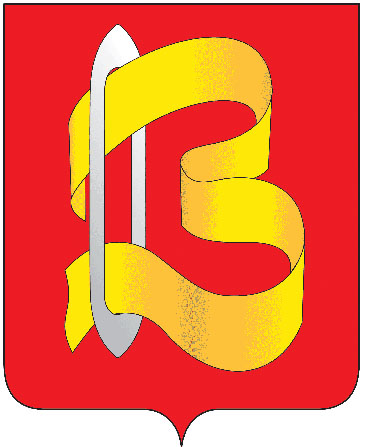 ГОРОДСКАЯ ДУМАГОРОДСКОГО ОКРУГА ВИЧУГАседьмого созываР Е Ш Е Н И Е_______________ г. 								№ __________О БЮДЖЕТЕ ГОРОДСКОГО ОКРУГА ВИЧУГА НА 2021 ГОД И НА ПЛАНОВЫЙ ПЕРИОД 2022 И 2023 ГОДОВВ соответствии с Бюджетным кодексом Российской Федерации, Федеральным законом от 06.10.2003 № 131-ФЗ «Об общих принципах организации местного самоуправления в Российской Федерации» (в действующей редакции), Уставом городского округа Вичуга, в целях регулирования бюджетных правоотношений, городская Дума городского округа Вичуга РЕШИЛА:Статья 1. Основные характеристики бюджета городского округа Вичуга на 2021 год и на плановый период 2022 и 2023 годовУтвердить основные характеристики бюджета городского округа Вичуга:1. На 2021 год:1) общий объем доходов бюджета городского округа Вичуга в сумме 590 713 495,70 руб.;2) общий объем расходов бюджета городского округа Вичуга в сумме 603 721 687,88 руб.;3) дефицит бюджета городского округа Вичуга в сумме 13 008 192,18 руб.2. На 2022 год:1) общий объем доходов бюджета городского округа Вичуга в сумме 374 510 592,87руб.;2) общий объем расходов бюджета городского округа Вичуга в сумме 388 550 870,51 руб.;3) дефицит бюджета городского округа Вичуга в сумме 14 040 277,64руб.3. На 2023 год:1) общий объем доходов бюджета городского округа Вичуга в сумме 350 306 244,63 руб.;2) общий объем расходов бюджета городского округа Вичуга в сумме 364 286 291,27 руб.;3) дефицит бюджета городского округа Вичуга в сумме 13 980 046,64 руб.Статья 2. Показатели доходов бюджета городского округа Вичуга 1.Утвердить объем поступлений доходов бюджета городского округа в 2021 году и на плановый период 2022 и 2023 годов по кодам классификации доходов бюджетов, согласно Приложению 1 к настоящему Решению.2.Установить, что дополнительные доходы, полученные в течение финансового года, направляются на покрытие дефицита городского бюджета, если иное не определено решением городской Думы городского округа Вичуга.3. Установить в пределах общего объема доходов бюджета городского округа Вичуга, утвержденного статьей 1 настоящего решения, объем межбюджетных трансфертов, получаемых из областного бюджета: 1) на 2021 год в сумме 450 651 807,62 руб.  2) на 2022 год в сумме 232 986 405,90 руб. 3) на 2023 год в сумме 208 694 745,66 руб.Распределение межбюджетных трансфертов приведено в Приложении 2 к настоящему Решению.Статья 3. Главные администраторы доходов бюджета городского округа ВичугаУтвердить перечень главных администраторов доходов бюджета городского округа Вичуга, закрепляемые за ними виды (подвиды) доходов бюджета и их объем на 2021 год и на плановый период 2022 и 2023 годов согласно Приложению 3 к настоящему Решению.Статья 4. Источники внутреннего финансирования дефицита бюджета городского округа Вичуга1.Установить источники внутреннего финансирования дефицита бюджета городского округа Вичуга на 2021 год и на плановый период 2022 и 2023 годов согласно Приложению 4 к настоящему Решению.Статья 5. Главные администраторы источников внутреннего финансирования дефицита бюджета городского округа ВичугаУстановить перечень главных администраторов источников внутреннего финансирования дефицита бюджета городского округа Вичуга с указанием объемов администрируемых источников внутреннего финансирования дефицита бюджета городского округа Вичуга на 2021 год и на плановый период 2022 и 2023 годов по кодам классификации источников финансирования дефицита бюджетов согласно Приложению 5 к настоящему Решению.Статья 6. Бюджетные ассигнования бюджета городского округа Вичуга на 2021 год и на плановый период 2022 и 2023 годов1. Утвердить распределение бюджетных ассигнований по целевым статьям (муниципальным программам городского округа Вичуга и не включенным в муниципальные программы городского округа Вичуга направлениям деятельности органов муниципальной власти городского округа Вичуга), группам видов расходов классификации расходов бюджета городского округа Вичуга:1) на 2021 год согласно Приложению 6 к настоящему Решению;2) на плановый период 2022 и 2023 годов согласно Приложению 7 к настоящему Решению.2. Утвердить ведомственную структуру расходов бюджета городского округа Вичуга:1) на 2021 год согласно Приложению 8 к настоящему Решению;2) на плановый период 2022 и 2023 годов согласно Приложению 9 к настоящему Решению.3. Утвердить в пределах общего объема расходов бюджета городского округа Вичуга, утвержденного статьей 1 настоящего Решения:1) общий объем условно утвержденных расходов:а) на 2022 год в сумме 6 593 144,12 руб.;б) на 2023 год в 13 187 642,28 руб.;2) общий объем бюджетных ассигнований, направляемых на исполнение публичных нормативных обязательств:а) на 2021 год в сумме 0,00 руб.;б) на 2022 год в сумме 0,00 руб.;в) на 2023 год в сумме 0,00 руб.4. Установить размер резервного фонда администрации городского округа Вичуга:1) на 2021 год в сумме 300 000,00 руб.;2) на 2022 год в сумме 270 900,00 руб.;3) на 2023 год в сумме 242 100,00 руб.5.Утвердить объем бюджетных ассигнований дорожного фонда городского округа Вичуга:1) на 2021 год в сумме 18 378 782,12 руб.;2) на 2022 год в сумме 19 435 268,94 руб.;3) на 2023 год в сумме 10 051 084,97 руб.6. Установить, что субсидии юридическим лицам, индивидуальным предпринимателям, а также физическим лицам - производителям товаров, работ, услуг, предусмотренные настоящим Решением, предоставляются в соответствии с порядком, утвержденным решением городской Думы городского округа Вичуга.Статья 7. Муниципальные внутренние заимствования, муниципальный долг городского округа Вичуга и расходы на его обслуживание, предоставление муниципальных гарантий.1. Утвердить верхний предел муниципального внутреннего долга городского округа Вичуга:1) на 1 января 2022 года в сумме 66 508 192,18 руб., в том числе по муниципальным гарантиям в сумме 0,0 руб.;2) на 1 января 2023 года в сумме 80 548 469,82 руб., в том числе по муниципальным гарантиям в сумме 0,0 руб.;3) на 1 января 2024 года в сумме 94 528 516,46 руб., в том числе по муниципальным гарантиям в сумме 0,0 руб.2. Утвердить объем расходов на обслуживание муниципального долга городского округа Вичуга:1) на 2021 год в сумме 61 554 843,12 руб.;2) на 2022 год в сумме 43 010 330,56 руб.;3) на 2023 год в сумме 39 688 706,34 руб.3. Утвердить программу муниципальных внутренних заимствований городского округа Вичуга на 2021 год и на плановый период 2022 и 2023 годов согласно Приложению 10 к настоящему Решению.4. Утвердить программу муниципальных гарантий городского округа Вичуга в валюте Российской Федерации на 2021 год и на плановый период 2022 и 2023 годов согласно Приложению 11 к настоящему Решению.Установить, что в 2021 году и плановом периоде 2022 и 2023 годы муниципальные гарантии не предоставляются.Статья 8. Предоставление бюджетных кредитовУстановить, что бюджетные кредиты за счет средств бюджета городского округа Вичуга не предоставляются.Статья 9. Особенности исполнения бюджета городского округа Вичуга в 2021 году1. Установить, что за счет средств бюджета городского округа не планируется предоставление бюджетных инвестиций юридическим лицам, не являющимся муниципальными учреждениями или муниципальными унитарными предприятиями.2. В случае временных кассовых разрывов в процессе исполнения бюджета городского округа Вичуга, администрация городского округа Вичуга вправе получать бюджетные кредиты из областного бюджета, а также кредиты в Российских кредитных организациях с возвратом в течение финансового года.Статья 10. Вступление в силу настоящего РешенияНастоящее решение вступает в силу с 01 января 2021 года.Опубликовать решение в Вестнике органов местного самоуправления городского округа Вичуга и разместить на официальном сайте администрации городского округа Вичуга в сети Интернет. Приложение 10к решению городской Думы городского округа Вичуга седьмого созыва « О бюджете городского округа Вичуга на 2021 год и на плановый период  2022 и 2023 годов»от «  «________№ Программа муниципальных внутренних заимствованийбюджета городского округа Вичуга на 2021 год и на плановый период 2022 и 2023 годов( руб.)Приложение 11 к  решению городской Думы городского округа Вичуга седьмого созыва"О бюджете городского округа Вичуга на 2021 год и на плановый период 2022 и 2023 годов" от «  «____________ г.  №  Программамуниципальных гарантий городского округа Вичуга в валюте Российской Федерациина 2021 год и на плановый период 2022 и 2023 годов          1.1. Перечень подлежащих предоставлению муниципальных гарантий городского округа Вичуга в 2020 – 2022 годах      1.2. Общий объем бюджетных ассигнований, предусмотренных на исполнение муниципальных гарантий городского округа Вичуга по возможным гарантийным случаям, в 2021 году и на плановый период 2022 и 2023 годовГлавы городского округа Вичуга		Председатель городской Думы 		городского округа Вичуга		М.А. БАРАНОВ			Е.В. МОРОКИНАПриложение 1  
к решению городской Думы  городского 
округа Вичуга седьмого созыва
 «О бюджете городского округа Вичуга на 2021 год
 и на  плановый период 2022 и 2023 годов»
 от ------------2020 №  -----Приложение 1  
к решению городской Думы  городского 
округа Вичуга седьмого созыва
 «О бюджете городского округа Вичуга на 2021 год
 и на  плановый период 2022 и 2023 годов»
 от ------------2020 №  -----Приложение 1  
к решению городской Думы  городского 
округа Вичуга седьмого созыва
 «О бюджете городского округа Вичуга на 2021 год
 и на  плановый период 2022 и 2023 годов»
 от ------------2020 №  -----Приложение 1  
к решению городской Думы  городского 
округа Вичуга седьмого созыва
 «О бюджете городского округа Вичуга на 2021 год
 и на  плановый период 2022 и 2023 годов»
 от ------------2020 №  -----Приложение 1  
к решению городской Думы  городского 
округа Вичуга седьмого созыва
 «О бюджете городского округа Вичуга на 2021 год
 и на  плановый период 2022 и 2023 годов»
 от ------------2020 №  -----Доходы бюджета городского округа Вичуга  по кодам классификации доходов бюджетов на 2021 год и на плановый период 2022 и 2023 годовДоходы бюджета городского округа Вичуга  по кодам классификации доходов бюджетов на 2021 год и на плановый период 2022 и 2023 годовДоходы бюджета городского округа Вичуга  по кодам классификации доходов бюджетов на 2021 год и на плановый период 2022 и 2023 годовДоходы бюджета городского округа Вичуга  по кодам классификации доходов бюджетов на 2021 год и на плановый период 2022 и 2023 годовДоходы бюджета городского округа Вичуга  по кодам классификации доходов бюджетов на 2021 год и на плановый период 2022 и 2023 годовНаименование кода поступлений в бюджет, группы, подгруппы, статьи, подстатьи, элемента, группы подвида, аналитической группы подвида доходовКод2021 год2022 год2023 годДОХОДЫ БЮДЖЕТА-ИТОГО590 713 495,70374 510 592,87350 306 244,63Налоговые и неналоговые доходы1 00 00000 00 0000 000140 061 688,08141 524 186,97141 611 498,97Налоги на прибыль, доходы1 01 00000 00 0000 00071 278 819,0076 674 331,0080 183 002,00Налог на доходы физических лиц1 01 02000 01 0000 11071 278 819,0076 674 331,0080 183 002,00Налог на доходы физических лиц с доходов, источником которых является налоговый агент, за исключением доходов, в отношении которых исчисление и уплата налога осуществляются в соответствии со статьями 227,227.1 и 228 Налогового кодекса Российской Федерации1 01 02010 01 0000 11070 091 319,0075 414 331,0078 808 002,00Налог на доходы физических лиц с доходов,  полученных от осуществления деятельности  физическими лицами, зарегистрированными в качестве индивидуальных предпринимателей, нотариусов, занимающихся частной практикой, адвокатов, учредивших адвокатские кабинеты и других лиц, занимающихся частной практикой в соответствии со статьей 227 Налогового кодекса Российской Федерации1 01 02020 01 0000 1101 000 000,001 050 000,001 125 000,00Налог на доходы физических лиц с доходов, полученных физическими лицами в соответствии со статьей 228 Налогового кодекса Российской  Федерации1 01 02030 01 0000 110137 500,00150 000,00175 000,00Налог на доходы физических лиц в виде фиксированных авансовых платежей с доходов, полученных физическими лицами, являющимися иностранными гражданами, осуществляющими  трудовую деятельность по найму  на основании патента в соответствии со статьей 227.1 Налогового кодекса Российской Федерации1 01 02040 01 0000 11050 000,0060 000,0075 000,00Налоги на товары (работы, услуги), реализуемые на территории Российской Федерации1 03 00000 00 0000 0006 890 807,087 251 084,977 251 084,97Акцизы по подакцизным товарам (продукции), производимым на территории Российской Федерации1 03 02000 01 0000 1106 890 807,087 251 084,977 251 084,97Доходы от уплаты акцизов на дизельное топливо, подлежащие распределению между бюджетами субъектов Российской Федерации и местными бюджетами с учетом установленных дифференцированных нормативов отчислений в местные бюджеты1 03 02230 01 0000 1103 176 547,063 337 502,503 337 502,50Доходы от уплаты акцизов на дизельное топливо, подлежащие распределению между бюджетами субъектов Российской Федерации и местными бюджетами с учетом установленных дифференцированных нормативов отчислений в местные бюджеты (по нормативам, установленным Федеральным законом о федеральном бюджете в целях формирования дорожных фондов субъектов Российской Федерации)1 03 02231 01 0000 1103 176 547,063 337 502,503 337 502,50Доходы от уплаты акцизов на моторные масла для дизельных и (или) карбюраторных (инжекторных) двигателей, подлежащие распределению между  бюджетами субъектов Российской Федерации и местными бюджетами с учетом установленных дифференцированных нормативов отчислений в местные бюджеты1 03 02240 01 0000 11015 940,6016 455,8216 455,82Доходы от уплаты акцизов на моторные масла для дизельных и (или) карбюраторных (инжекторных) двигателей, подлежащие распределению между бюджетами субъектов Российской Федерации и местными бюджетами с учетом установленных дифференцированных нормативов отчислений в местные бюджеты (по нормативам, установленным Федеральным законом о федеральном бюджете в целях формирования дорожных фондов субъектов Российской Федерации)1 03 02241 01 0000 11015 940,6016 455,8216 455,82Доходы от уплаты акцизов на автомобильный бензин, подлежащие распределению между бюджетами субъектов  Российской Федерации и местными бюджетами с учетом установленных дифференцированных нормативов отчислений в местные бюджеты1 03 02250 01 0000 1104 137 610,684 320 734,204 320 734,20Доходы от уплаты акцизов на автомобильный бензин, подлежащие распределению между бюджетами субъектов Российской Федерации и местными бюджетами с учетом установленных дифференцированных нормативов отчислений в местные бюджеты (по нормативам, установленным Федеральным законом о федеральном бюджете в целях формирования дорожных фондов субъектов Российской Федерации)1 03 02251 01 0000 1104 137 610,684 320 734,204 320 734,20Доходы от уплаты акцизов на прямогонный  бензин, подлежащие распределению  между  бюджетами субъектов Российской Федерации и местными бюджетами с учетом установленных дифференцированных нормативов отчислений в местные бюджеты1 03 02260 01 0000 110-439 291,26-423 607,55-423 607,55Доходы от уплаты акцизов на прямогонный бензин, подлежащие распределению между бюджетами субъектов Российской Федерации и местными бюджетами с учетом установленных дифференцированных нормативов отчислений в местные бюджеты (по нормативам, установленным Федеральным законом о федеральном бюджете в целях формирования дорожных фондов субъектов Российской Федерации)1 03 02261 01 0000 110-439 291,26-423 607,55-423 607,55Налоги на совокупный доход1 05 00000 00 0000 00011 897 330,009 242 371,009 570 812,00Налог, взимаемый в связи с применением упрощенной системы налогообложения1 05 01000 00 0000 
1103 522 953,003 742 371,003 970 812,00Налог, взимаемый с налогоплательщиков, выбравших в качестве объекта налогообложения доходы
1 05 01011 01 0000
 1101 860 389,001 973 216,002 089 379,00Налог, взимаемый с налогоплательщиков, выбравших в качестве объекта налогообложения доходы, уменьшенные на величину расходов (в том числе минимальный налог, зачисляемый в бюджеты субъектов Российской Федерации)1 05 01021 01 0000 1101 662 564,001 769 155,001 881 433,00Единый налог на вмененный доход для отдельных видов деятельности1 05 02000 02 0000 1103 181 713,000,000,00Единый налог на вмененный доход для отдельных видов деятельности1 05 02010 02 0000 1103 181 713,000,000,00Налог, взимаемый в связи с применением патентной системы налогообложения1 05 04000 02 0000 1105 192 664,005 500 000,005 600 000,00Налог, взимаемый в связи с применением патентной системы налогообложения, зачисляемый в бюджеты городских округов1 05 04010 02 0000 1105 192 664,005 500 000,005 600 000,00Налоги на имущество1 06 00000 00 0000 00016 538 532,0013 850 000,0014 000 000,00Налог на имущество физических лиц1 06 01000 00 0000 1107 445 604,006 500 000,006 600 000,00Налог на имущество физических лиц, взимаемый по ставкам, применяемым к объектам налогообложения, расположенным в границах городских округов1 06 01020 04 0000 1107 445 604,006 500 000,006 600 000,00Земельный налог1 06 06000 00 0000 1109 092 928,007 350 000,007 400 000,00Земельный налог с организаций1 06 06030 00 0000 1103 747 700,003 300 000,003 300 000,00Земельный налог с организаций, обладающих земельным участком, расположенным в границах городских округов1 06 06032 04 0000 1103 747 700,003 300 000,003 300 000,00Земельный налог с физических лиц1 06 06040 00 0000 1105 345 228,004 050 000,004 100 000,00Земельный налог с физических лиц, обладающих земельным участком, расположенным в границах городских округов1 06 06042 04 0000 1105 345 228,004 050 000,004 100 000,00Государственная пошлина1 08 00000 00 0000 0004 325 000,004 525 000,004 625 000,00Государственная пошлина по делам, рассматриваемым в судах общей юрисдикции, мировыми судьями1 08 03000 01 0000 1104 300 000,004 500 000,004 600 000,00Государственная пошлина по делам, рассматриваемым в судах общей юрисдикции, мировыми судьями (за исключением Верховного Суда Российской Федерации)1 08 03010 01 0000 1104 300 000,004 500 000,004 600 000,00Государственная пошлина за государственную регистрацию, а также за совершение прочих юридически значимых действий1 08 07000 01 0000 11025 000,0025 000,0025 000,00Государственная пошлина за выдачу разрешения на установку рекламной конструкции1 08 07150 01 0000 11025 000,0025 000,0025 000,00Доходы от использования имущества, находящегося в государственной и муниципальной собственности1 11 00000 00 0000 00012 000 000,0013 100 000,0013 100 000,00Доходы, получаемые в виде арендной либо иной платы за передачу в возмездное пользование государственного и муниципального имущества (за исключением имущества бюджетных и автономных учреждений, а также имущества государственных и муниципальных унитарных предприятий, в том числе  казенных)1 11 05000 00 0000 1204 000 000,004 000 000,004 000 000,00Доходы, получаемые в виде арендной платы за земельные участки, государственная собственность на которые не разграничена, а также средства от продажи права на заключение договоров аренды указанных земельных участков1 11 05010 00 0000 1204 000 000,004 000 000,004 000 000,00Доходы, получаемые в виде арендной платы за  земельные участки, государственная собственность на которые не разграничена и которые расположены в границах городских округов, а также средства от продажи права на заключение договоров аренды  указанных земельных участков1 11 05012 04 0000 1204 000 000,004 000 000,004 000 000,00Платежи от государственных и муниципальных унитарных предприятий1 11 07000 00 0000 1202 000 000,003 100 000,003 100 000,00Доходы от перечисления части прибыли государственных и муниципальных унитарных предприятий, остающейся после уплаты налогов и обязательных платежей1 11 07010 00 0000 1202 000 000,003 100 000,003 100 000,00Доходы от перечисления части прибыли, остающейся после уплаты налогов и иных обязательных платежей муниципальных унитарных предприятий, созданных городскими округами1 11 07014 04 0000 1202 000 000,003 100 000,003 100 000,00Прочие доходы от использования имущества и прав, находящихся в государственной и муниципальной собственности (за исключением имущества бюджетных и автономных учреждений, а также имущества государственных и муниципальных унитарных предприятий, в том числе казенных)1 11 09000 00 0000 1206 000 000,006 000 000,006 000 000,00Прочие поступления от использования имущества, находящегося в государственной и муниципальной собственности (за исключением имущества бюджетных и автономных учреждений, а также имущества государственных и муниципальных унитарных предприятий, в том числе казенных)1 11 09040 00 0000 1206 000 000,006 000 000,006 000 000,00Прочие поступления от использования имущества, находящегося в собственности городских округов ( за исключением имущества муниципальных бюджетных и автономных учреждений, а также имущества муниципальных унитарных предприятий, в том числе казенных)1 11 09044 04 0000 1206 000 000,006 000 000,006 000 000,00Платежи при пользовании природными ресурсами1 12 00000 00 0000 000155 200,005 400,005 600,00Плата за негативное воздействие на окружающую среду1 12 01000 01 0000 120155 200,005 400,005 600,00Плата за выбросы загрязняющих веществ в атмосферный воздух стационарными объектами1 12 01010 01 0000 1205 200,005 400,005 600,00Плата за сбросы загрязняющих веществ в водные объекты1 12 01030 01 0000 120150 000,000,000,00Доходы от оказания платных услуг (работ) и компенсации затрат государства1 13 00000 00 0000 000300 000,00300 000,00300 000,00Доходы от оказания платных услуг (работ)1 13 01000 00 0000 1300,000,000,00Прочие доходы от оказания платных услуг (работ)1 13 01990 00 0000 1300,000,000,00Прочие доходы от оказания платных услуг (работ) получателями средств бюджетов городских округов1 13 01994 04 0000 130Доходы от компенсации затрат государства1 13 02000 00 0000 130300 000,00300 000,00300 000,00Прочие доходы от компенсации затрат государства1 13 02990 00 0000 130300 000,00300 000,00300 000,00Прочие доходы от компенсации затрат бюджетов городских округов1 13 02994 04 0000 130300 000,00300 000,00300 000,00Доходы от продажи материальных и нематериальных  активов1 14 00000 00 0000 00016 500 000,0016 400 000,0012 400 000,00Доходы от реализации имущества, находящегося в государственной и муниципальной собственности (за исключением движимого имущества бюджетных и автономных учреждений, а также имущества государственных и муниципальных унитарных предприятий, в том числе казенных)1 14 02000 00 0000 00014 100 000,0014 000 000,0010 000 000,00Доходы от реализации  имущества, находящегося в собственности городских округов (за исключением движимого  имущества муниципальных бюджетных и автономных учреждений, а также имущества муниципальных унитарных предприятий, в том числе казенных), в части реализации основных средств по указанному имуществу1 14 02040 04 0000 41014 100 000,0014 000 000,0010 000 000,00Доходы от реализации иного имущества, находящегося в собственности городских округов (за исключением имущества муниципальных бюджетных и автономных учреждений, а также имущества муниципальных унитарных предприятий, в том числе казенных), в части реализации основных средств по указанному имуществу1 14 02043 04 0000 41014 100 000,0014 000 000,0010 000 000,00Доходы от продажи земельных участков, находящихся в государственной и муниципальной собственности1 14 06000 00 0000 4302 400 000,002 400 000,002 400 000,00Доходы от продажи земельных участков, государственная собственность на которые не разграничена1 14 06010 00 0000 4302 400 000,002 400 000,002 400 000,00Доходы от продажи земельных участков, государственная собственность на которые не разграничена и которые расположены в границах городских округов1 14 06012 04 0000 4302 400 000,002 400 000,002 400 000,00Штрафы, санкции, возмещение ущерба1 16 00000 00 0000 000176 000,00176 000,00176 000,00Административные штрафы, установленные Кодексом Российской Федерации об административных правонарушениях1 16 01000 01 0000 140176 000,00176 000,00176 000,00Административные штрафы, установленные главой 5 Кодекса Российской Федерации об административных правонарушениях, за административные правонарушения, посягающие на права граждан1 16 01050 01 0000 14010 000,0010 000,0010 000,00Административные штрафы, установленные главой 5 Кодекса Российской Федерации об административных правонарушениях, за административные правонарушения, посягающие на права граждан, налагаемые мировыми судьями, комиссиями по делам несовершеннолетних и защите их прав1 16 01053 01 0000 14010 000,0010 000,0010 000,00Административные штрафы, установленные главой 6 Кодекса Российской Федерации об административных правонарушениях, за административные правонарушения, посягающие на здоровье, санитарно-эпидемиологическое благополучие населения и общественную нравственность1 16 01060 01 0000 1405 000,005 000,005 000,00Административные штрафы, установленные главой 6 Кодекса Российской Федерации об административных правонарушениях, за административные правонарушения, посягающие на здоровье, санитарно-эпидемиологическое благополучие населения и общественную нравственность, налагаемые мировыми судьями, комиссиями по делам несовершеннолетних и защите их прав1 16 01063 01 0000 1405 000,005 000,005 000,00Административные штрафы, установленные главой 7 Кодекса Российской Федерации об административных правонарушениях, за административные правонарушения в области охраны собственности1 16 01070 01 0000 1401 000,001 000,001 000,00Административные штрафы, установленные главой 7 Кодекса Российской Федерации об административных правонарушениях, за административные правонарушения в области охраны собственности, налагаемые мировыми судьями, комиссиями по делам несовершеннолетних и защите их прав1 16 01073 01 0000 1401 000,001 000,001 000,00Административные штрафы, установленные главой 18 Кодекса Российской Федерации об административных правонарушениях, за административные правонарушения в области защиты государственной границы Российской Федерации и обеспечения режима пребывания иностранных граждан или лиц без гражданства на территории Российской Федерации1 16 01180 01 0000 14050 000,0050 000,0050 000,00Административные штрафы, установленные главой 18 Кодекса Российской Федерации об административных правонарушениях, за административные правонарушения в области защиты государственной границы Российской Федерации и обеспечения режима пребывания иностранных граждан или лиц без гражданства на территории Российской Федерации, налагаемые мировыми судьями, комиссиями по делам несовершеннолетних и защите их прав1 16 01183 01 0000 14050 000,0050 000,0050 000,00Административные штрафы, установленные главой 19 Кодекса Российской Федерации об административных правонарушениях, за административные правонарушения против порядка управления1 16 01190 01 0000 14050 000,0050 000,0050 000,00Административные штрафы, установленные главой 19 Кодекса Российской Федерации об административных правонарушениях, за административные правонарушения против порядка управления, налагаемые мировыми судьями, комиссиями по делам несовершеннолетних и защите их прав1 16 01193 01 0000 14050 000,0050 000,0050 000,00Административные штрафы, установленные Главой 20 Кодекса Российской Федерации об административных правонарушениях, за административные правонарушения, посягающие на общественный порядок и общественную безопасность1 16 01200 01 0000 14025 000,0025 000,0025 000,00Административные штрафы, установленные Главой 20 Кодекса Российской Федерации об административных правонарушениях, за административные правонарушения, посягающие на общественный порядок и общественную безопасность, налагаемые мировыми судьями, комиссиями по делам несовершеннолетних и защите их прав1 16 01203 01 0000 14020 000,0020 000,0020 000,00Административные штрафы, установленные главой 20 Кодекса Российской Федерации об административных правонарушениях, за административные правонарушения, посягающие на общественный порядок и общественную безопасность, выявленные должностными лицами органов муниципального контроля1 16 01204 01 0000 1405 000,005 000,005 000,00Административные штрафы, установленные главой 7 Кодекса Российской Федерации об административных правонарушениях, за административные правонарушения в области охраны собственности1 16 01070 01 0000 14010 000,0010 000,0010 000,00Административные штрафы, установленные главой 7 Кодекса Российской Федерации об административных правонарушениях, за административные правонарушения в области охраны собственности, выявленные должностными лицами органов муниципального контроля1 16 01074 01 0000 14010 000,0010 000,0010 000,00Административные штрафы, установленные главой 8 Кодекса Российской Федерации об административных правонарушениях, за административные правонарушения в области охраны окружающей среды и природопользования1 16 01080 01 0000 1405 000,005 000,005 000,00Административные штрафы, установленные главой 8 Кодекса Российской Федерации об административных правонарушениях, за административные правонарушения в области охраны окружающей среды и природопользования, выявленные должностными лицами органов муниципального контроля1 16 01084 01 0000 1405 000,005 000,005 000,00Доходы от денежных взысканий (штрафов), поступающие в счет погашения задолженности, образовавшейся до 1 января 2020 года, подлежащие зачислению в бюджет муниципального образования по нормативам, действовавшим в 2019 году (доходы бюджетов городских округов за исключением доходов, направляемых на формирование муниципального дорожного фонда, а также иных платежей в случае принятия решения финансовым органом муниципального образования о раздельном учете задолженности)1 16 10123 01 0041 14020 000,0020 000,0020 000,00Безвозмездные поступления2 00 00000 00 0000 000450 651 807,62232 986 405,90208 694 745,66Безвозмездные поступления от других бюджетов бюджетной системы Российской Федерации2 02 00000 00 0000 000450 651 807,62232 986 405,90208 694 745,66Дотации бюджетам бюджетной системы Российской Федерации2 02 10000 00 0000 150174 526 170,00108 161 300,00108 161 300,00Дотации на выравнивание бюджетной обеспеченности2 02 15001 00 0000 150136 156 200,00108 161 300,00108 161 300,00Дотации бюджетам городских округов на выравнивание бюджетной обеспеченности2 02 15001 04 0000 150136 156 200,00108 161 300,00108 161 300,00Дотации бюджетам на поддержку мер по обеспечению сбалансированности бюджетов2 02 15002 00 0000 15038 369 970,000,000,00Дотации бюджетам городских округов на поддержку мер по обеспечению сбалансированности бюджетов2 02 15002 04 0000 15038 369 970,000,000,00Субсидии бюджетам бюджетной системы Российской Федерации (межбюджетные субсидии)2 02 02000 00 0000 15072 301 490,5212 541 692,47838 530,00Субсидии бюджетам на осуществление дорожной деятельности в отношении автомобильных дорог общего пользования, а также капитального ремонта и ремонта дворовых территорий многоквартирных домов, проездов к дворовым территориям многоквартирных домов населенных пунктов2 02 20216 00 0000 1508 891 643,049 434 183,970,00Субсидии бюджетам городских округов на осуществление дорожной деятельности в отношении автомобильных дорог общего пользования, а также капитального ремонта и ремонта дворовых территорий многоквартирных домов, проездов к дворовым территориям многоквартирных домов населенных пунктов2 02 20216 04 0000 1508 891 643,049 434 183,970,00Субсидии бюджетам на создание в общеобразовательных организациях, расположенных в сельской местности, условий для занятий физической культурой и спортом2 02 25097 00 0000 1502 238 602,202 268 978,500,00Субсидии бюджетам городских округов на создание в общеобразовательных организациях, расположенных в сельской местности, условий для занятий физической культурой и спортом2 02 25097 04 0000 1502 238 602,202 268 978,500,00Субсидии бюджетам на внедрение целевой модели цифровой образовательной среды в общеобразовательных организациях и профессиональных образовательных организациях2 02 25210 00 0000 1506 763 641,980,000,00Субсидии бюджетам городских округов на внедрение целевой модели цифровой образовательной среды в общеобразовательных организациях и профессиональных образовательных организациях2 02 25210 04 0000 1506 763 641,980,000,00Субсидии бюджетам на реализацию  программ формирования современной городской среды2 02 25555 00 0000 15030 000 000,000,000,00Субсидии бюджетам городских округов на реализацию  программ формирования современной городской среды2 02 25555 04 0000 15030 000 000,000,000,00Прочие субсидии2 02 29999 00 0000 15024 407 603,30838 530,00838 530,00Прочие субсидии бюджетам городских округов2 02 29999 04 0000 15024 407 603,30838 530,00838 530,00Субвенции бюджетам бюджетной системы Российской Федерации2 02 30000 00 0000 150193 356 067,10101 815 333,4399 694 915,66Субвенции местным бюджетам  на выполнение передаваемых полномочий субъектов Российской Федерации2 02 30024 00 0000 1506 543 923,206 669 307,866 669 307,86Субвенции бюджетам городских округов на выполнение передаваемых полномочий субъектов Российской Федерации2 02 30024 04 0000 1506 543 923,206 669 307,866 669 307,86Субвенции бюджетам  муниципальных образований на  предоставление жилых помещений детям- сиротам и детям, оставшимся без попечения родителей, лицам из их числа по договорам найма специализированных жилых помещений2 02 35082 00 0000 1502 760 199,202 760 199,20690 049,80Субвенции бюджетам городских округов на  предоставление жилых помещений детям- сиротам и детям, оставшимся без попечения родителей, лицам из их числа по договорам найма специализированных жилых помещений2 02 35082 04 0000 1502 760 199,202 760 199,20690 049,80Субвенции бюджетам на осуществление полномочий по составлению (изменению) списков кандидатов в присяжные заседатели федеральных судов общей юрисдикции в Российской Федерации2 02 35120 00 0000 1506 260,7050 268,370,00Субвенции бюджетам городских округов на осуществление полномочий по составлению (изменению) списков кандидатов в присяжные заседатели федеральных судов общей юрисдикции в Российской Федерации2 02 35120 04 0000 1506 260,7050 268,370,00Прочие субвенции2 02 39999 00 0000 150184 045 684,0092 335 558,0092 335 558,00Прочие субвенции бюджетам городских округов2 02 39999 04 0000 150184 045 684,0092 335 558,0092 335 558,00Иные межбюджетные трансферты2 02  40000 00 0000 15010 468 080,0010 468 080,000,00Межбюджетные трансферты бюджетам на ежемесячное денежное вознаграждение за классное руководство педагогическим работникам государственных и муниципальных общеобразовательных организаций2 02 45303 00 0000 15010 468 080,0010 468 080,000,00Межбюджетные трансферты бюджетам городских округов на ежемесячное денежное вознаграждение за классное руководство педагогическим работникам государственных и муниципальных общеобразовательных организаций2 02 45303 04 0000 15010 468 080,0010 468 080,000,00

 Приложение 2    
к решению городской Думы
                                                                                                                                                 городского округа Вичуга седьмого созыва "О бюджете городского округа Вичуга  на 2021 год и на плановый период 2022 и 2023 годов                                                                                                                                                                                                                                                                                                                             
от "  " ___________г      № 

 Приложение 2    
к решению городской Думы
                                                                                                                                                 городского округа Вичуга седьмого созыва "О бюджете городского округа Вичуга  на 2021 год и на плановый период 2022 и 2023 годов                                                                                                                                                                                                                                                                                                                             
от "  " ___________г      № 

 Приложение 2    
к решению городской Думы
                                                                                                                                                 городского округа Вичуга седьмого созыва "О бюджете городского округа Вичуга  на 2021 год и на плановый период 2022 и 2023 годов                                                                                                                                                                                                                                                                                                                             
от "  " ___________г      № 

 Приложение 2    
к решению городской Думы
                                                                                                                                                 городского округа Вичуга седьмого созыва "О бюджете городского округа Вичуга  на 2021 год и на плановый период 2022 и 2023 годов                                                                                                                                                                                                                                                                                                                             
от "  " ___________г      № 

 Приложение 2    
к решению городской Думы
                                                                                                                                                 городского округа Вичуга седьмого созыва "О бюджете городского округа Вичуга  на 2021 год и на плановый период 2022 и 2023 годов                                                                                                                                                                                                                                                                                                                             
от "  " ___________г      № 

 Приложение 2    
к решению городской Думы
                                                                                                                                                 городского округа Вичуга седьмого созыва "О бюджете городского округа Вичуга  на 2021 год и на плановый период 2022 и 2023 годов                                                                                                                                                                                                                                                                                                                             
от "  " ___________г      № Объем межбюджетных трансфертов, получаемых из бюджета  Ивановской области на 2021 год и плановый период 2022 и 2023 годовОбъем межбюджетных трансфертов, получаемых из бюджета  Ивановской области на 2021 год и плановый период 2022 и 2023 годовОбъем межбюджетных трансфертов, получаемых из бюджета  Ивановской области на 2021 год и плановый период 2022 и 2023 годовОбъем межбюджетных трансфертов, получаемых из бюджета  Ивановской области на 2021 год и плановый период 2022 и 2023 годовОбъем межбюджетных трансфертов, получаемых из бюджета  Ивановской области на 2021 год и плановый период 2022 и 2023 годовОбъем межбюджетных трансфертов, получаемых из бюджета  Ивановской области на 2021 год и плановый период 2022 и 2023 годовНаименованиеСумма (руб.)Сумма (руб.)Сумма (руб.)Сумма (руб.)Сумма (руб.)Наименование2021 год2022 год2023 год2023 год2023 годДотация на выравнивание бюджетной обеспеченности муниципальных районов (городских округов)136 156 200,00108 161 300,00108 161 300,00108 161 300,00108 161 300,00Дотация на поддержку мер по обеспечению сбалансированности местных бюджетов на 2020 год38 369 970,000,000,000,000,00Итого дотаций174 526 170,00108 161 300,00108 161 300,00108 161 300,00108 161 300,00Субсидия бюджетам муниципальных районов, городских округов Ивановской области на софинансирование расходов, связанных с поэтапным доведением средней заработной платы педагогическим работникам иных муниципальных организаций дополнительного образования детей до средней заработной платы учителей в Ивановской области на 2021 год1 187 780,230,000,000,000,00Субсидия бюджетам муниципальных образований Ивановской области на софинансирование расходов, связанных с поэтапным доведением средней заработной платы работникам культуры муниципальных учреждений культуры Ивановской области до средней заработной платы в Ивановской области на 2021 год12 041 619,000,000,000,000,00Субсидия бюджетам муниципальных районов и городских округов Ивановской области на софинансирование расходов, связанных с поэтапным доведением средней заработной платы педагогическим работникам муниципальных организаций дополнительного образования детей в сфере культуры и искусства до средней заработной платы учителей в Ивановской области на 2021 год6 346 259,000,000,000,000,00Субсидия бюджетам муниципальных районов и городских округов Ивановской области на софинансирование расходов, связанных с поэтапным доведением средней заработной платы педагогическим работникам муниципальных организаций дополнительного образования детей в сфере физической культуры и спорта до средней заработной платы учителей в Ивановской области на 2020 год2 658 833,070,000,000,000,00Субсидия бюджетам муниципальных районов и городских округов Ивановской области на софинансирование расходов по организации отдыха детей в каникулярное время в части организации двухразового питания в лагерях дневного пребывания на 2021 год и на плановый период 2022 и 2023 годов838 530,00838 530,00838 530,00838 530,00838 530,00Субсидия бюджетам городских округов, муниципальных районов и городских поселений Ивановской области на софинансирование расходов по обеспечению функционирования многофункциональных центров предоставления государственных и муниципальных услуг на 2021 год1 334 582,000,000,000,000,00Субсидия бюджетам муниципальных районов и городских округов Ивановской области на внедрение целевой модели цифровой образовательной среды в общеобразовательных организациях и профессиональных образовательных организациях6 763 641,980,000,000,000,00Субсидия бюджетам муниципальных районов и городских округов Ивановской области на создание в общеобразовательных организациях, расположенных в сельской местности и малых городах, условий для занятий физической культурой и спортом на 2020 год и на плановый период 2021 и 2022 годов2 238 602,202 268 978,500,000,000,00Субсидия бюджетам муниципальных образований Ивановской области на проектирование строительства (реконструкции), капитального ремонта, строительство (реконструкцию), капитальный ремонт, ремонт и содержание автомобильных дорог общего пользования местного значения, в том числе на формирование муниципальных дорожных фондов на 2021 и 2022 годы8 891 643,049 434 183,970,000,000,00Субсидия бюджетам муниципальных районов и городских округов Ивановской области на реализацию мероприятий по модернизации муниципальных детских школ искусств по видам искусств на 2021 год30 000 000,000,000,000,000,00Итого субсидий72 301 490,5212 541 692,47838 530,00838 530,00838 530,00Субвенция бюджетам муниципальных районов и городских округов Ивановской области на осуществление полномочий по созданию и организации деятельности комиссий по делам несовершеннолетних и защите их прав на 2021 год и на плановый период 2022 и 2023 годов922 881,85834 427,00834 427,00834 427,00834 427,00Субвенция бюджетам муниципальных районов и городских округов Ивановской области на осуществление отдельных государственных полномочий в сфере административных правонарушений на 2021 год и на плановый период 2022 и 2023 годов16 646,0016 646,0016 646,0016 646,0016 646,00Субвенция бюджетам муниципальных районов и городских округов Ивановской области на осуществление переданных органам местного самоуправления государственных полномочий Ивановской области по присмотру и уходу за детьми-сиротами и детьми, оставшимися без попечения родителей, детьми-инвалидами в муниципальных дошкольных образовательных организациях и детьми, нуждающимися в длительном лечении, в муниципальных дошкольных образовательных организациях, осуществляющих оздоровление, на 2021 год и на плановый период 2022 и 2023 годов3 472 200,003 703 680,003 703 680,003 703 680,003 703 680,00Субвенция бюджетам муниципальных районов и городских округов Ивановской области на финансовое обеспечение государственных гарантий реализации прав на получение общедоступного и бесплатного дошкольного образования в муниципальных дошкольных образовательных организациях, включая  расходы на оплату труда, приобретение учебников и учебных пособий, средств обучения, игр, игрушек (за исключением расходов на содержание зданий и оплату коммунальных услуг) на 2021 год и на плановый период 2022 и 2023 годов92 072 041,0092 335 558,0092 335 558,0092 335 558,0092 335 558,00Субвенция бюджетам муниципальных районов и городских округов Ивановской области на финансовое обеспечение государственных гарантий реализации прав на получение общедоступного и бесплатного дошкольного, начального общего, основного общего, среднего общего образования в муниципальных общеобразовательных организациях, обеспечение дополнительного образования в муниципальных общеобразовательных организациях, включая расходы на оплату труда, приобретение учебников и учебных пособий, средств обучения, игр, игрушек (за исключением расходов на содержание зданий и оплату коммунальных услуг) на 2021 год 91 973 643,000,000,000,000,00Субвенция бюджетам муниципальных районов и городских округов Ивановской области на осуществление переданных органам местного самоуправления государственных полномочий Ивановской области по выплате компенсации части родительской платы за присмотр и уход за детьми в образовательных организациях, реализующих образовательную программу дошкольного образования на 2021 год и на плановый период 2022 и 2023 годов1 959 469,172 003 086,362 003 086,362 003 086,362 003 086,36Субвенция бюджетам городских округов и муниципальных районов Ивановской области на предоставление жилых помещений детям-сиротам и детям, оставшимся без попечения родителей, лицам из их числа по договорам найма специализированных жилых помещений на 2021 год и на плановый период 2022 и 2023 годов2 760 199,202 760 199,20690 049,80690 049,80690 049,80Субвенция бюджетам муниципальных районов и городских округов Ивановской области на осуществление переданных государственных полномочий по организации двухразового питания в лагерях дневного пребывания детей-сирот и детей, находящихся в трудной жизненной ситуации на 2021 год и на плановый период 2022 и 2023 годов76 230,0076 230,0076 230,0076 230,0076 230,00Субвенция бюджетам муниципальных районов и городских округов Ивановской области на осуществление отдельных государственных полномочий по организации проведения на территории Ивановской области мероприятий по предупреждению и ликвидации болезней животных, их лечению, защите населения от болезней, общих для человека и животных, в части организации проведения мероприятий по отлову и содержанию безнадзорных животных на 2021 год и на плановый период 2022 и 2023 годов96 496,1835 238,5035 238,5035 238,5035 238,50Субвенция бюджетам муниципальных образований   Ивановской области на осуществление исполнительно-распорядительными органами муниципальных образований государственных полномочий по составлению, изменению и дополнению списков кандидатов в присяжные заседатели федеральных судов общей юрисдикции в Российской Федерации на 2021 и 2022 годы6 260,7050 268,370,000,000,00Итого субвенций193 356 067,10101 815 333,4399 694 915,6699 694 915,6699 694 915,66Межбюджетные трансферт бюджетам муниципальных районов и городских округов Ивановской области на ежемесячное денежное вознаграждение за классное руководство педагогическим работникам муниципальных образовательных организаций, реализующих образовательные программы начального общего, основного общего и среднего общего образования, в том числе адаптированные основные общеобразовательные программы, на 2021 и 2022 годы10 468 080,0010 468 080,000,000,000,00Итого межбюджетных трансфертов10 468 080,0010 468 080,000,000,000,00Всего 450 651 807,62232 986 405,90208 694 745,66208 694 745,66208 694 745,66Приложение 3 
к решению городской Думы городского
 округа Вичуга седьмого созыва 
 "О бюджете городского округа Вичуга на 2021
 год и на плановый период 2022 и 2023 годов"
 от --------------.2020  № -----------   Приложение 3 
к решению городской Думы городского
 округа Вичуга седьмого созыва 
 "О бюджете городского округа Вичуга на 2021
 год и на плановый период 2022 и 2023 годов"
 от --------------.2020  № -----------   Приложение 3 
к решению городской Думы городского
 округа Вичуга седьмого созыва 
 "О бюджете городского округа Вичуга на 2021
 год и на плановый период 2022 и 2023 годов"
 от --------------.2020  № -----------   Приложение 3 
к решению городской Думы городского
 округа Вичуга седьмого созыва 
 "О бюджете городского округа Вичуга на 2021
 год и на плановый период 2022 и 2023 годов"
 от --------------.2020  № -----------   Перечень главных администраторов доходов бюджета городского округа Вичуга, закрепляемые за ними виды   и объемы доходов городского бюджета на 2021 год  и на  плановый период 2022 и 2023 годовПеречень главных администраторов доходов бюджета городского округа Вичуга, закрепляемые за ними виды   и объемы доходов городского бюджета на 2021 год  и на  плановый период 2022 и 2023 годовПеречень главных администраторов доходов бюджета городского округа Вичуга, закрепляемые за ними виды   и объемы доходов городского бюджета на 2021 год  и на  плановый период 2022 и 2023 годовПеречень главных администраторов доходов бюджета городского округа Вичуга, закрепляемые за ними виды   и объемы доходов городского бюджета на 2021 год  и на  плановый период 2022 и 2023 годовПеречень главных администраторов доходов бюджета городского округа Вичуга, закрепляемые за ними виды   и объемы доходов городского бюджета на 2021 год  и на  плановый период 2022 и 2023 годовПеречень главных администраторов доходов бюджета городского округа Вичуга, закрепляемые за ними виды   и объемы доходов городского бюджета на 2021 год  и на  плановый период 2022 и 2023 годовПеречень главных администраторов доходов бюджета городского округа Вичуга, закрепляемые за ними виды   и объемы доходов городского бюджета на 2021 год  и на  плановый период 2022 и 2023 годовПеречень главных администраторов доходов бюджета городского округа Вичуга, закрепляемые за ними виды   и объемы доходов городского бюджета на 2021 год  и на  плановый период 2022 и 2023 годовПеречень главных администраторов доходов бюджета городского округа Вичуга, закрепляемые за ними виды   и объемы доходов городского бюджета на 2021 год  и на  плановый период 2022 и 2023 годовПеречень главных администраторов доходов бюджета городского округа Вичуга, закрепляемые за ними виды   и объемы доходов городского бюджета на 2021 год  и на  плановый период 2022 и 2023 годовПеречень главных администраторов доходов бюджета городского округа Вичуга, закрепляемые за ними виды   и объемы доходов городского бюджета на 2021 год  и на  плановый период 2022 и 2023 годовПеречень главных администраторов доходов бюджета городского округа Вичуга, закрепляемые за ними виды   и объемы доходов городского бюджета на 2021 год  и на  плановый период 2022 и 2023 годовПеречень главных администраторов доходов бюджета городского округа Вичуга, закрепляемые за ними виды   и объемы доходов городского бюджета на 2021 год  и на  плановый период 2022 и 2023 годовПеречень главных администраторов доходов бюджета городского округа Вичуга, закрепляемые за ними виды   и объемы доходов городского бюджета на 2021 год  и на  плановый период 2022 и 2023 годовКод классификации доходовНаименование администратора доходов бюджета городского округа Вичуга, кода доходов бюджетаНаименование администратора доходов бюджета городского округа Вичуга, кода доходов бюджетаНаименование администратора доходов бюджета городского округа Вичуга, кода доходов бюджета2021 год2022 год2023 годВсего доходовВсего доходовВсего доходов590 713 495,70374 510 592,87350 306 244,63023Департамент социальной защиты населения Ивановской областиДепартамент социальной защиты населения Ивановской областиДепартамент социальной защиты населения Ивановской области36 000,0036 000,0036 000,001 16 01053 01 0000 140Административные штрафы, установленные главой 5 Кодекса Российской Федерации об административных правонарушениях, за административные правонарушения, посягающие на права граждан, налагаемые мировыми судьями, комиссиями по делам несовершеннолетних и защите их правАдминистративные штрафы, установленные главой 5 Кодекса Российской Федерации об административных правонарушениях, за административные правонарушения, посягающие на права граждан, налагаемые мировыми судьями, комиссиями по делам несовершеннолетних и защите их правАдминистративные штрафы, установленные главой 5 Кодекса Российской Федерации об административных правонарушениях, за административные правонарушения, посягающие на права граждан, налагаемые мировыми судьями, комиссиями по делам несовершеннолетних и защите их прав10 000,0010 000,0010 000,001 16 01063 01 0000 140Административные штрафы, установленные главой 6 Кодекса Российской Федерации об административных правонарушениях, за административные правонарушения, посягающие на здоровье, санитарно-эпидемиологическое благополучие населения и общественную нравственность, налагаемые мировыми судьями, комиссиями по делам несовершеннолетних и защите их правАдминистративные штрафы, установленные главой 6 Кодекса Российской Федерации об административных правонарушениях, за административные правонарушения, посягающие на здоровье, санитарно-эпидемиологическое благополучие населения и общественную нравственность, налагаемые мировыми судьями, комиссиями по делам несовершеннолетних и защите их правАдминистративные штрафы, установленные главой 6 Кодекса Российской Федерации об административных правонарушениях, за административные правонарушения, посягающие на здоровье, санитарно-эпидемиологическое благополучие населения и общественную нравственность, налагаемые мировыми судьями, комиссиями по делам несовершеннолетних и защите их прав5 000,005 000,005 000,001 16 01073 01 0000 140Административные штрафы, установленные главой 7 Кодекса Российской Федерации об административных правонарушениях, за административные правонарушения в области охраны собственности, налагаемые мировыми судьями, комиссиями по делам несовершеннолетних и защите их правАдминистративные штрафы, установленные главой 7 Кодекса Российской Федерации об административных правонарушениях, за административные правонарушения в области охраны собственности, налагаемые мировыми судьями, комиссиями по делам несовершеннолетних и защите их правАдминистративные штрафы, установленные главой 7 Кодекса Российской Федерации об административных правонарушениях, за административные правонарушения в области охраны собственности, налагаемые мировыми судьями, комиссиями по делам несовершеннолетних и защите их прав1 000,001 000,001 000,001 16 01203 01 0000 140Административные штрафы, установленные Главой 20 Кодекса Российской Федерации об административных правонарушениях, за административные правонарушения, посягающие на общественный порядок и общественную безопасность, налагаемые мировыми судьями, комиссиями по делам несовершеннолетних и защите их правАдминистративные штрафы, установленные Главой 20 Кодекса Российской Федерации об административных правонарушениях, за административные правонарушения, посягающие на общественный порядок и общественную безопасность, налагаемые мировыми судьями, комиссиями по делам несовершеннолетних и защите их правАдминистративные штрафы, установленные Главой 20 Кодекса Российской Федерации об административных правонарушениях, за административные правонарушения, посягающие на общественный порядок и общественную безопасность, налагаемые мировыми судьями, комиссиями по делам несовершеннолетних и защите их прав20 000,0020 000,0020 000,00042Комитет Ивановской области по обеспечению деятельности мировых судей и гражданской защиты населенияКомитет Ивановской области по обеспечению деятельности мировых судей и гражданской защиты населенияКомитет Ивановской области по обеспечению деятельности мировых судей и гражданской защиты населения100 000,00100 000,00100 000,001 16 01183 01 0000 140Административные штрафы, установленные главой 18 Кодекса Российской Федерации об административных правонарушениях, за административные правонарушения в области защиты государственной границы Российской Федерации и обеспечения режима пребывания иностранных граждан или лиц без гражданства на территории Российской Федерации, налагаемые мировыми судьями, комиссиями по делам несовершеннолетних и защите их правАдминистративные штрафы, установленные главой 18 Кодекса Российской Федерации об административных правонарушениях, за административные правонарушения в области защиты государственной границы Российской Федерации и обеспечения режима пребывания иностранных граждан или лиц без гражданства на территории Российской Федерации, налагаемые мировыми судьями, комиссиями по делам несовершеннолетних и защите их правАдминистративные штрафы, установленные главой 18 Кодекса Российской Федерации об административных правонарушениях, за административные правонарушения в области защиты государственной границы Российской Федерации и обеспечения режима пребывания иностранных граждан или лиц без гражданства на территории Российской Федерации, налагаемые мировыми судьями, комиссиями по делам несовершеннолетних и защите их прав50 000,0050 000,0050 000,001 16 01193 01 0000 140Административные штрафы, установленные главой 19 Кодекса Российской Федерации об административных правонарушениях, за административные правонарушения против порядка управления, налагаемые мировыми судьями, комиссиями по делам несовершеннолетних и защите их правАдминистративные штрафы, установленные главой 19 Кодекса Российской Федерации об административных правонарушениях, за административные правонарушения против порядка управления, налагаемые мировыми судьями, комиссиями по делам несовершеннолетних и защите их правАдминистративные штрафы, установленные главой 19 Кодекса Российской Федерации об административных правонарушениях, за административные правонарушения против порядка управления, налагаемые мировыми судьями, комиссиями по делам несовершеннолетних и защите их прав50 000,0050 000,0050 000,001 16 01203 01 0000 140Административные штрафы, установленные Главой 20 Кодекса Российской Федерации об административных правонарушениях, за административные правонарушения, посягающие на общественный порядок и общественную безопасность, налагаемые мировыми судьями, комиссиями по делам несовершеннолетних и защите их правАдминистративные штрафы, установленные Главой 20 Кодекса Российской Федерации об административных правонарушениях, за административные правонарушения, посягающие на общественный порядок и общественную безопасность, налагаемые мировыми судьями, комиссиями по делам несовершеннолетних и защите их правАдминистративные штрафы, установленные Главой 20 Кодекса Российской Федерации об административных правонарушениях, за административные правонарушения, посягающие на общественный порядок и общественную безопасность, налагаемые мировыми судьями, комиссиями по делам несовершеннолетних и защите их прав0,000,00048Межрегиональное управление Федеральной службы по надзору в сфере природопользования по Владимирской и Ивановской областямМежрегиональное управление Федеральной службы по надзору в сфере природопользования по Владимирской и Ивановской областямМежрегиональное управление Федеральной службы по надзору в сфере природопользования по Владимирской и Ивановской областям155 200,005 400,005 600,001 12 01010 01 0000 120Плата за выбросы загрязняющих веществ в атмосферный воздух стационарными объектамиПлата за выбросы загрязняющих веществ в атмосферный воздух стационарными объектамиПлата за выбросы загрязняющих веществ в атмосферный воздух стационарными объектами5 200,005 400,005 600,001 12 01030 01 0000 120Плата за выбросы загрязняющих веществ в водные объектыПлата за выбросы загрязняющих веществ в водные объектыПлата за выбросы загрязняющих веществ в водные объекты150 000,000,000,00100Управление Федерального казначейства по Ивановской областиУправление Федерального казначейства по Ивановской областиУправление Федерального казначейства по Ивановской области6 890 807,087 251 084,977 251 084,971 03 02231 01 0000 110Доходы от уплаты акцизов на дизельное топливо, подлежащие распределению между бюджетами субъектов Российской Федерации и местными бюджетами с учетом установленных дифференцированных нормативов отчислений в местные бюджетыДоходы от уплаты акцизов на дизельное топливо, подлежащие распределению между бюджетами субъектов Российской Федерации и местными бюджетами с учетом установленных дифференцированных нормативов отчислений в местные бюджетыДоходы от уплаты акцизов на дизельное топливо, подлежащие распределению между бюджетами субъектов Российской Федерации и местными бюджетами с учетом установленных дифференцированных нормативов отчислений в местные бюджеты3 176 547,063 337 502,503 337 502,501 03 02241 01 0000 110Доходы от уплаты акцизов на моторные масла для дизельных и (или) карбюраторных (инжекторных) двигателей, подлежащие распределению между  бюджетами субъектов Российской Федерации и местными бюджетами с учетом установленных дифференцированных нормативов отчислений в местные бюджетыДоходы от уплаты акцизов на моторные масла для дизельных и (или) карбюраторных (инжекторных) двигателей, подлежащие распределению между  бюджетами субъектов Российской Федерации и местными бюджетами с учетом установленных дифференцированных нормативов отчислений в местные бюджетыДоходы от уплаты акцизов на моторные масла для дизельных и (или) карбюраторных (инжекторных) двигателей, подлежащие распределению между  бюджетами субъектов Российской Федерации и местными бюджетами с учетом установленных дифференцированных нормативов отчислений в местные бюджеты15 940,6016 455,8216 455,821 03 02251 01 0000 110Доходы от уплаты акцизов на автомобильный бензин, подлежащие распределению между бюджетами субъектов  Российской Федерации и местными бюджетами с учетом установленных дифференцированных нормативов отчислений в местные бюджетыДоходы от уплаты акцизов на автомобильный бензин, подлежащие распределению между бюджетами субъектов  Российской Федерации и местными бюджетами с учетом установленных дифференцированных нормативов отчислений в местные бюджетыДоходы от уплаты акцизов на автомобильный бензин, подлежащие распределению между бюджетами субъектов  Российской Федерации и местными бюджетами с учетом установленных дифференцированных нормативов отчислений в местные бюджеты4 137 610,684 320 734,204 320 734,201 03 02261 01 0000 110Доходы от уплаты акцизов на прямогонный  бензин, подлежащие распределению  между  бюджетами  субъектов Российской Федерации и местными бюджетами с учетом установленных дифференцированных нормативов отчислений в местные бюджетыДоходы от уплаты акцизов на прямогонный  бензин, подлежащие распределению  между  бюджетами  субъектов Российской Федерации и местными бюджетами с учетом установленных дифференцированных нормативов отчислений в местные бюджетыДоходы от уплаты акцизов на прямогонный  бензин, подлежащие распределению  между  бюджетами  субъектов Российской Федерации и местными бюджетами с учетом установленных дифференцированных нормативов отчислений в местные бюджеты-439 291,26-423 607,55-423 607,55182Управление Федеральной налоговой службы России по Ивановской областиУправление Федеральной налоговой службы России по Ивановской областиУправление Федеральной налоговой службы России по Ивановской области104 014 681,00104 266 702,00108 353 814,001 01 02010 01 0000 110Налог на доходы  физических лиц с доходов, источником которых является налоговый агент, за исключением доходов, в отношении которых исчисление и уплата налога осуществляются в соответствии со статьями 227, 227.1 и 228 Налогового Кодекса Российской ФедерацииНалог на доходы  физических лиц с доходов, источником которых является налоговый агент, за исключением доходов, в отношении которых исчисление и уплата налога осуществляются в соответствии со статьями 227, 227.1 и 228 Налогового Кодекса Российской ФедерацииНалог на доходы  физических лиц с доходов, источником которых является налоговый агент, за исключением доходов, в отношении которых исчисление и уплата налога осуществляются в соответствии со статьями 227, 227.1 и 228 Налогового Кодекса Российской Федерации70 091 319,0075 414 331,0078 808 002,001 01 02020 01 0000 110Налог на доходы физических лиц с доходов , полученных от осуществления деятельности физическими лицами, зарегистрированными в качестве индивидуальных предпринимателей, нотариусов, занимающихся частной практикой, адвокатов, учредивших адвокатские кабинеты, и других лиц, занимающихся частной практикой в соответствии со статьей 227 Налогового Кодекса Российской ФедерацииНалог на доходы физических лиц с доходов , полученных от осуществления деятельности физическими лицами, зарегистрированными в качестве индивидуальных предпринимателей, нотариусов, занимающихся частной практикой, адвокатов, учредивших адвокатские кабинеты, и других лиц, занимающихся частной практикой в соответствии со статьей 227 Налогового Кодекса Российской ФедерацииНалог на доходы физических лиц с доходов , полученных от осуществления деятельности физическими лицами, зарегистрированными в качестве индивидуальных предпринимателей, нотариусов, занимающихся частной практикой, адвокатов, учредивших адвокатские кабинеты, и других лиц, занимающихся частной практикой в соответствии со статьей 227 Налогового Кодекса Российской Федерации1 000 000,001 050 000,001 125 000,001 01 02030 01 0000 110Налог на доходы физических лиц с доходов, полученных физическими лицами в соответствии со статьей 228 Налогового кодекса Российской  ФедерацииНалог на доходы физических лиц с доходов, полученных физическими лицами в соответствии со статьей 228 Налогового кодекса Российской  ФедерацииНалог на доходы физических лиц с доходов, полученных физическими лицами в соответствии со статьей 228 Налогового кодекса Российской  Федерации137 500,00150 000,00175 000,001 01 02040 01 0000 110Налог на доходы физических лиц в виде фиксированных авансовых платежей с доходов, полученных физическими лицами, являющимися иностранными гражданами, осуществляющими трудовую деятельность по найму на основании патента в соответствии со статьей 227.1 Налогового кодекса Российской ФедерацииНалог на доходы физических лиц в виде фиксированных авансовых платежей с доходов, полученных физическими лицами, являющимися иностранными гражданами, осуществляющими трудовую деятельность по найму на основании патента в соответствии со статьей 227.1 Налогового кодекса Российской ФедерацииНалог на доходы физических лиц в виде фиксированных авансовых платежей с доходов, полученных физическими лицами, являющимися иностранными гражданами, осуществляющими трудовую деятельность по найму на основании патента в соответствии со статьей 227.1 Налогового кодекса Российской Федерации50 000,0060 000,0075 000,00 1 05 01010 01 0000 
110Налог, взимаемый с налогоплательщиков, выбравших в качестве объекта налогообложения доходыНалог, взимаемый с налогоплательщиков, выбравших в качестве объекта налогообложения доходыНалог, взимаемый с налогоплательщиков, выбравших в качестве объекта налогообложения доходы1 860 389,001 973 216,002 089 379,001 05 01021 01 0000 110Налог, взимаемый с налогоплательщиков, выбравших в качестве объекта налогообложения доходы, уменьшенные на величину расходов (в том числе минимальный налог, зачисляемый в бюджеты субъектов Российской Федерации)Налог, взимаемый с налогоплательщиков, выбравших в качестве объекта налогообложения доходы, уменьшенные на величину расходов (в том числе минимальный налог, зачисляемый в бюджеты субъектов Российской Федерации)Налог, взимаемый с налогоплательщиков, выбравших в качестве объекта налогообложения доходы, уменьшенные на величину расходов (в том числе минимальный налог, зачисляемый в бюджеты субъектов Российской Федерации)1 662 564,001 769 155,001 881 433,001 05 02010 02 0000 110Единый налог на вмененный доход для отдельных  видов деятельностиЕдиный налог на вмененный доход для отдельных  видов деятельностиЕдиный налог на вмененный доход для отдельных  видов деятельности3 181 713,000,000,001 05 04010 02 0000 110Налог, взимаемый в связи с применением патентной системы налогообложения, зачисляемый в бюджеты городских округовНалог, взимаемый в связи с применением патентной системы налогообложения, зачисляемый в бюджеты городских округовНалог, взимаемый в связи с применением патентной системы налогообложения, зачисляемый в бюджеты городских округов5 192 664,005 500 000,005 600 000,001 06 01020 04 0000 110Налог на имущество физических лиц, взимаемый по ставкам, применяемым к объектам налогообложения, расположенным в границах городских округовНалог на имущество физических лиц, взимаемый по ставкам, применяемым к объектам налогообложения, расположенным в границах городских округовНалог на имущество физических лиц, взимаемый по ставкам, применяемым к объектам налогообложения, расположенным в границах городских округов7 445 604,006 500 000,006 600 000,001 06 06032 04 0000 110Земельный налог с организаций, обладающих земельным участком, расположенным в границах городских округовЗемельный налог с организаций, обладающих земельным участком, расположенным в границах городских округовЗемельный налог с организаций, обладающих земельным участком, расположенным в границах городских округов3 747 700,003 300 000,003 300 000,001 06 06042 04 0000 110Земельный налог с физических лиц, обладающих земельным участком, расположенным в границах городских округовЗемельный налог с физических лиц, обладающих земельным участком, расположенным в границах городских округовЗемельный налог с физических лиц, обладающих земельным участком, расположенным в границах городских округов5 345 228,004 050 000,004 100 000,001 08 03010 01 0000 110Государственная пошлина по делам, рассматриваемым в судах общей юрисдикции, мировыми судьями (за исключением Верховного Суда  Российской Федерации)Государственная пошлина по делам, рассматриваемым в судах общей юрисдикции, мировыми судьями (за исключением Верховного Суда  Российской Федерации)Государственная пошлина по делам, рассматриваемым в судах общей юрисдикции, мировыми судьями (за исключением Верховного Суда  Российской Федерации)4 300 000,004 500 000,004 600 000,00802Администрация городского округа ВичугаАдминистрация городского округа ВичугаАдминистрация городского округа Вичуга65 000,0065 000,0065 000,00 1 08 07150 01 0000 110Государственная пошлина за выдачу разрешения на установку рекламной конструкцииГосударственная пошлина за выдачу разрешения на установку рекламной конструкцииГосударственная пошлина за выдачу разрешения на установку рекламной конструкции25 000,0025 000,0025 000,001 16  01204 01 0000 140Административные штрафы, установленные главой 20 Кодекса Российской Федерации об административных правонарушениях, за административные правонарушения, посягающие на общественный порядок и общественную безопасность, выявленные должностными лицами органов муниципального контроляАдминистративные штрафы, установленные главой 20 Кодекса Российской Федерации об административных правонарушениях, за административные правонарушения, посягающие на общественный порядок и общественную безопасность, выявленные должностными лицами органов муниципального контроляАдминистративные штрафы, установленные главой 20 Кодекса Российской Федерации об административных правонарушениях, за административные правонарушения, посягающие на общественный порядок и общественную безопасность, выявленные должностными лицами органов муниципального контроля5 000,005 000,005 000,001 16  01074 01 0000 140Административные штрафы, установленные главой 7 Кодекса Российской Федерации об административных правонарушениях, за административные правонарушения в области охраны собственности, выявленные должностными лицами органов муниципального контроляАдминистративные штрафы, установленные главой 7 Кодекса Российской Федерации об административных правонарушениях, за административные правонарушения в области охраны собственности, выявленные должностными лицами органов муниципального контроляАдминистративные штрафы, установленные главой 7 Кодекса Российской Федерации об административных правонарушениях, за административные правонарушения в области охраны собственности, выявленные должностными лицами органов муниципального контроля10 000,0010 000,0010 000,001 16  01084 01 0000 140Административные штрафы, установленные главой 8 Кодекса Российской Федерации об административных правонарушениях, за административные правонарушения в области охраны окружающей среды и природопользования, выявленные должностными лицами органов муниципального контроляАдминистративные штрафы, установленные главой 8 Кодекса Российской Федерации об административных правонарушениях, за административные правонарушения в области охраны окружающей среды и природопользования, выявленные должностными лицами органов муниципального контроляАдминистративные штрафы, установленные главой 8 Кодекса Российской Федерации об административных правонарушениях, за административные правонарушения в области охраны окружающей среды и природопользования, выявленные должностными лицами органов муниципального контроля5 000,005 000,005 000,001 16 10123 01 0041 140Доходы от денежных взысканий (штрафов), поступающие в счет погашения задолженности, образовавшейся до 1 января 2020 года, подлежащие зачислению в бюджет муниципального образования по нормативам, действовавшим в 2019 году (доходы бюджетов городских округов за исключением доходов, направляемых на формирование муниципального дорожного фонда, а также иных платежей в случае принятия решения финансовым органом муниципального образования о раздельном учете задолженности)Доходы от денежных взысканий (штрафов), поступающие в счет погашения задолженности, образовавшейся до 1 января 2020 года, подлежащие зачислению в бюджет муниципального образования по нормативам, действовавшим в 2019 году (доходы бюджетов городских округов за исключением доходов, направляемых на формирование муниципального дорожного фонда, а также иных платежей в случае принятия решения финансовым органом муниципального образования о раздельном учете задолженности)Доходы от денежных взысканий (штрафов), поступающие в счет погашения задолженности, образовавшейся до 1 января 2020 года, подлежащие зачислению в бюджет муниципального образования по нормативам, действовавшим в 2019 году (доходы бюджетов городских округов за исключением доходов, направляемых на формирование муниципального дорожного фонда, а также иных платежей в случае принятия решения финансовым органом муниципального образования о раздельном учете задолженности)20 000,0020 000,0020 000,00803Финансовый отдел администрации городского округа ВичугаФинансовый отдел администрации городского округа ВичугаФинансовый отдел администрации городского округа Вичуга450 651 807,62232 986 405,90208 694 745,662 02 15001 04 0000 150Дотации бюджетам городских округов на выравнивание бюджетной обеспеченностиДотации бюджетам городских округов на выравнивание бюджетной обеспеченностиДотации бюджетам городских округов на выравнивание бюджетной обеспеченности136 156 200,00108 161 300,00108 161 300,002 02 15002 04 0000 150Дотации бюджетам городских округов на поддержку мер по обеспечению сбалансированности бюджетовДотации бюджетам городских округов на поддержку мер по обеспечению сбалансированности бюджетовДотации бюджетам городских округов на поддержку мер по обеспечению сбалансированности бюджетов38 369 970,000,000,002 02 20216 04 0000 150Субсидии бюджетам городских округов на осуществление дорожной деятельности в отношении автомобильных дорог общего пользования, а также капитального ремонта и ремонта дворовых территорий многоквартирных домов, проездов к дворовым территориям многоквартирных домов населенных пунктовСубсидии бюджетам городских округов на осуществление дорожной деятельности в отношении автомобильных дорог общего пользования, а также капитального ремонта и ремонта дворовых территорий многоквартирных домов, проездов к дворовым территориям многоквартирных домов населенных пунктовСубсидии бюджетам городских округов на осуществление дорожной деятельности в отношении автомобильных дорог общего пользования, а также капитального ремонта и ремонта дворовых территорий многоквартирных домов, проездов к дворовым территориям многоквартирных домов населенных пунктов8 891 643,049 434 183,970,002 02 25097 04 0000 150Субсидии бюджетам городских округов на создание в общеобразовательных организациях, расположенных в сельской местности, условий для занятий физической культурой и спортомСубсидии бюджетам городских округов на создание в общеобразовательных организациях, расположенных в сельской местности, условий для занятий физической культурой и спортомСубсидии бюджетам городских округов на создание в общеобразовательных организациях, расположенных в сельской местности, условий для занятий физической культурой и спортом2 238 602,202 268 978,500,002 02 25210 04 0000 150Субсидии бюджетам городских округов на внедрение целевой модели цифровой образовательной среды в общеобразовательных организациях и профессиональных образовательных организацияхСубсидии бюджетам городских округов на внедрение целевой модели цифровой образовательной среды в общеобразовательных организациях и профессиональных образовательных организацияхСубсидии бюджетам городских округов на внедрение целевой модели цифровой образовательной среды в общеобразовательных организациях и профессиональных образовательных организациях6 763 641,980,000,002 02 25497 04 0000 150Субсидии бюджетам городских округов на реализацию мероприятий по обеспечению жильем молодых семейСубсидии бюджетам городских округов на реализацию мероприятий по обеспечению жильем молодых семейСубсидии бюджетам городских округов на реализацию мероприятий по обеспечению жильем молодых семей0,000,000,002 02 25555 04 0000 150Субсидии бюджетам городских округов на реализацию  программ формирования современной городской средыСубсидии бюджетам городских округов на реализацию  программ формирования современной городской средыСубсидии бюджетам городских округов на реализацию  программ формирования современной городской среды30 000 000,000,000,002 02 29999 04 0000 150Прочие субсидии бюджетам городских округовПрочие субсидии бюджетам городских округовПрочие субсидии бюджетам городских округов24 407 603,30838 530,00838 530,002 02 30024 04 0000 150Субвенции бюджетам городских округов на  выполнение  передаваемых полномочий субъектов Российской ФедерацииСубвенции бюджетам городских округов на  выполнение  передаваемых полномочий субъектов Российской ФедерацииСубвенции бюджетам городских округов на  выполнение  передаваемых полномочий субъектов Российской Федерации6 543 923,206 669 307,866 669 307,862 02 35082 04 0000 150Субвенции бюджетам городских округов на  предоставление жилых помещений детям- сиротам и детям, оставшимся без попечения родителей, лицам из их числа по договорам найма специализированных жилых помещенийСубвенции бюджетам городских округов на  предоставление жилых помещений детям- сиротам и детям, оставшимся без попечения родителей, лицам из их числа по договорам найма специализированных жилых помещенийСубвенции бюджетам городских округов на  предоставление жилых помещений детям- сиротам и детям, оставшимся без попечения родителей, лицам из их числа по договорам найма специализированных жилых помещений2 760 199,202 760 199,20690 049,802 02 35120 04 0000 150Субвенции бюджетам городских округов на осуществление полномочий по составлению (изменению) списков кандидатов в присяжные заседатели федеральных судов общей юрисдикции в Российской ФедерацииСубвенции бюджетам городских округов на осуществление полномочий по составлению (изменению) списков кандидатов в присяжные заседатели федеральных судов общей юрисдикции в Российской ФедерацииСубвенции бюджетам городских округов на осуществление полномочий по составлению (изменению) списков кандидатов в присяжные заседатели федеральных судов общей юрисдикции в Российской Федерации6 260,7050 268,370,002 02 39999 04 0000 150Прочие субвенции бюджетам городских округовПрочие субвенции бюджетам городских округовПрочие субвенции бюджетам городских округов184 045 684,0092 335 558,0092 335 558,002 02 45303 04 0000 150Межбюджетные трансферты бюджетам городских округов на ежемесячное денежное вознаграждение за классное руководство педагогическим работникам государственных и муниципальных общеобразовательных организацийМежбюджетные трансферты бюджетам городских округов на ежемесячное денежное вознаграждение за классное руководство педагогическим работникам государственных и муниципальных общеобразовательных организацийМежбюджетные трансферты бюджетам городских округов на ежемесячное денежное вознаграждение за классное руководство педагогическим работникам государственных и муниципальных общеобразовательных организаций10 468 080,0010 468 080,000,00804Комитет по управлению имуществом городского округа ВичугаКомитет по управлению имуществом городского округа ВичугаКомитет по управлению имуществом городского округа Вичуга28 800 000,0029 800 000,0025 800 000,00 1 11 05012 04 0000 120Доходы, получаемые в виде арендной платы за  земельные участки, государственная собственность на которые не разграничена и которые расположены в границах городских округов, а также средства от продажи права на заключение договоров аренды указанных земельных  участковДоходы, получаемые в виде арендной платы за  земельные участки, государственная собственность на которые не разграничена и которые расположены в границах городских округов, а также средства от продажи права на заключение договоров аренды указанных земельных  участковДоходы, получаемые в виде арендной платы за  земельные участки, государственная собственность на которые не разграничена и которые расположены в границах городских округов, а также средства от продажи права на заключение договоров аренды указанных земельных  участков4 000 000,004 000 000,004 000 000,00 1 11 07014 04 0000 120Доходы от перечисления части прибыли, остающейся после уплаты налогов и иных обязательных платежей муниципальных унитарных предприятий, созданных городскими округамиДоходы от перечисления части прибыли, остающейся после уплаты налогов и иных обязательных платежей муниципальных унитарных предприятий, созданных городскими округамиДоходы от перечисления части прибыли, остающейся после уплаты налогов и иных обязательных платежей муниципальных унитарных предприятий, созданных городскими округами2 000 000,003 100 000,003 100 000,00 1 11 09044 04 0000 120Прочие поступления от использования имущества, находящегося в собственности городских округов (за исключением имущества муниципальных бюджетных и автономных учреждений, а также имущества муниципальных унитарных предприятий, в том числе казенных)Прочие поступления от использования имущества, находящегося в собственности городских округов (за исключением имущества муниципальных бюджетных и автономных учреждений, а также имущества муниципальных унитарных предприятий, в том числе казенных)Прочие поступления от использования имущества, находящегося в собственности городских округов (за исключением имущества муниципальных бюджетных и автономных учреждений, а также имущества муниципальных унитарных предприятий, в том числе казенных)6 000 000,006 000 000,006 000 000,00 1 13 02994 04 0000 130Прочие доходы от компенсации затрат бюджетов городских округовПрочие доходы от компенсации затрат бюджетов городских округовПрочие доходы от компенсации затрат бюджетов городских округов300 000,00300 000,00300 000,00 1 14 02043 04 0000 410Доходы от реализации иного имущества, находящегося в собственности городских округов (за исключением имущества муниципальных бюджетных и автономных учреждений, а также имущества муниципальных унитарных предприятий, в том числе казенных), в части реализации основных средств по указанному  имуществуДоходы от реализации иного имущества, находящегося в собственности городских округов (за исключением имущества муниципальных бюджетных и автономных учреждений, а также имущества муниципальных унитарных предприятий, в том числе казенных), в части реализации основных средств по указанному  имуществуДоходы от реализации иного имущества, находящегося в собственности городских округов (за исключением имущества муниципальных бюджетных и автономных учреждений, а также имущества муниципальных унитарных предприятий, в том числе казенных), в части реализации основных средств по указанному  имуществу14 100 000,0014 000 000,0010 000 000,00 1 14 06012 04 0000 430Доходы от продажи земельных участков, государственная собственность на которые не разграничена и которые расположены в границах городских округовДоходы от продажи земельных участков, государственная собственность на которые не разграничена и которые расположены в границах городских округовДоходы от продажи земельных участков, государственная собственность на которые не разграничена и которые расположены в границах городских округов2 400 000,002 400 000,002 400 000,00Приложение 4   
 к решению городской Думы  
городского округа Вичуга седьмого созыва
  "О бюджете городского округа Вичуга на 2021 год
и на плановый период 2022 и 2023 годов"
 от    "  "___________   г.  №Приложение 4   
 к решению городской Думы  
городского округа Вичуга седьмого созыва
  "О бюджете городского округа Вичуга на 2021 год
и на плановый период 2022 и 2023 годов"
 от    "  "___________   г.  №Приложение 4   
 к решению городской Думы  
городского округа Вичуга седьмого созыва
  "О бюджете городского округа Вичуга на 2021 год
и на плановый период 2022 и 2023 годов"
 от    "  "___________   г.  №Приложение 4   
 к решению городской Думы  
городского округа Вичуга седьмого созыва
  "О бюджете городского округа Вичуга на 2021 год
и на плановый период 2022 и 2023 годов"
 от    "  "___________   г.  №Приложение 4   
 к решению городской Думы  
городского округа Вичуга седьмого созыва
  "О бюджете городского округа Вичуга на 2021 год
и на плановый период 2022 и 2023 годов"
 от    "  "___________   г.  №Приложение 4   
 к решению городской Думы  
городского округа Вичуга седьмого созыва
  "О бюджете городского округа Вичуга на 2021 год
и на плановый период 2022 и 2023 годов"
 от    "  "___________   г.  №Приложение 4   
 к решению городской Думы  
городского округа Вичуга седьмого созыва
  "О бюджете городского округа Вичуга на 2021 год
и на плановый период 2022 и 2023 годов"
 от    "  "___________   г.  №Приложение 4   
 к решению городской Думы  
городского округа Вичуга седьмого созыва
  "О бюджете городского округа Вичуга на 2021 год
и на плановый период 2022 и 2023 годов"
 от    "  "___________   г.  №Приложение 4   
 к решению городской Думы  
городского округа Вичуга седьмого созыва
  "О бюджете городского округа Вичуга на 2021 год
и на плановый период 2022 и 2023 годов"
 от    "  "___________   г.  №
Источники внутреннего финансирования дефицита бюджета городского округа Вичуга на 2021 год и на плановый период 2022 и 2023 годов по кодам групп, подгрупп, статей, видов источников финансирования дефицита бюджета
Источники внутреннего финансирования дефицита бюджета городского округа Вичуга на 2021 год и на плановый период 2022 и 2023 годов по кодам групп, подгрупп, статей, видов источников финансирования дефицита бюджета
Источники внутреннего финансирования дефицита бюджета городского округа Вичуга на 2021 год и на плановый период 2022 и 2023 годов по кодам групп, подгрупп, статей, видов источников финансирования дефицита бюджета
Источники внутреннего финансирования дефицита бюджета городского округа Вичуга на 2021 год и на плановый период 2022 и 2023 годов по кодам групп, подгрупп, статей, видов источников финансирования дефицита бюджета
Источники внутреннего финансирования дефицита бюджета городского округа Вичуга на 2021 год и на плановый период 2022 и 2023 годов по кодам групп, подгрупп, статей, видов источников финансирования дефицита бюджета
Источники внутреннего финансирования дефицита бюджета городского округа Вичуга на 2021 год и на плановый период 2022 и 2023 годов по кодам групп, подгрупп, статей, видов источников финансирования дефицита бюджета
Источники внутреннего финансирования дефицита бюджета городского округа Вичуга на 2021 год и на плановый период 2022 и 2023 годов по кодам групп, подгрупп, статей, видов источников финансирования дефицита бюджета
Источники внутреннего финансирования дефицита бюджета городского округа Вичуга на 2021 год и на плановый период 2022 и 2023 годов по кодам групп, подгрупп, статей, видов источников финансирования дефицита бюджета
Источники внутреннего финансирования дефицита бюджета городского округа Вичуга на 2021 год и на плановый период 2022 и 2023 годов по кодам групп, подгрупп, статей, видов источников финансирования дефицита бюджетаНаименование кода классификации источников  финансирования дефицита бюджетаКод классификации источников  финансирования дефицита бюджетаКод классификации источников  финансирования дефицита бюджетаСумма (руб.)Сумма (руб.)Сумма (руб.)Сумма (руб.)Сумма (руб.)Сумма (руб.)Наименование кода классификации источников  финансирования дефицита бюджетаКод классификации источников  финансирования дефицита бюджетаКод классификации источников  финансирования дефицита бюджета2021 год2021 год2022 год2022 год2023 год2023 годИсточники внутреннего финансирования дефицитов  бюджетов000 01 00 00 00 00 0000 000000 01 00 00 00 00 0000 000 Кредиты кредитных организаций в валюте Российской Федерации000 01 02 00 00 00 0000 000000 01 02 00 00 00 0000 00013 008 192,1813 008 192,1814 040 277,6414 040 277,6413 980 046,6413 980 046,64Получение кредитов от кредитных организаций в валюте Российской Федерации000 01 02 00 00 00 0000 700000 01 02 00 00 00 0000 70066 508 192,1866 508 192,1880 548 469,8280 548 469,8294 528 516,4694 528 516,46Получение кредитов от кредитных организаций бюджетами городских округов в валюте Российской Федерации803 01 02 00 00 04 0000 710803 01 02 00 00 04 0000 71066 508 192,1866 508 192,1880 548 469,8280 548 469,8294 528 516,4694 528 516,46Погашение кредитов, предоставленных кредитными организациями в валюте Российской Федерации000 01 02 00 00 00 0000 800000 01 02 00 00 00 0000 80053 500 000,0053 500 000,0066 508 192,1866 508 192,1880 548 469,8280 548 469,82Погашение бюджетами городских округов кредитов от кредитных организаций в валюте Российской Федерации000 01 02 00 00 04 0000 810000 01 02 00 00 04 0000 81053 500 000,0053 500 000,0066 508 192,1866 508 192,1880 548 469,8280 548 469,82Изменение остатков средств на счетах по учёту средств бюджета000 01 05 00 00 00 0000 000000 01 05 00 00 00 0000 0000,000,000,000,000,000,00Увеличение остатков средств бюджетов000 01 05 00 00 00 0000 500000 01 05 00 00 00 0000 500657 221 687,88657 221 687,88455 059 062,69455 059 062,69444 834 761,09444 834 761,09Увеличение прочих остатков средств бюджетов000 01 05 02 00 00 0000 500000 01 05 02 00 00 0000 500657 221 687,88657 221 687,88455 059 062,69455 059 062,69444 834 761,09444 834 761,09Увеличение прочих остатков денежных средств бюджетов 000 01 05 02 01 00 0000 510000 01 05 02 01 00 0000 510657 221 687,88657 221 687,88455 059 062,69455 059 062,69444 834 761,09444 834 761,09Увеличение прочих остатков денежных средств бюджетов городских округов803 01 05 02 01 04 0000 510803 01 05 02 01 04 0000 510657 221 687,88657 221 687,88455 059 062,69455 059 062,69444 834 761,09444 834 761,09Уменьшение остатков средств бюджетов000 01 05 00 00 00 0000 600000 01 05 00 00 00 0000 600657 221 687,88657 221 687,88455 059 062,69455 059 062,69444 834 761,09444 834 761,09Уменьшение прочих остатков средств бюджетов000 01 05 02 00 00 0000 600000 01 05 02 00 00 0000 600657 221 687,88657 221 687,88455 059 062,69455 059 062,69444 834 761,09444 834 761,09Уменьшение прочих остатков денежных средств бюджетов 000 01 05 02 01 00 0000 610000 01 05 02 01 00 0000 610657 221 687,88657 221 687,88455 059 062,69455 059 062,69444 834 761,09444 834 761,09Уменьшение прочих остатков денежных средств бюджетов городских округов803 01 05 02 01 04 0000 610803 01 05 02 01 04 0000 610657 221 687,88657 221 687,88455 059 062,69455 059 062,69444 834 761,09444 834 761,09Приложение 5
к решению городской Думы
городского округа Вичуга
седьмого созыва
«О бюджете городского
 округа Вичуга на 2021 год
и на плановый период 2022 и 2023 годов»
от "  "__________г  № Приложение 5
к решению городской Думы
городского округа Вичуга
седьмого созыва
«О бюджете городского
 округа Вичуга на 2021 год
и на плановый период 2022 и 2023 годов»
от "  "__________г  № Приложение 5
к решению городской Думы
городского округа Вичуга
седьмого созыва
«О бюджете городского
 округа Вичуга на 2021 год
и на плановый период 2022 и 2023 годов»
от "  "__________г  № Приложение 5
к решению городской Думы
городского округа Вичуга
седьмого созыва
«О бюджете городского
 округа Вичуга на 2021 год
и на плановый период 2022 и 2023 годов»
от "  "__________г  № Приложение 5
к решению городской Думы
городского округа Вичуга
седьмого созыва
«О бюджете городского
 округа Вичуга на 2021 год
и на плановый период 2022 и 2023 годов»
от "  "__________г  № Приложение 5
к решению городской Думы
городского округа Вичуга
седьмого созыва
«О бюджете городского
 округа Вичуга на 2021 год
и на плановый период 2022 и 2023 годов»
от "  "__________г  № Перечень главных администраторов источников финансирования дефицита бюджета городского округа Вичуга с указанием объёмов администрируемых источников финансирования дефицита бюджета на 2021 год и на плановый период 2022 и 2023 годов по кодам классификации источников финансирования дефицита бюджетаПеречень главных администраторов источников финансирования дефицита бюджета городского округа Вичуга с указанием объёмов администрируемых источников финансирования дефицита бюджета на 2021 год и на плановый период 2022 и 2023 годов по кодам классификации источников финансирования дефицита бюджетаПеречень главных администраторов источников финансирования дефицита бюджета городского округа Вичуга с указанием объёмов администрируемых источников финансирования дефицита бюджета на 2021 год и на плановый период 2022 и 2023 годов по кодам классификации источников финансирования дефицита бюджетаПеречень главных администраторов источников финансирования дефицита бюджета городского округа Вичуга с указанием объёмов администрируемых источников финансирования дефицита бюджета на 2021 год и на плановый период 2022 и 2023 годов по кодам классификации источников финансирования дефицита бюджетаПеречень главных администраторов источников финансирования дефицита бюджета городского округа Вичуга с указанием объёмов администрируемых источников финансирования дефицита бюджета на 2021 год и на плановый период 2022 и 2023 годов по кодам классификации источников финансирования дефицита бюджетаПеречень главных администраторов источников финансирования дефицита бюджета городского округа Вичуга с указанием объёмов администрируемых источников финансирования дефицита бюджета на 2021 год и на плановый период 2022 и 2023 годов по кодам классификации источников финансирования дефицита бюджетаКод классификации источников финансирования дефицитов бюджетовКод классификации источников финансирования дефицитов бюджетовНаименование главного администратора источников внутреннего финансирования дефицита и кода классификации источников внутреннего финансирования дефицита бюджетаСумма (руб.)Сумма (руб.)Сумма (руб.)Код классификации источников финансирования дефицитов бюджетовКод классификации источников финансирования дефицитов бюджетовНаименование главного администратора источников внутреннего финансирования дефицита и кода классификации источников внутреннего финансирования дефицита бюджета2021 год2022 год2023 годглавного администратора источников внутреннего финансирования дефицитаисточников внутреннего финансирования дефицитов бюджетовНаименование главного администратора источников внутреннего финансирования дефицита и кода классификации источников внутреннего финансирования дефицита бюджета2021 год2022 год2023 год803Финансовый отдел администрации городского округа Вичуга80301 02 00 00 04 0000 710Получение кредитов от кредитных организаций бюджетами городских округов в валюте Российской Федерации66 508 192,1880 548 469,8294 528 516,4680301 02 00 00 04 0000 810Погашение бюджетами городских округов кредитов от кредитных организаций в валюте Российской Федерации53 500 000,0066 508 192,1880 548 469,8201 05 02 01 04 0000 510Увеличение прочих остатков денежных средств бюджетов городских округов657 221 687,88455 059 062,69444 834 761,0980301 05 02 01 04 0000 610Уменьшение прочих остатков денежных средств бюджетов городских округов657 221 687,88455 059 062,69444 834 761,09Приложение 6
к решению городской Думы
городского округа Вичуга седьмого созыва 
"О бюджете городского округа Вичуга на 2021 год и на плановый период 2022 и 2023 годов"
от"  "_________г №  Приложение 6
к решению городской Думы
городского округа Вичуга седьмого созыва 
"О бюджете городского округа Вичуга на 2021 год и на плановый период 2022 и 2023 годов"
от"  "_________г №  Приложение 6
к решению городской Думы
городского округа Вичуга седьмого созыва 
"О бюджете городского округа Вичуга на 2021 год и на плановый период 2022 и 2023 годов"
от"  "_________г №  Приложение 6
к решению городской Думы
городского округа Вичуга седьмого созыва 
"О бюджете городского округа Вичуга на 2021 год и на плановый период 2022 и 2023 годов"
от"  "_________г №  Распределение бюджетных ассигнований по целевым статьям (муниципальным программам городского округа Вичуга и не включённым в муниципальные программы городского округа направлениям деятельности органов муниципальной власти городского округа Вичуга), группам видов расходов классификации расходов бюджета городского округа Вичуга на 2021 годРаспределение бюджетных ассигнований по целевым статьям (муниципальным программам городского округа Вичуга и не включённым в муниципальные программы городского округа направлениям деятельности органов муниципальной власти городского округа Вичуга), группам видов расходов классификации расходов бюджета городского округа Вичуга на 2021 годРаспределение бюджетных ассигнований по целевым статьям (муниципальным программам городского округа Вичуга и не включённым в муниципальные программы городского округа направлениям деятельности органов муниципальной власти городского округа Вичуга), группам видов расходов классификации расходов бюджета городского округа Вичуга на 2021 годРаспределение бюджетных ассигнований по целевым статьям (муниципальным программам городского округа Вичуга и не включённым в муниципальные программы городского округа направлениям деятельности органов муниципальной власти городского округа Вичуга), группам видов расходов классификации расходов бюджета городского округа Вичуга на 2021 годНаименованиеЦелевая статья
расходовГруппы видов расходовСумма на 2021 год (руб.)  Непрограммные направления расходов000000000000025 622 044,90        Обеспечение деятельности Главы городского округа Вичуга00100Н00010001 483 624,00          Расходы на выплаты персоналу в целях обеспечения выполнения функций государственными (муниципальными) органами, казенными учреждениями, органами управления государственными внебюджетными фондами00100Н00011001 483 624,00        Обеспечение деятельности председателя городской Думы городского округа Вичуга00100Н00020001 242 141,00          Расходы на выплаты персоналу в целях обеспечения выполнения функций государственными (муниципальными) органами, казенными учреждениями, органами управления государственными внебюджетными фондами00100Н00021001 242 141,00        Обеспечение деятельности аппарата городской Думы городского округа Вичуга00100Н00040004 013 802,00          Расходы на выплаты персоналу в целях обеспечения выполнения функций государственными (муниципальными) органами, казенными учреждениями, органами управления государственными внебюджетными фондами00100Н00041002 870 302,00          Закупка товаров, работ и услуг для обеспечения государственных (муниципальных) нужд00100Н00042001 141 500,00          Иные бюджетные ассигнования00100Н00048002 000,00        Обеспечение деятельности председателя Контрольно-счётной комиссии городского округа Вичуга00100Н0005000824 037,00          Расходы на выплаты персоналу в целях обеспечения выполнения функций государственными (муниципальными) органами, казенными учреждениями, органами управления государственными внебюджетными фондами00100Н0005100824 037,00        Обеспечение деятельности аппарата Контрольно-счётной комиссии городского округа Вичуга00100Н00060001 608 780,20          Расходы на выплаты персоналу в целях обеспечения выполнения функций государственными (муниципальными) органами, казенными учреждениями, органами управления государственными внебюджетными фондами00100Н00061001 113 752,00          Закупка товаров, работ и услуг для обеспечения государственных (муниципальных) нужд00100Н0006200495 028,20        Осуществление исполнительно-распорядительными органами муниципальных образований государственных полномочий по составлению, изменению и дополнению списков кандидатов в присяжные заседатели федеральных судов общей юрисдикции в Российской Федерации00200512000006 260,70          Закупка товаров, работ и услуг для обеспечения государственных (муниципальных) нужд00200512002006 260,70        Организация общегородских мероприятий00200Н0001000415 600,00          Закупка товаров, работ и услуг для обеспечения государственных (муниципальных) нужд00200Н0001200330 600,00          Социальное обеспечение и иные выплаты населению00200Н000130013 000,00          Иные бюджетные ассигнования00200Н000180072 000,00        Резервный фонд администрации городского округа Вичуга00200Н0005000300 000,00          Иные бюджетные ассигнования00200Н0005800300 000,00        Выполнение наказов избирателей депутатам городской Думы городского округа Вичуга на ремонт и содержание дорог, придомовых территорий, съездов и подходов к многоквартирным домам00200Н00060007 200 000,00          Закупка товаров, работ и услуг для обеспечения государственных (муниципальных) нужд00200Н00062007 200 000,00        Выплата ежемесячного вознаграждения помощникам депутатов городской Думы городского округа Вичуга00200Н000700072 000,00          Закупка товаров, работ и услуг для обеспечения государственных (муниципальных) нужд00200Н000720072 000,00        Материальное вознаграждение гражданам, награжденным Почетной грамотой городской Думы городского округа Вичуга00200Н000800067 500,00          Закупка товаров, работ и услуг для обеспечения государственных (муниципальных) нужд00200Н000820067 500,00        Проведение комплекса работ по межеванию и обследованию земель для постановки на государственный кадастровый учет земельных участков, на которые возникает право собственности городского округа Вичуга, либо земельных участков, которыми распоряжается администрация городского округа Вичуга00200Н0009000200 000,00          Закупка товаров, работ и услуг для обеспечения государственных (муниципальных) нужд00200Н0009200200 000,00        Проведение комплекса работ по инвентаризации, техническому обследования, определению рыночной стоимости и регистрации права собственности на имущество00200Н0010000101 000,00          Закупка товаров, работ и услуг для обеспечения государственных (муниципальных) нужд00200Н0010200101 000,00        Расходы на оплату коммунальных услуг, проведение комплекса работ по техническому содержанию и сохранению объектов муниципальной собственности00200Н0011000378 300,00          Закупка товаров, работ и услуг для обеспечения государственных (муниципальных) нужд00200Н0011200377 300,00          Иные бюджетные ассигнования00200Н00118001 000,00        Расходы за оказанные специальные юридические услуги00200Н0012000120 000,00          Закупка товаров, работ и услуг для обеспечения государственных (муниципальных) нужд00200Н0012200120 000,00        Уплата взносов на капитальный ремонт общего имущества многоквартирных домов, расположенных на территории городского округа Вичуга00200Н00150003 639 000,00          Закупка товаров, работ и услуг для обеспечения государственных (муниципальных) нужд00200Н00152003 639 000,00        Приобретение оборудования для нужд жилищно-коммунального хозяйства00200Н00200003 000 000,00          Закупка товаров, работ и услуг для обеспечения государственных (муниципальных) нужд00200Н00202003 000 000,00        Разработка Проекта внесения изменений в Правила землепользования и застройки городского округа Вичуга00200Н0022000200 000,00          Закупка товаров, работ и услуг для обеспечения государственных (муниципальных) нужд00200Н0022200200 000,00        Предоставление субсидий организациям, расположенным на территории городского округа Вичуга, оказывающим услуги по помывке в общих отделениях бань, на возмещение недополученных доходов, возникающих из-за разницы между экономически обоснованным тарифом и размером платы населения за одну помывку00200Н0024000250 000,00          Иные бюджетные ассигнования00200Н0024800250 000,00        Выполнение наказов избирателей депутатам городской Думы городского округа Вичуга на устройство спортивных площадок00200Н0026000500 000,00          Закупка товаров, работ и услуг для обеспечения государственных (муниципальных) нужд00200Н0026200500 000,00  Муниципальная программа "Развитие системы образования городского округа Вичуга"0100000000000370 726 333,77    Подпрограмма "Развитие дошкольного образования детей"0110000000000150 076 692,03      Основное мероприятие "Дошкольное образование детей. Присмотр и уход за детьми"0110100000000150 076 692,03Дошкольное образование детей. Присмотр и уход за детьми011010000100054 532 451,03          Предоставление субсидий бюджетным, автономным учреждениям и иным некоммерческим организациям011010000160054 532 451,03        Осуществление переданных органам местного самоуправления государственных полномочий Ивановской области по присмотру и уходу за детьми-сиротами и детьми, оставшимися без попечения родителей, детьми-инвалидами в муниципальных дошкольных образовательных организациях и детьми, нуждающимися в длительном лечении, в муниципальных дошкольных образовательных организациях, осуществляющих оздоровление01101801000003 472 200,00          Предоставление субсидий бюджетным, автономным учреждениям и иным некоммерческим организациям01101801006003 472 200,00        Финансовое обеспечение государственных гарантий реализации прав на получение общедоступного и бесплатного дошкольного образования в муниципальных дошкольных образовательных организациях, включая расходы на оплату труда, приобретение учебников и учебных пособий, средств обучения, игр, игрушек (за исключением расходов на содержание зданий и оплату коммунальных услуг)011018017000092 072 041,00          Предоставление субсидий бюджетным, автономным учреждениям и иным некоммерческим организациям011018017060092 072 041,00    Подпрограмма "Развитие общего образования"0120000000000124 383 817,18      Основное мероприятие "Начальное общее, основное общее и среднее общее образование"0120100000000122 122 602,78        Начальное общее, основное общее и среднее общее образование012010000100019 680 879,78          Предоставление субсидий бюджетным, автономным учреждениям и иным некоммерческим организациям012010000160019 680 879,78        Ежемесячное денежное вознаграждение за классное руководство педагогическим работникам муниципальных образовательных организаций, реализующих образовательные программы начального общего, основного общего и среднего общего образования, в том числе адаптированные основные общеобразовательные программы012015303100010 468 080,00          Предоставление субсидий бюджетным, автономным учреждениям и иным некоммерческим организациям012015303160010 468 080,00        Финансовое обеспечение государственных гарантий реализации прав на получение общедоступного и бесплатного дошкольного, начального общего, основного общего, среднего общего образования в муниципальных общеобразовательных организациях, обеспечение дополнительного образования в муниципальных общеобразовательных организациях, включая расходы на оплату труда, приобретение учебников и учебных пособий, средств обучения, игр и игрушек (за исключением расходов на содержание зданий и оплату коммунальных услуг)012018015000091 973 643,00          Предоставление субсидий бюджетным, автономным учреждениям и иным некоммерческим организациям012018015060091 973 643,00      Основное мероприятие "Региональный проект "Успех каждого ребенка"012E2000000002 261 214,40        Создание в общеобразовательных организациях, расположенных в сельской местности и малых городах, условий для занятий физической культурой и спортом012E2509700002 261 214,40          Предоставление субсидий бюджетным, автономным учреждениям и иным некоммерческим организациям012E2509706002 261 214,40    Подпрограмма "Развитие дополнительного образования детей"013000000000010 148 717,00      Основное мероприятие "Дополнительное образование детей"013010000000010 148 717,00        Реализация дополнительных общеобразовательных общеразвивающих программ01301000010008 898 422,02          Предоставление субсидий бюджетным, автономным учреждениям и иным некоммерческим организациям01301000016008 898 422,02        Расходы, связанные с поэтапным доведением средней заработной платы педагогическим работникам иных муниципальных организаций дополнительного образования детей до средней заработной платы учителей в Ивановской области01301814200001 187 780,23          Предоставление субсидий бюджетным, автономным учреждениям и иным некоммерческим организациям01301814206001 187 780,23        Расходы, связанные с поэтапным доведением средней заработной платы педагогическим работникам иных муниципальных организаций дополнительного образования детей до средней заработной платы учителей в Ивановской области01301S142000062 514,75          Предоставление субсидий бюджетным, автономным учреждениям и иным некоммерческим организациям01301S142060062 514,75    Подпрограмма "Развитие дополнительного образования в сфере культуры и искусства"014000000000019 885 633,98      Основное мероприятие "Дополнительное образование в сфере культуры и искусства"014010000000019 885 633,98        Дополнительное образование в сфере культуры и искусства014010000100013 205 361,35          Предоставление субсидий бюджетным, автономным учреждениям и иным некоммерческим организациям014010000160013 205 361,35        Расходы, связанные с поэтапным доведением средней заработной платы педагогическим работникам муниципальных организаций дополнительного образования детей в сфере культуры и искусства до средней заработной платы учителей в Ивановской области01401814300006 346 259,00          Предоставление субсидий бюджетным, автономным учреждениям и иным некоммерческим организациям01401814306006 346 259,00        Расходы, связанные с поэтапным доведением средней заработной платы педагогическим работникам муниципальных организаций дополнительного образования детей в сфере культуры и искусства до средней заработной платы учителей в Ивановской области01401S1430000334 013,63          Предоставление субсидий бюджетным, автономным учреждениям и иным некоммерческим организациям01401S1430600334 013,63    Подпрограмма "Развитие дополнительного образования в сфере физической культуры и спорта"015000000000036 165 285,73      Основное мероприятие "Дополнительное образование в сфере физической культуры и спорта"015010000000036 165 285,73        Дополнительное образование детей и молодежи в области спорта015010000100031 366 514,08          Предоставление субсидий бюджетным, автономным учреждениям и иным некоммерческим организациям015010000160031 366 514,08        Огнезащитное покрытие металлических конструкций огнезащитной краской01501000030002 000 000,00          Предоставление субсидий бюджетным, автономным учреждениям и иным некоммерческим организациям01501000036002 000 000,00        Расходы, связанные с поэтапным доведением средней заработной платы педагогическим работникам муниципальных организаций дополнительного образования детей в сфере физической культуры и спорта до средней заработной платы учителей в Ивановской области01501814400002 658 833,07          Предоставление субсидий бюджетным, автономным учреждениям и иным некоммерческим организациям01501814406002 658 833,07        Расходы, связанные с поэтапным доведением средней заработной платы педагогическим работникам муниципальных организаций дополнительного образования детей в сфере физической культуры и спорта до средней заработной платы учителей в Ивановской области01501S1440000139 938,58          Предоставление субсидий бюджетным, автономным учреждениям и иным некоммерческим организациям01501S1440600139 938,58    Подпрограмма "Организация отдыха детей в каникулярное время в образовательных организациях"01600000000003 388 316,16      Основное мероприятие "Организация отдыха и оздоровления детей"01601000000003 388 316,16        Организация отдыха детей и молодежи01601000010002 429 423,00          Предоставление субсидий бюджетным, автономным учреждениям и иным некоммерческим организациям01601000016002 429 423,00        Осуществление переданных государственных полномочий по организации двухразового питания в лагерях дневного пребывания детей-сирот и детей, находящихся в трудной жизненной ситуации016018020000076 230,00          Предоставление субсидий бюджетным, автономным учреждениям и иным некоммерческим организациям016018020060076 230,00        Расходы по организации отдыха детей в каникулярное время в части организации двухразового питания в лагерях дневного пребывания01601S0190000882 663,16          Предоставление субсидий бюджетным, автономным учреждениям и иным некоммерческим организациям01601S0190600882 663,16    Подпрограмма "Обеспечение деятельности муниципальных образовательных организаций"017000000000015 659 394,44      Основное мероприятие "Обеспечение выполнения функций муниципальных учреждений"017010000000015 659 394,44        Обеспечение выполнения функций Муниципального казённого учреждения "Финансово-методический центр городского округа Вичуга"017010000200015 659 394,44          Расходы на выплаты персоналу в целях обеспечения выполнения функций государственными (муниципальными) органами, казенными учреждениями, органами управления государственными внебюджетными фондами017010000210013 546 390,00          Закупка товаров, работ и услуг для обеспечения государственных (муниципальных) нужд01701000022002 097 804,44          Иные бюджетные ассигнования017010000280015 200,00    Подпрограмма "Развитие цифровизации образовательного процесса в регионе"01900000000006 764 325,18      Основное мероприятие "Региональный проект "Цифровая образовательная среда"019E4000000006 764 325,18        Внедрение целевой модели цифровой образовательной среды в общеобразовательных организациях и профессиональных образовательных организациях019E4521000006 764 325,18          Предоставление субсидий бюджетным, автономным учреждениям и иным некоммерческим организациям019E4521006006 764 325,18    Подпрограмма "Развитие кадрового и инновационного потенциала образования"01Б000000000053 216,00      Основное мероприятие "Развитие кадрового и инновационного потенциала образования"01Б020000000053 216,00        Организация целевой подготовки педагогов для работы в муниципальных образовательных организациях01Б02S311000053 216,00          Предоставление субсидий бюджетным, автономным учреждениям и иным некоммерческим организациям01Б02S311060053 216,00    Подпрограмма "Создание современных условий обучения в муниципальных учреждениях"01В00000000002 187 800,00      Основное мероприятие "Приведение учреждений образования в соответствие с требованиями технического регламента о требованиях пожарной безопасности и антитеррористических мероприятий"01В01000000002 187 800,00        Приведение дошкольных образовательных учреждений в соответствие с требованиями технического регламента о требованиях пожарной безопасности и антитеррористических мероприятий01В01000010001 162 200,00          Предоставление субсидий бюджетным, автономным учреждениям и иным некоммерческим организациям01В01000016001 162 200,00        Приведение общеобразовательных учреждений в соответствие с требованиями технического регламента о требованиях пожарной безопасности и антитеррористических мероприятий01В0100002000823 600,00          Предоставление субсидий бюджетным, автономным учреждениям и иным некоммерческим организациям01В0100002600823 600,00        Приведение учреждений дополнительного образования в соответствие с требованиями технического регламента о требованиях пожарной безопасности и антитеррористических мероприятий01В0100003000202 000,00          Предоставление субсидий бюджетным, автономным учреждениям и иным некоммерческим организациям01В0100003600202 000,00    Подпрограмма "Предоставление мер социальной поддержки в сфере образования"01Г00000000002 013 136,07      Основное мероприятие "Предоставление мер социальной поддержки в сфере образования"01Г01000000002 013 136,07        Осуществление переданных органам местного самоуправления государственных полномочий Ивановской области по выплате компенсации части родительской платы за присмотр и уход за детьми в образовательных организациях, реализующих образовательную программу дошкольного образования01Г01801100001 959 469,17          Социальное обеспечение и иные выплаты населению01Г01801103001 959 469,17        Организация бесплатного горячего питания обучающихся, получающих начальное общее образование в муниципальных образовательных организациях01Г01L304100053 666,90          Предоставление субсидий бюджетным, автономным учреждениям и иным некоммерческим организациям01Г01L304160053 666,90  Муниципальная программа "Развитие культуры городского округа Вичуга"020000000000050 980 959,75    Подпрограмма "Организация культурного досуга и отдыха населения"021000000000037 783 103,66      Основное мероприятие "Организация культурного досуга и отдыха населения"021010000000037 783 103,66        Организация культурного досуга и отдыха населения021010000100028 698 884,64          Предоставление субсидий бюджетным, автономным учреждениям и иным некоммерческим организациям021010000160028 698 884,64        Расходы, связанные с поэтапным доведением средней заработной платы работникам культуры муниципальных учреждений культуры Ивановской области до средней заработной платы в Ивановской области02101803400008 630 008,07          Предоставление субсидий бюджетным, автономным учреждениям и иным некоммерческим организациям02101803406008 630 008,07        Расходы, связанные с поэтапным доведением средней заработной платы работникам культуры муниципальных учреждений культуры Ивановской области до средней заработной платы в Ивановской области02101S0340000454 210,95          Предоставление субсидий бюджетным, автономным учреждениям и иным некоммерческим организациям02101S0340600454 210,95    Подпрограмма "Библиотечно-информационное обслуживание населения"02200000000006 324 329,29      Основное мероприятие "Библиотечно- информационное обслуживание населения"02201000000006 324 329,29        Библиотечно-информационное обслуживание населения02201000010003 224 198,76          Предоставление субсидий бюджетным, автономным учреждениям и иным некоммерческим организациям02201000016003 224 198,76        Расходы, связанные с поэтапным доведением средней заработной платы работникам культуры муниципальных учреждений культуры Ивановской области до средней заработной платы в Ивановской области02201803400002 945 124,00          Предоставление субсидий бюджетным, автономным учреждениям и иным некоммерческим организациям02201803406002 945 124,00        Расходы, связанные с поэтапным доведением средней заработной платы работникам культуры муниципальных учреждений культуры Ивановской области до средней заработной платы в Ивановской области02201S0340000155 006,53          Предоставление субсидий бюджетным, автономным учреждениям и иным некоммерческим организациям02201S0340600155 006,53    Подпрограмма "Музейно-выставочная деятельность"02300000000003 639 404,43      Основное мероприятие "Музейно-выставочная деятельность"02301000000003 639 404,43        Музейно-выставочная деятельность02301000010003 148 365,56          Предоставление субсидий бюджетным, автономным учреждениям и иным некоммерческим организациям02301000016003 148 365,56        Расходы, связанные с поэтапным доведением средней заработной платы работникам культуры муниципальных учреждений культуры Ивановской области до средней заработной платы в Ивановской области0230180340000466 486,93          Предоставление субсидий бюджетным, автономным учреждениям и иным некоммерческим организациям0230180340600466 486,93        Расходы, связанные с поэтапным доведением средней заработной платы работникам культуры муниципальных учреждений культуры Ивановской области до средней заработной платы в Ивановской области02301S034000024 551,94          Предоставление субсидий бюджетным, автономным учреждениям и иным некоммерческим организациям02301S034060024 551,94    Подпрограмма "Обеспечение деятельности муниципальных учреждений в области бухгалтерского  учета"02400000000002 027 774,00      Основное мероприятие "Обеспечение деятельности муниципальных учреждений в области бухгалтерского учета"02401000000002 027 774,00        Расходы на содержание централизованной бухгалтерии Отдела культуры администрации городского округа Вичуга02401000010002 027 774,00          Расходы на выплаты персоналу в целях обеспечения выполнения функций государственными (муниципальными) органами, казенными учреждениями, органами управления государственными внебюджетными фондами02401000011001 494 300,00          Закупка товаров, работ и услуг для обеспечения государственных (муниципальных) нужд0240100001200533 374,00          Иные бюджетные ассигнования0240100001800100,00    Подпрограмма "Развитие архивного дела"02500000000001 206 348,37      Основное мероприятия "Формирование и развитие архивных фондов"02501000000001 206 348,37        Формирование и развитие архивных фондов02501000010001 206 348,37          Предоставление субсидий бюджетным, автономным учреждениям и иным некоммерческим организациям02501000016001 206 348,37  Муниципальная программа "Развитие физической культуры и спорта в городском округе Вичуга"030000000000012 569 760,73    Подпрограмма "Организация досуга населения в области физической культуры и спорта"03100000000009 592 074,73      Основное мероприятие "Организация досуга населения в области физической культуры и спорта"03101000000009 592 074,73        Организация физкультурно-спортивной работы по месту жительства03101000010008 315 101,73          Предоставление субсидий бюджетным, автономным учреждениям и иным некоммерческим организациям03101000016008 315 101,73        Организация и проведение официальных физкультурно-оздоровительных и спортивных мероприятий03101000020001 276 973,00          Расходы на выплаты персоналу в целях обеспечения выполнения функций государственными (муниципальными) органами, казенными учреждениями, органами управления государственными внебюджетными фондами0310100002100277 717,00          Закупка товаров, работ и услуг для обеспечения государственных (муниципальных) нужд0310100002200964 456,00          Социальное обеспечение и иные выплаты населению031010000230034 800,00    Подпрограмма "Обеспечение деятельности централизованной бухгалтерии Комитета по физической культуре и спорту администрации городского округа Вичуга"03200000000001 486 465,00      Основное мероприятие "Обеспечение деятельности централизованной бухгалтерии Комитета по физической культуре и спорту администрации городского округа Вичуга"03201000000001 486 465,00        Обеспечение деятельности централизованной бухгалтерии Комитета по физической культуре и спорту администрации городского округа Вичуга03201000010001 486 465,00          Расходы на выплаты персоналу в целях обеспечения выполнения функций государственными (муниципальными) органами, казенными учреждениями, органами управления государственными внебюджетными фондами03201000011001 205 265,00          Закупка товаров, работ и услуг для обеспечения государственных (муниципальных) нужд0320100001200280 700,00          Иные бюджетные ассигнования0320100001800500,00    Подпрограмма "Развитие системы подготовки спортивного резерва"03300000000001 491 221,00      Основное мероприятие "Реализация программ спортивной подготовки и мероприятия по их реализации в муниципальных организациях городского округа Вичуга"03301000000001 491 221,00        Спортивная подготовка по олимпийским и неолимпийским видам спорта03301000010001 491 221,00          Предоставление субсидий бюджетным, автономным учреждениям и иным некоммерческим организациям03301000016001 491 221,00  Муниципальная программа "Экономическое развитие  и инновационная экономика городского округа Вичуга"0400000000000100 000,00    Подпрограмма "Поддержка субъектов малого и среднего предпринимательства"0410000000000100 000,00      Основное мероприятие "Субсидирование части затрат субъектов малого и среднего предпринимательства, связанных с уплатой первого взноса (аванса) при заключении договора (договоров) лизинга оборудования с российскими лизинговыми организациями в целях создания и (или) развития либо модернизации производства товаров (работ, услуг)"0410300000000100 000,00        Субсидирование части затрат субъектов малого и среднего предпринимательства, связанных с уплатой первого взноса (аванса) при заключении договора (договоров) лизинга оборудования с российскими лизинговыми организациями в целях создания и (или) развития либо модернизации производства товаров (работ, услуг)0410300001000100 000,00          Иные бюджетные ассигнования0410300001800100 000,00  Муниципальная программа "Обеспечение доступным и комфортным  жильём, объектами инженерной инфраструктуры и услугами жилищно-коммунального хозяйства населения городского округа Вичуга"05000000000003 978 212,59    Подпрограмма "Обеспечение жильем молодых семей"0510000000000256 713,39      Основное мероприятие "Обеспечение жильем молодых семей"0510100000000256 713,39        Предоставление социальных выплат молодым семьям на приобретение (строительство) жилого помещения05101L4970000256 713,39          Социальное обеспечение и иные выплаты населению05101L4970300256 713,39    Подпрограмма "Государственная и муниципальная поддержка граждан в сфере ипотечного жилищного кредитования"0520000000000261 300,00      Основное мероприятие "Поддержка граждан в сфере ипотечного жилищного кредитования"0520100000000261 300,00        Предоставление субсидий гражданам на оплату первоначального взноса при получении ипотечного жилищного кредита или на погашение основной суммы долга и уплату процентов по ипотечному жилищному кредиту (в том числе рефинансированному)05201S3100000261 300,00          Социальное обеспечение и иные выплаты населению05201S3100300261 300,00    Подпрограмма "Капитальный ремонт общего имущества многоквартирных жилых домов и муниципального жилищного фонда"0530000000000500 000,00      Основное мероприятие "Капитальный ремонт общего имущества многоквартирных жилых домов и муниципального жилищного фонда"0530100000000500 000,00        Капитальный ремонт общего имущества многоквартирных жилых домов и муниципального жилищного фонда0530100001000500 000,00          Закупка товаров, работ и услуг для обеспечения государственных (муниципальных) нужд0530100001200500 000,00    Подпрограмма "Установка, компенсация затрат на установку индивидуальных приборов учета коммунальных ресурсов, проведение технического диагностирования газового оборудования в муниципальном жилом фонде городского округа Вичуга"0550000000000200 000,00      Основное мероприятие "Установка, компенсация затрат на установку индивидуальных приборов учета коммунальных ресурсов, проведение технического диагностирования газового оборудования в муниципальном жилом фонде городского округа Вичуга"0550100000000200 000,00        Установка, компенсация затрат на установку индивидуальных приборов учета коммунальных ресурсов, проведение технического диагностирования газового оборудования в муниципальном жилом фонде городского округа Вичуга0550100001000200 000,00          Закупка товаров, работ и услуг для обеспечения государственных (муниципальных) нужд0550100001200200 000,00    Подпрограмма "Предоставление жилых помещений детям-сиротам и детям, оставшимся без попечения родителей, лицам из их числа по договорам найма специализированных помещений"05600000000002 760 199,20      Основное мероприятие "Предоставление жилых помещений детям-сиротам и детям, оставшимся без попечения родителей, лицам из их числа по договорам найма специализированных помещений"05601000000002 760 199,20        Предоставление жилых помещений детям-сиротам и детям, оставшимся без попечения родителей, лицам из их числа по договорам найма специализированных жилых помещений05601R08200002 760 199,20          Капитальные вложения в объекты государственной (муниципальной) собственности05601R08204002 760 199,20  Муниципальная программа "Долгосрочная сбалансированность и устойчивость бюджетной системы"06000000000002 961 000,00    Подпрограмма "Управление муниципальным долгом"06100000000002 961 000,00      Основное мероприятие "Обслуживание муниципального долга"06101000000002 961 000,00        Обслуживание муниципального долга06101000010002 961 000,00          Обслуживание государственного (муниципального) долга06101000017002 961 000,00  Муниципальная программа "Совершенствование системы местного самоуправления городского округа Вичуга"070000000000041 019 139,68    Подпрограмма "Обеспечение деятельности администрации городского округа Вичуга,её отраслевых (функциональных) органов, структурных подразделений  и муниципальных казённых учреждений, обеспечивающих деятельность администрации городского округа Вичуга"071000000000036 441 139,23      Основное мероприятие "Обеспечение деятельности администрации городского округа Вичуга,её отраслевых (функциональных) органов, структурных подразделений и муниципальных казённых учреждений, обеспечивающих деятельность администрации городского округа Вичуга"071010000000036 441 139,23        Обеспечение деятельности администрации городского округа Вичуга071010000100014 038 654,00          Расходы на выплаты персоналу в целях обеспечения выполнения функций государственными (муниципальными) органами, казенными учреждениями, органами управления государственными внебюджетными фондами071010000110013 941 455,00          Закупка товаров, работ и услуг для обеспечения государственных (муниципальных) нужд071010000120094 199,00          Иные бюджетные ассигнования07101000018003 000,00        Обеспечение деятельности финансового отдела администрации городского округа Вичуга07101000020004 221 631,00          Расходы на выплаты персоналу в целях обеспечения выполнения функций государственными (муниципальными) органами, казенными учреждениями, органами управления государственными внебюджетными фондами07101000021003 894 631,00          Закупка товаров, работ и услуг для обеспечения государственных (муниципальных) нужд0710100002200327 000,00        Обеспечение деятельности Комитета по управлению имуществом городского округа Вичуга07101000030002 892 989,00          Расходы на выплаты персоналу в целях обеспечения выполнения функций государственными (муниципальными) органами, казенными учреждениями, органами управления государственными внебюджетными фондами07101000031002 576 589,00          Закупка товаров, работ и услуг для обеспечения государственных (муниципальных) нужд0710100003200314 400,00          Иные бюджетные ассигнования07101000038002 000,00        Обеспечение выполнения функций муниципального казённого учреждения "Управление административными зданиями и транспортом"07101000040009 193 650,62          Расходы на выплаты персоналу в целях обеспечения выполнения функций государственными (муниципальными) органами, казенными учреждениями, органами управления государственными внебюджетными фондами07101000041004 926 338,00          Закупка товаров, работ и услуг для обеспечения государственных (муниципальных) нужд07101000042004 034 312,62          Иные бюджетные ассигнования0710100004800233 000,00        Пенсионное обеспечение лиц, замещавших выборные муниципальные должности на постоянной основе, муниципальные должности муниципальной службы городского округа Вичуга07101000060001 021 403,76          Социальное обеспечение и иные выплаты населению07101000063001 021 403,76        Обеспечение деятельности отдела образования администрации городского округа Вичуга07101000070001 957 833,00          Расходы на выплаты персоналу в целях обеспечения выполнения функций государственными (муниципальными) органами, казенными учреждениями, органами управления государственными внебюджетными фондами07101000071001 957 833,00        Обеспечение деятельности отдела культуры администрации городского округа Вичуга07101000080001 201 768,00          Расходы на выплаты персоналу в целях обеспечения выполнения функций государственными (муниципальными) органами, казенными учреждениями, органами управления государственными внебюджетными фондами07101000081001 201 768,00        Обеспечение деятельности комитета по физической культуре и спорту администрации городского округа Вичуга0710100009000973 682,00          Расходы на выплаты персоналу в целях обеспечения выполнения функций государственными (муниципальными) органами, казенными учреждениями, органами управления государственными внебюджетными фондами0710100009100973 682,00        Осуществление отдельных государственных полномочий в сфере административных правонарушений071018035000016 646,00          Закупка товаров, работ и услуг для обеспечения государственных (муниципальных) нужд071018035020016 646,00        Осуществление полномочий по созданию и организации деятельности комиссий по делам несовершеннолетних и защите их прав0710180360000922 881,85          Расходы на выплаты персоналу в целях обеспечения выполнения функций государственными (муниципальными) органами, казенными учреждениями, органами управления государственными внебюджетными фондами0710180360100861 375,89          Закупка товаров, работ и услуг для обеспечения государственных (муниципальных) нужд071018036020061 505,96    Подпрограмма "Повышение качества и доступности предоставления государственных и муниципальных услуг"07300000000004 578 000,45      Основное мероприятие "Обеспечение деятельности муниципального бюджетного учреждения городского округа Вичуга "Многофункциональный центр предоставления государственных и муниципальных услуг"07301000000004 578 000,45        Обеспечение деятельности муниципального бюджетного учреждения городского округа Вичуга "Многофункциональный центр предоставления государственных и муниципальных услуг"07301000010003 243 418,45          Предоставление субсидий бюджетным, автономным учреждениям и иным некоммерческим организациям07301000016003 243 418,45        Обеспечение функционирования многофункциональных центров предоставления государственных и муниципальных услуг07301829100001 334 582,00          Предоставление субсидий бюджетным, автономным учреждениям и иным некоммерческим организациям07301829106001 334 582,00  Муниципальная программа "Обеспечение безопасности населения и профилактика наркомании на территории городского округа Вичуга"08000000000004 379 360,90    Подпрограмма "Предупреждение и ликвидация чрезвычайных ситуаций"08100000000004 359 360,90      Основное мероприятие "Предупреждение и ликвидация чрезвычайных ситуаций"08101000000004 359 360,90        Обеспечение деятельности муниципального казенного учреждения "Управление по делам гражданской обороны и чрезвычайным ситуациям городского округа Вичуга"08101000010004 359 360,90          Расходы на выплаты персоналу в целях обеспечения выполнения функций государственными (муниципальными) органами, казенными учреждениями, органами управления государственными внебюджетными фондами08101000011004 055 018,00          Закупка товаров, работ и услуг для обеспечения государственных (муниципальных) нужд0810100001200292 342,90          Иные бюджетные ассигнования081010000180012 000,00    Подпрограмма "Профилактика правонарушений и противодействие терроризму и экстремизму"082000000000020 000,00      Основное мероприятие "Профилактика правонарушений и противодействие терроризму и экстремизму"082010000000020 000,00        Выплата единовременного вознаграждения гражданам за добровольную сдачу незаконно хранящегося оружия, боеприпасов, взрывчатых веществ, взрывных устройств08201000010005 000,00          Закупка товаров, работ и услуг для обеспечения государственных (муниципальных) нужд08201000012005 000,00        Оказание мер поддержки народных дружинников, участвующих в охране общественного порядка082010000400015 000,00          Расходы на выплаты персоналу в целях обеспечения выполнения функций государственными (муниципальными) органами, казенными учреждениями, органами управления государственными внебюджетными фондами08201000041005 000,00          Закупка товаров, работ и услуг для обеспечения государственных (муниципальных) нужд082010000420010 000,00  Муниципальная программа "Социальная поддержка населения городского округа Вичуга"09000000000001 623 884,00    Подпрограмма "Поддержка отдельных категорий жителей городского округа Вичуга"0910000000000386 384,00      Основное мероприятие "Поддержка отдельных категорий жителей городского округа Вичуга"0910100000000386 384,00        Предоставление ежемесячной денежной выплаты лицам, удостоенных звания "Почетный гражданин города Вичуги"0910100002000372 384,00          Социальное обеспечение и иные выплаты населению0910100002300372 384,00        Иные мероприятия по поддержке лиц, удостоенных звания "Почетный гражданин города Вичуги"091010000300014 000,00          Закупка товаров, работ и услуг для обеспечения государственных (муниципальных) нужд09101000032004 000,00          Социальное обеспечение и иные выплаты населению091010000330010 000,00    Подпрограмма "Поддержка социально ориентированных некоммерческих организаций"0920000000000395 200,00      Основное мероприятие "Поддержка социально ориентированных некоммерческих организаций"0920100000000395 200,00        Субсидирование социально ориентированных некоммерческих организаций0920100001000395 200,00          Предоставление субсидий бюджетным, автономным учреждениям и иным некоммерческим организациям0920100001600395 200,00    Подпрограмма "Организация акций и мероприятий для граждан, нуждающихся в особом внимании"0930000000000150 000,00      Основное мероприятие "Проведение акций и мероприятий для отдельных категорий"0930100000000150 000,00        Проведение акций и мероприятий для отдельных категорий граждан, нуждающихся в особом внимании0930100001000135 000,00          Закупка товаров, работ и услуг для обеспечения государственных (муниципальных) нужд093010000120085 000,00          Социальное обеспечение и иные выплаты населению093010000130050 000,00        Поддержка граждан с ограниченными возможностями здоровья093010000300015 000,00          Социальное обеспечение и иные выплаты населению093010000330015 000,00    Подпрограмма "Оказание мер социальной поддержки медицинским работникам ОБУЗ "Вичугская ЦРБ""0940000000000692 300,00      Основное мероприятие "Оказание мер социальной поддержки медицинским работникам ОБУЗ "Вичугская ЦРБ""0940100000000692 300,00        Социальная поддержка медицинских работников ОБУЗ "Вичугская ЦРБ"0940100001000666 000,00          Социальное обеспечение и иные выплаты населению0940100001300666 000,00        Выплата доплат к стипендиям студентам, успешно обучающимся в учреждениях высшего образования по договорам целевой подготовки специалистов094010000200026 300,00          Социальное обеспечение и иные выплаты населению094010000230026 300,00  Муниципальная программа "Повышение эффективности реализации молодежной политики и средств массовой информации в городском округе Вичуга"10000000000001 612 723,79    Подпрограмма "Молодежь Вичуги"1010000000000150 600,00      Основное мероприятие "Проведение мероприятий в рамках реализации молодежной политики"1010100000000150 600,00        Проведение мероприятий в рамках реализации молодежной политики1010100001000150 600,00          Закупка товаров, работ и услуг для обеспечения государственных (муниципальных) нужд1010100001200135 600,00          Социальное обеспечение и иные выплаты населению101010000130015 000,00    Подпрограмма "Открытая информационная среда"10200000000001 462 123,79      Основное мероприятие "Производство и распространение телерадиопрограмм"10201000000001 462 123,79        Обеспечение деятельности муниципального казенного учреждения "Радио–Вичуга"10201000010001 212 123,79          Расходы на выплаты персоналу в целях обеспечения выполнения функций государственными (муниципальными) органами, казенными учреждениями, органами управления государственными внебюджетными фондами1020100001100849 414,00          Закупка товаров, работ и услуг для обеспечения государственных (муниципальных) нужд1020100001200362 709,79        Оказание содействия некоммерческому партнерству "Телерадиокомпания "Регион-Вичуга""1020100002000250 000,00          Предоставление субсидий бюджетным, автономным учреждениям и иным некоммерческим организациям1020100002600250 000,00  Муниципальная программа "Развитие транспортной системы в городском округе Вичуга"110000000000032 893 782,12    Подпрограмма "Ремонт автомобильных дорог общего пользования местного значения, придомовых территорий многоквартирных домов и проездов к придомовым территориям многоквартирных домов"111000000000015 848 782,12      Основное мероприятие "Ремонт автомобильных дорог общего пользования местного значения, придомовых территорий многоквартирных домов и проездов к придомовым территориям многоквартирных домов"111010000000015 848 782,12        Ремонт автомобильных дорог общего пользования местного значения, придомовых территорий многоквартирных домов и проездов к придомовым территориям многоквартирных домов за счет средств Муниципального дорожного фонда11101000010006 489 157,86          Закупка товаров, работ и услуг для обеспечения государственных (муниципальных) нужд11101000012006 489 157,86          Предоставление субсидий бюджетным, автономным учреждениям и иным некоммерческим организациям111010000160054 532 451,03        Расходы на проектирование строительства (реконструкции), капитального ремонта, строительство (реконструкцию), капитальный ремонт, ремонт и содержание автомобильных дорог общего пользования местного значения, в том числе на формирование муниципальных дорожных фондов11101S05100009 359 624,26          Закупка товаров, работ и услуг для обеспечения государственных (муниципальных) нужд11101S05102009 359 624,26    Подпрограмма "Содержание автомобильных дорог общего пользования местного значения, придомовых территорий многоквартирных домов и проездов к придомовым территориям многоквартирных домов, а также мостов и иных транспортных инженерных сооружений"112000000000016 030 000,00      Основное мероприятие "Содержание автомобильных дорог общего пользования местного значения, придомовых территорий многоквартирных домов и проездов к придомовым территориям многоквартирных домов, а также мостов и иных транспортных инженерных сооружений"112010000000016 030 000,00        Содержание автомобильных дорог общего пользования местного значения, внутриквартальных проездов к многоквартирным домам, мостов и иных транспортных инженерных сооружений за счет средств Муниципального дорожного фонда11201000010002 530 000,00          Закупка товаров, работ и услуг для обеспечения государственных (муниципальных) нужд11201000012002 530 000,00        Механизированная уборка улично-дорожной сети112010000200013 500 000,00          Закупка товаров, работ и услуг для обеспечения государственных (муниципальных) нужд112010000220013 500 000,00    Подпрограмма "Организация и повышение безопасности дорожного движения"11300000000001 015 000,00      Основное мероприятие "Организация и повышение безопасности дорожного движения"11301000000001 015 000,00        Обустройство пешеходного перехода вблизи МБОУ в соответствии с типовыми схемами обустройства пешеходных переходов11301000010000,00          Закупка товаров, работ и услуг для обеспечения государственных (муниципальных) нужд11301000012000,00        Организация и исполнение работ по нанесению горизонтальной разметки в городском округе Вичуга1130100002000915 000,00          Закупка товаров, работ и услуг для обеспечения государственных (муниципальных) нужд1130100002200915 000,00        Разработка проектов организации дорожного движения1130100003000100 000,00          Закупка товаров, работ и услуг для обеспечения государственных (муниципальных) нужд1130100003200100 000,00  Муниципальная программа "Благоустройство городского округа Вичуга"120000000000024 834 696,18    Подпрограмма "Наружное освещение"121000000000021 700 000,00      Основное мероприятие "Наружное освещение"121010000000021 700 000,00        Организация наружного освещения121010000100020 000 000,00          Закупка товаров, работ и услуг для обеспечения государственных (муниципальных) нужд121010000120020 000 000,00        Ремонт и текущее содержание объектов уличного освещения12101000020001 700 000,00          Закупка товаров, работ и услуг для обеспечения государственных (муниципальных) нужд12101000022001 700 000,00    Подпрограмма "Озеленение территорий общего пользования"12200000000001 758 200,00      Основное мероприятие "Обустройство и содержание объектов озеленения"12201000000001 758 200,00        Обустройство и содержание объектов озеленения12201000010001 758 200,00          Закупка товаров, работ и услуг для обеспечения государственных (муниципальных) нужд12201000012001 758 200,00    Подпрограмма "Благоустройство территорий общего пользования"12300000000001 376 496,18      Основное мероприятие "Благоустройство территорий общего пользования"12301000000001 376 496,18        Благоустройство территорий общего пользования12301000010001 130 000,00          Закупка товаров, работ и услуг для обеспечения государственных (муниципальных) нужд12301000012001 130 000,00        Расходы на благоустройство городских кладбищ1230100003000150 000,00          Закупка товаров, работ и услуг для обеспечения государственных (муниципальных) нужд1230100003200150 000,00        Осуществление отдельных государственных полномочий в области обращения с животными в части организации мероприятий при осуществлении деятельности по обращению с животными без владельцев123018037000096 496,18          Закупка товаров, работ и услуг для обеспечения государственных (муниципальных) нужд123018037020096 496,18  Муниципальная программа "Содействие занятости населения городского округа Вичуга"1300000000000404 000,00    Подпрограмма "Организация общественных работ"1310000000000303 002,00      Основное мероприятие "Организация общественных работ"1310100000000303 002,00        Предоставление субсидии из бюджета городского округа Вичуга на возмещение расходов по организации временного трудоустройства безработных граждан, принимающих участие в оплачиваемых общественных работах1310100001000303 002,00          Иные бюджетные ассигнования1310100001800303 002,00    Подпрограмма "Организация временной занятости молодежи"1320000000000100 998,00      Основное мероприятие "Организация временной занятости молодежи"1320100000000100 998,00        Организация временного трудоустройства несовершеннолетних граждан132010000100050 499,00          Предоставление субсидий бюджетным, автономным учреждениям и иным некоммерческим организациям132010000160050 499,00        Предоставление субсидии из бюджета городского округа Вичуга на возмещение расходов по организации временного трудоустройства несовершеннолетних граждан в возрасте от 14 до 18 лет, принимающих участие в оплачиваемых общественных работах в свободное от учебы время132010000200050 499,00          Иные бюджетные ассигнования132010000280050 499,00  Муниципальная программа городского округа Вичуга "Формирование комфортной городской среды"140000000000030 015 789,47    Подпрограмма «Благоустройство общественных территорий городского округа Вичуга»142000000000030 015 789,47      Основное мероприятие "Региональный проект "Формирование комфортной городской среды"142F20000000030 015 789,47        Реализация программ формирования современной городской среды142F25555000030 015 789,47          Закупка товаров, работ и услуг для обеспечения государственных (муниципальных) нужд142F25555020030 015 789,47Всего расходов:   Всего расходов:   Всего расходов:   603 721 687,88Приложение 7 
к решению городской Думы
городского округа Вичуга седьмого созыва
"О бюджете городского округа Вичуга на 2021 год 
и на плановый период 2022 и 2023 годов"
от"  "_________г № Приложение 7 
к решению городской Думы
городского округа Вичуга седьмого созыва
"О бюджете городского округа Вичуга на 2021 год 
и на плановый период 2022 и 2023 годов"
от"  "_________г № Приложение 7 
к решению городской Думы
городского округа Вичуга седьмого созыва
"О бюджете городского округа Вичуга на 2021 год 
и на плановый период 2022 и 2023 годов"
от"  "_________г № Приложение 7 
к решению городской Думы
городского округа Вичуга седьмого созыва
"О бюджете городского округа Вичуга на 2021 год 
и на плановый период 2022 и 2023 годов"
от"  "_________г № Приложение 7 
к решению городской Думы
городского округа Вичуга седьмого созыва
"О бюджете городского округа Вичуга на 2021 год 
и на плановый период 2022 и 2023 годов"
от"  "_________г № Распределение бюджетных ассигнований по целевым статьям (муниципальным программам городского округа Вичуга и не включённым в муниципальные программы городского округа направлениям деятельности органов муниципальной власти городского округа Вичуга), группам видов расходов классификации расходов бюджета городского округа Вичуга на плановый период 2022 и 2023 годов Распределение бюджетных ассигнований по целевым статьям (муниципальным программам городского округа Вичуга и не включённым в муниципальные программы городского округа направлениям деятельности органов муниципальной власти городского округа Вичуга), группам видов расходов классификации расходов бюджета городского округа Вичуга на плановый период 2022 и 2023 годов Распределение бюджетных ассигнований по целевым статьям (муниципальным программам городского округа Вичуга и не включённым в муниципальные программы городского округа направлениям деятельности органов муниципальной власти городского округа Вичуга), группам видов расходов классификации расходов бюджета городского округа Вичуга на плановый период 2022 и 2023 годов Распределение бюджетных ассигнований по целевым статьям (муниципальным программам городского округа Вичуга и не включённым в муниципальные программы городского округа направлениям деятельности органов муниципальной власти городского округа Вичуга), группам видов расходов классификации расходов бюджета городского округа Вичуга на плановый период 2022 и 2023 годов Распределение бюджетных ассигнований по целевым статьям (муниципальным программам городского округа Вичуга и не включённым в муниципальные программы городского округа направлениям деятельности органов муниципальной власти городского округа Вичуга), группам видов расходов классификации расходов бюджета городского округа Вичуга на плановый период 2022 и 2023 годов НаименованиеЦелевая статья
расходовГруппы видов расходовСумма на 2022 год (руб.)Сумма на 2023 год (руб.)  Непрограммные направления расходов000000000000018 680 992,9317 628 702,66        Обеспечение деятельности Главы городского округа Вичуга00100Н00010001 483 624,001 483 624,00          Расходы на выплаты персоналу в целях обеспечения выполнения функций государственными (муниципальными) органами, казенными учреждениями, органами управления государственными внебюджетными фондами00100Н00011001 483 624,001 483 624,00        Обеспечение деятельности председателя городской Думы городского округа Вичуга00100Н00020001 242 141,001 242 141,00          Расходы на выплаты персоналу в целях обеспечения выполнения функций государственными (муниципальными) органами, казенными учреждениями, органами управления государственными внебюджетными фондами00100Н00021001 242 141,001 242 141,00        Обеспечение деятельности аппарата городской Думы городского округа Вичуга00100Н00040004 013 802,004 013 802,00          Расходы на выплаты персоналу в целях обеспечения выполнения функций государственными (муниципальными) органами, казенными учреждениями, органами управления государственными внебюджетными фондами00100Н00041002 870 302,002 870 302,00          Закупка товаров, работ и услуг для обеспечения государственных (муниципальных) нужд00100Н00042001 141 500,001 141 500,00          Иные бюджетные ассигнования00100Н00048002 000,002 000,00        Обеспечение деятельности председателя Контрольно-счётной комиссии городского округа Вичуга00100Н0005000824 037,00824 037,00          Расходы на выплаты персоналу в целях обеспечения выполнения функций государственными (муниципальными) органами, казенными учреждениями, органами управления государственными внебюджетными фондами00100Н0005100824 037,00824 037,00        Обеспечение деятельности аппарата Контрольно-счётной комиссии городского округа Вичуга00100Н00060001 560 762,461 513 239,76          Расходы на выплаты персоналу в целях обеспечения выполнения функций государственными (муниципальными) органами, казенными учреждениями, органами управления государственными внебюджетными фондами00100Н00061001 113 752,001 113 752,00          Закупка товаров, работ и услуг для обеспечения государственных (муниципальных) нужд00100Н0006200447 010,46399 487,76        Осуществление исполнительно-распорядительными органами муниципальных образований государственных полномочий по составлению, изменению и дополнению списков кандидатов в присяжные заседатели федеральных судов общей юрисдикции в Российской Федерации002005120000050 268,370,00          Закупка товаров, работ и услуг для обеспечения государственных (муниципальных) нужд002005120020050 268,370,00        Организация общегородских мероприятий00200Н0001000392 514,00369 666,00          Закупка товаров, работ и услуг для обеспечения государственных (муниципальных) нужд00200Н0001200330 600,00330 600,00          Социальное обеспечение и иные выплаты населению00200Н000130013 000,0013 000,00          Иные бюджетные ассигнования00200Н000180048 914,0026 066,00        Резервный фонд администрации городского округа Вичуга00200Н0005000270 900,00242 100,00          Иные бюджетные ассигнования00200Н0005800270 900,00242 100,00        Выполнение наказов избирателей депутатам городской Думы городского округа Вичуга на ремонт и содержание дорог, придомовых территорий, съездов и подходов к многоквартирным домам00200Н00060006 501 600,005 810 400,00          Закупка товаров, работ и услуг для обеспечения государственных (муниципальных) нужд00200Н00062006 501 600,005 810 400,00        Выплата ежемесячного вознаграждения помощникам депутатов городской Думы городского округа Вичуга00200Н000700072 000,0072 000,00          Закупка товаров, работ и услуг для обеспечения государственных (муниципальных) нужд00200Н000720072 000,0072 000,00        Материальное вознаграждение гражданам, награжденным Почетной грамотой городской Думы городского округа Вичуга00200Н000800067 500,0067 500,00          Закупка товаров, работ и услуг для обеспечения государственных (муниципальных) нужд00200Н000820067 500,0067 500,00        Проведение комплекса работ по межеванию и обследованию земель для постановки на государственный кадастровый учет земельных участков, на которые возникает право собственности городского округа Вичуга, либо земельных участков, которыми распоряжается администрация городского округа Вичуга00200Н0009000180 600,00161 400,00          Закупка товаров, работ и услуг для обеспечения государственных (муниципальных) нужд00200Н0009200180 600,00161 400,00        Проведение комплекса работ по инвентаризации, техническому обследования, определению рыночной стоимости и регистрации права собственности на имущество00200Н001000091 203,0081 507,00          Закупка товаров, работ и услуг для обеспечения государственных (муниципальных) нужд00200Н001020091 203,0081 507,00        Расходы на оплату коммунальных услуг, проведение комплекса работ по техническому содержанию и сохранению объектов муниципальной собственности00200Н0011000362 071,90346 011,10          Закупка товаров, работ и услуг для обеспечения государственных (муниципальных) нужд00200Н0011200361 071,90345 011,10          Иные бюджетные ассигнования00200Н00118001 000,001 000,00        Расходы за оказанные специальные юридические услуги00200Н0012000108 360,0096 840,00          Закупка товаров, работ и услуг для обеспечения государственных (муниципальных) нужд00200Н0012200108 360,0096 840,00        Уплата взносов на капитальный ремонт общего имущества многоквартирных домов, расположенных на территории городского округа Вичуга00200Н0015000782 359,20699 184,80          Закупка товаров, работ и услуг для обеспечения государственных (муниципальных) нужд00200Н0015200782 359,20699 184,80        Приобретение оборудования для нужд жилищно-коммунального хозяйства00200Н00200000,000,00          Закупка товаров, работ и услуг для обеспечения государственных (муниципальных) нужд00200Н00202000,000,00        Разработка Проекта внесения изменений в Правила землепользования и застройки городского округа Вичуга00200Н00220000,000,00          Закупка товаров, работ и услуг для обеспечения государственных (муниципальных) нужд00200Н00222000,000,00        Предоставление субсидий организациям, расположенным на территории городского округа Вичуга, оказывающим услуги по помывке в общих отделениях бань, на возмещение недополученных доходов, возникающих из-за разницы между экономически обоснованным тарифом и размером платы населения за одну помывку00200Н0024000225 750,00201 750,00          Иные бюджетные ассигнования00200Н0024800225 750,00201 750,00        Выполнение наказов избирателей депутатам городской Думы городского округа Вичуга на устройство спортивных площадок00200Н0026000451 500,00403 500,00          Закупка товаров, работ и услуг для обеспечения государственных (муниципальных) нужд00200Н0026200451 500,00403 500,00  Муниципальная программа "Развитие системы образования городского округа Вичуга"0100000000000227 714 175,30213 398 012,27    Подпрограмма "Развитие дошкольного образования детей"0110000000000135 622 020,80134 845 516,81      Основное мероприятие "Дошкольное образование детей. Присмотр и уход за детьми"0110100000000135 622 020,80134 845 516,81Дошкольное образование детей. Присмотр и уход за детьми011010000100039 582 782,8038 806 278,81          Предоставление субсидий бюджетным, автономным учреждениям и иным некоммерческим организациям011010000160039 582 782,8038 806 278,81        Осуществление переданных органам местного самоуправления государственных полномочий Ивановской области по присмотру и уходу за детьми-сиротами и детьми, оставшимися без попечения родителей, детьми-инвалидами в муниципальных дошкольных образовательных организациях и детьми, нуждающимися в длительном лечении, в муниципальных дошкольных образовательных организациях, осуществляющих оздоровление01101801000003 703 680,003 703 680,00          Предоставление субсидий бюджетным, автономным учреждениям и иным некоммерческим организациям01101801006003 703 680,003 703 680,00        Финансовое обеспечение государственных гарантий реализации прав на получение общедоступного и бесплатного дошкольного образования в муниципальных дошкольных образовательных организациях, включая расходы на оплату труда, приобретение учебников и учебных пособий, средств обучения, игр, игрушек (за исключением расходов на содержание зданий и оплату коммунальных услуг)011018017000092 335 558,0092 335 558,00          Предоставление субсидий бюджетным, автономным учреждениям и иным некоммерческим организациям011018017060092 335 558,0092 335 558,00    Подпрограмма "Развитие общего образования"012000000000028 980 736,7715 970 545,16      Основное мероприятие "Начальное общее, основное общее и среднее общее образование"012010000000026 688 839,2715 970 545,16        Начальное общее, основное общее и среднее общее образование012010000100016 220 759,2715 970 545,16          Предоставление субсидий бюджетным, автономным учреждениям и иным некоммерческим организациям012010000160016 220 759,2715 970 545,16        Ежемесячное денежное вознаграждение за классное руководство педагогическим работникам муниципальных образовательных организаций, реализующих образовательные программы начального общего, основного общего и среднего общего образования, в том числе адаптированные основные общеобразовательные программы012015303100010 468 080,000,00          Предоставление субсидий бюджетным, автономным учреждениям и иным некоммерческим организациям012015303160010 468 080,000,00        Финансовое обеспечение государственных гарантий реализации прав на получение общедоступного и бесплатного дошкольного, начального общего, основного общего, среднего общего образования в муниципальных общеобразовательных организациях, обеспечение дополнительного образования в муниципальных общеобразовательных организациях, включая расходы на оплату труда, приобретение учебников и учебных пособий, средств обучения, игр и игрушек (за исключением расходов на содержание зданий и оплату коммунальных услуг)01201801500000,000,00          Предоставление субсидий бюджетным, автономным учреждениям и иным некоммерческим организациям01201801506000,000,00      Основное мероприятие "Региональный проект "Успех каждого ребенка"012E2000000002 291 897,500,00        Создание в общеобразовательных организациях, расположенных в сельской местности и малых городах, условий для занятий физической культурой и спортом012E2509700002 291 897,500,00          Предоставление субсидий бюджетным, автономным учреждениям и иным некоммерческим организациям012E2509706002 291 897,500,00    Подпрограмма "Развитие дополнительного образования детей"01300000000007 597 559,027 549 559,02      Основное мероприятие "Дополнительное образование детей"01301000000007 597 559,027 549 559,02        Реализация дополнительных общеобразовательных общеразвивающих программ01301000010007 597 559,027 549 559,02          Предоставление субсидий бюджетным, автономным учреждениям и иным некоммерческим организациям01301000016007 597 559,027 549 559,02        Расходы, связанные с поэтапным доведением средней заработной платы педагогическим работникам иных муниципальных организаций дополнительного образования детей до средней заработной платы учителей в Ивановской области01301814200000,000,00          Предоставление субсидий бюджетным, автономным учреждениям и иным некоммерческим организациям01301814206000,000,00        Расходы, связанные с поэтапным доведением средней заработной платы педагогическим работникам иных муниципальных организаций дополнительного образования детей до средней заработной платы учителей в Ивановской области01301S14200000,000,00          Предоставление субсидий бюджетным, автономным учреждениям и иным некоммерческим организациям01301S14206000,000,00    Подпрограмма "Развитие дополнительного образования в сфере культуры и искусства"014000000000011 501 041,8511 471 905,85      Основное мероприятие "Дополнительное образование в сфере культуры и искусства"014010000000011 501 041,8511 471 905,85        Дополнительное образование в сфере культуры и искусства014010000100011 501 041,8511 471 905,85          Предоставление субсидий бюджетным, автономным учреждениям и иным некоммерческим организациям014010000160011 501 041,8511 471 905,85        Расходы, связанные с поэтапным доведением средней заработной платы педагогическим работникам муниципальных организаций дополнительного образования детей в сфере культуры и искусства до средней заработной платы учителей в Ивановской области01401814300000,000,00          Предоставление субсидий бюджетным, автономным учреждениям и иным некоммерческим организациям01401814306000,000,00        Расходы, связанные с поэтапным доведением средней заработной платы педагогическим работникам муниципальных организаций дополнительного образования детей в сфере культуры и искусства до средней заработной платы учителей в Ивановской области01401S14300000,000,00          Предоставление субсидий бюджетным, автономным учреждениям и иным некоммерческим организациям01401S14306000,000,00    Подпрограмма "Развитие дополнительного образования в сфере физической культуры и спорта"015000000000027 010 112,3126 818 103,61      Основное мероприятие "Дополнительное образование в сфере физической культуры и спорта"015010000000027 010 112,3126 818 103,61        Дополнительное образование детей и молодежи в области спорта015010000100027 010 112,3126 818 103,61          Предоставление субсидий бюджетным, автономным учреждениям и иным некоммерческим организациям015010000160027 010 112,3126 818 103,61        Огнезащитное покрытие металлических конструкций огнезащитной краской01501000030000,000,00          Предоставление субсидий бюджетным, автономным учреждениям и иным некоммерческим организациям01501000036000,000,00        Расходы, связанные с поэтапным доведением средней заработной платы педагогическим работникам муниципальных организаций дополнительного образования детей в сфере физической культуры и спорта до средней заработной платы учителей в Ивановской области01501814400000,000,00          Предоставление субсидий бюджетным, автономным учреждениям и иным некоммерческим организациям01501814406000,000,00        Расходы, связанные с поэтапным доведением средней заработной платы педагогическим работникам муниципальных организаций дополнительного образования детей в сфере физической культуры и спорта до средней заработной платы учителей в Ивановской области01501S14400000,000,00          Предоставление субсидий бюджетным, автономным учреждениям и иным некоммерческим организациям01501S14406000,000,00    Подпрограмма "Организация отдыха детей в каникулярное время в образовательных организациях"01600000000002 240 578,962 206 345,36      Основное мероприятие "Организация отдыха и оздоровления детей"01601000000002 240 578,962 206 345,36        Организация отдыха детей и молодежи01601000010001 281 685,801 247 452,20          Предоставление субсидий бюджетным, автономным учреждениям и иным некоммерческим организациям01601000016001 281 685,801 247 452,20        Осуществление переданных государственных полномочий по организации двухразового питания в лагерях дневного пребывания детей-сирот и детей, находящихся в трудной жизненной ситуации016018020000076 230,0076 230,00          Предоставление субсидий бюджетным, автономным учреждениям и иным некоммерческим организациям016018020060076 230,0076 230,00        Расходы по организации отдыха детей в каникулярное время в части организации двухразового питания в лагерях дневного пребывания01601S0190000882 663,16882 663,16          Предоставление субсидий бюджетным, автономным учреждениям и иным некоммерческим организациям01601S0190600882 663,16882 663,16    Подпрограмма "Обеспечение деятельности муниципальных образовательных организаций"017000000000011 960 411,5811 819 226,39      Основное мероприятие "Обеспечение выполнения функций муниципальных учреждений"017010000000011 960 411,5811 819 226,39        Обеспечение выполнения функций Муниципального казённого учреждения "Финансово-методический центр городского округа Вичуга"017010000200011 960 411,5811 819 226,39          Расходы на выплаты персоналу в целях обеспечения выполнения функций государственными (муниципальными) органами, казенными учреждениями, органами управления государственными внебюджетными фондами017010000210010 250 063,0010 250 063,00          Закупка товаров, работ и услуг для обеспечения государственных (муниципальных) нужд01701000022001 695 148,581 553 963,39          Иные бюджетные ассигнования017010000280015 200,0015 200,00    Подпрограмма "Развитие цифровизации образовательного процесса в регионе"01900000000000,000,00      Основное мероприятие "Региональный проект "Цифровая образовательная среда"019E4000000000,000,00        Внедрение целевой модели цифровой образовательной среды в общеобразовательных организациях и профессиональных образовательных организациях019E4521000000,000,00          Предоставление субсидий бюджетным, автономным учреждениям и иным некоммерческим организациям019E4521006000,000,00    Подпрограмма "Развитие кадрового и инновационного потенциала образования"01Б000000000048 054,0542 945,31      Основное мероприятие "Развитие кадрового и инновационного потенциала образования"01Б020000000048 054,0542 945,31        Организация целевой подготовки педагогов для работы в муниципальных образовательных организациях01Б02S311000048 054,0542 945,31          Предоставление субсидий бюджетным, автономным учреждениям и иным некоммерческим организациям01Б02S311060048 054,0542 945,31    Подпрограмма "Создание современных условий обучения в муниципальных учреждениях"01В0000000000750 573,60670 778,40      Основное мероприятие "Приведение учреждений образования в соответствие с требованиями технического регламента о требованиях пожарной безопасности и антитеррористических мероприятий"01В0100000000750 573,60670 778,40        Приведение дошкольных образовательных учреждений в соответствие с требованиями технического регламента о требованиях пожарной безопасности и антитеррористических мероприятий01В0100001000401 473,80358 792,20          Предоставление субсидий бюджетным, автономным учреждениям и иным некоммерческим организациям01В0100001600401 473,80358 792,20        Приведение общеобразовательных учреждений в соответствие с требованиями технического регламента о требованиях пожарной безопасности и антитеррористических мероприятий01В0100002000255 458,70228 300,30          Предоставление субсидий бюджетным, автономным учреждениям и иным некоммерческим организациям01В0100002600255 458,70228 300,30        Приведение учреждений дополнительного образования в соответствие с требованиями технического регламента о требованиях пожарной безопасности и антитеррористических мероприятий01В010000300093 641,1083 685,90          Предоставление субсидий бюджетным, автономным учреждениям и иным некоммерческим организациям01В010000360093 641,1083 685,90    Подпрограмма "Предоставление мер социальной поддержки в сфере образования"01Г00000000002 003 086,362 003 086,36      Основное мероприятие "Предоставление мер социальной поддержки в сфере образования"01Г01000000002 003 086,362 003 086,36        Осуществление переданных органам местного самоуправления государственных полномочий Ивановской области по выплате компенсации части родительской платы за присмотр и уход за детьми в образовательных организациях, реализующих образовательную программу дошкольного образования01Г01801100002 003 086,362 003 086,36          Социальное обеспечение и иные выплаты населению01Г01801103002 003 086,362 003 086,36        Организация бесплатного горячего питания обучающихся, получающих начальное общее образование в муниципальных образовательных организациях01Г01L30410000,000,00          Предоставление субсидий бюджетным, автономным учреждениям и иным некоммерческим организациям01Г01L30416000,000,00  Муниципальная программа "Развитие культуры городского округа Вичуга"020000000000030 399 117,8730 145 948,59    Подпрограмма "Организация культурного досуга и отдыха населения"021000000000022 241 323,3822 098 227,70      Основное мероприятие "Организация культурного досуга и отдыха населения"021010000000022 241 323,3822 098 227,70        Организация культурного досуга и отдыха населения021010000100022 241 323,3822 098 227,70          Предоставление субсидий бюджетным, автономным учреждениям и иным некоммерческим организациям021010000160022 241 323,3822 098 227,70        Расходы, связанные с поэтапным доведением средней заработной платы работникам культуры муниципальных учреждений культуры Ивановской области до средней заработной платы в Ивановской области02101803400000,000,00          Предоставление субсидий бюджетным, автономным учреждениям и иным некоммерческим организациям02101803406000,000,00        Расходы, связанные с поэтапным доведением средней заработной платы работникам культуры муниципальных учреждений культуры Ивановской области до средней заработной платы в Ивановской области02101S03400000,000,00          Предоставление субсидий бюджетным, автономным учреждениям и иным некоммерческим организациям02101S03406000,000,00    Подпрограмма "Библиотечно-информационное обслуживание населения"02200000000002 931 661,362 903 322,16      Основное мероприятие "Библиотечно- информационное обслуживание населения"02201000000002 931 661,362 903 322,16        Библиотечно-информационное обслуживание населения02201000010002 931 661,362 903 322,16          Предоставление субсидий бюджетным, автономным учреждениям и иным некоммерческим организациям02201000016002 931 661,362 903 322,16        Расходы, связанные с поэтапным доведением средней заработной платы работникам культуры муниципальных учреждений культуры Ивановской области до средней заработной платы в Ивановской области02201803400000,000,00          Предоставление субсидий бюджетным, автономным учреждениям и иным некоммерческим организациям02201803406000,000,00        Расходы, связанные с поэтапным доведением средней заработной платы работникам культуры муниципальных учреждений культуры Ивановской области до средней заработной платы в Ивановской области02201S03400000,000,00          Предоставление субсидий бюджетным, автономным учреждениям и иным некоммерческим организациям02201S03406000,000,00    Подпрограмма "Музейно-выставочная деятельность"02300000000002 470 707,162 449 567,96      Основное мероприятие "Музейно-выставочная деятельность"02301000000002 470 707,162 449 567,96        Музейно-выставочная деятельность02301000010002 470 707,162 449 567,96          Предоставление субсидий бюджетным, автономным учреждениям и иным некоммерческим организациям02301000016002 470 707,162 449 567,96        Расходы, связанные с поэтапным доведением средней заработной платы работникам культуры муниципальных учреждений культуры Ивановской области до средней заработной платы в Ивановской области02301803400000,000,00          Предоставление субсидий бюджетным, автономным учреждениям и иным некоммерческим организациям02301803406000,000,00        Расходы, связанные с поэтапным доведением средней заработной платы работникам культуры муниципальных учреждений культуры Ивановской области до средней заработной платы в Ивановской области02301S03400000,000,00          Предоставление субсидий бюджетным, автономным учреждениям и иным некоммерческим организациям02301S03406000,000,00    Подпрограмма "Обеспечение деятельности муниципальных учреждений в области бухгалтерского  учета"02400000000001 726 824,301 681 790,70      Основное мероприятие "Обеспечение деятельности муниципальных учреждений в области бухгалтерского учета"02401000000001 726 824,301 681 790,70        Расходы на содержание централизованной бухгалтерии Отдела культуры администрации городского округа Вичуга02401000010001 726 824,301 681 790,70          Расходы на выплаты персоналу в целях обеспечения выполнения функций государственными (муниципальными) органами, казенными учреждениями, органами управления государственными внебюджетными фондами02401000011001 238 853,001 238 853,00          Закупка товаров, работ и услуг для обеспечения государственных (муниципальных) нужд0240100001200487 871,30442 837,70          Иные бюджетные ассигнования0240100001800100,00100,00    Подпрограмма "Развитие архивного дела"02500000000001 028 601,671 013 040,07      Основное мероприятия "Формирование и развитие архивных фондов"02501000000001 028 601,671 013 040,07        Формирование и развитие архивных фондов02501000010001 028 601,671 013 040,07          Предоставление субсидий бюджетным, автономным учреждениям и иным некоммерческим организациям02501000016001 028 601,671 013 040,07  Муниципальная программа "Развитие физической культуры и спорта в городском округе Вичуга"03000000000009 896 933,999 707 853,82    Подпрограмма "Организация досуга населения в области физической культуры и спорта"03100000000007 404 135,697 242 617,12      Основное мероприятие "Организация досуга населения в области физической культуры и спорта"03101000000007 404 135,697 242 617,12        Организация физкультурно-спортивной работы по месту жительства03101000010006 251 029,076 212 099,91          Предоставление субсидий бюджетным, автономным учреждениям и иным некоммерческим организациям03101000016006 251 029,076 212 099,91        Организация и проведение официальных физкультурно-оздоровительных и спортивных мероприятий03101000020001 153 106,621 030 517,21          Расходы на выплаты персоналу в целях обеспечения выполнения функций государственными (муниципальными) органами, казенными учреждениями, органами управления государственными внебюджетными фондами0310100002100277 717,00277 717,00          Закупка товаров, работ и услуг для обеспечения государственных (муниципальных) нужд0310100002200875 389,62752 800,21          Социальное обеспечение и иные выплаты населению03101000023000,000,00    Подпрограмма "Обеспечение деятельности централизованной бухгалтерии Комитета по физической культуре и спорту администрации городского округа Вичуга"03200000000001 214 987,301 187 425,70      Основное мероприятие "Обеспечение деятельности централизованной бухгалтерии Комитета по физической культуре и спорту администрации городского округа Вичуга"03201000000001 214 987,301 187 425,70        Обеспечение деятельности централизованной бухгалтерии Комитета по физической культуре и спорту администрации городского округа Вичуга03201000010001 214 987,301 187 425,70          Расходы на выплаты персоналу в целях обеспечения выполнения функций государственными (муниципальными) органами, казенными учреждениями, органами управления государственными внебюджетными фондами0320100001100961 636,00961 636,00          Закупка товаров, работ и услуг для обеспечения государственных (муниципальных) нужд0320100001200252 851,30225 289,70          Иные бюджетные ассигнования0320100001800500,00500,00    Подпрограмма "Развитие системы подготовки спортивного резерва"03300000000001 277 811,001 277 811,00      Основное мероприятие "Реализация программ спортивной подготовки и мероприятия по их реализации в муниципальных организациях городского округа Вичуга"03301000000001 277 811,001 277 811,00        Спортивная подготовка по олимпийским и неолимпийским видам спорта03301000010001 277 811,001 277 811,00          Предоставление субсидий бюджетным, автономным учреждениям и иным некоммерческим организациям03301000016001 277 811,001 277 811,00  Муниципальная программа "Экономическое развитие  и инновационная экономика городского округа Вичуга"040000000000090 300,0080 700,00    Подпрограмма "Поддержка субъектов малого и среднего предпринимательства"041000000000090 300,0080 700,00      Основное мероприятие "Субсидирование части затрат субъектов малого и среднего предпринимательства, связанных с уплатой первого взноса (аванса) при заключении договора (договоров) лизинга оборудования с российскими лизинговыми организациями в целях создания и (или) развития либо модернизации производства товаров (работ, услуг)"041030000000090 300,0080 700,00        Субсидирование части затрат субъектов малого и среднего предпринимательства, связанных с уплатой первого взноса (аванса) при заключении договора (договоров) лизинга оборудования с российскими лизинговыми организациями в целях создания и (или) развития либо модернизации производства товаров (работ, услуг)041030000100090 300,0080 700,00          Иные бюджетные ассигнования041030000180090 300,0080 700,00  Муниципальная программа "Обеспечение доступным и комфортным  жильём, объектами инженерной инфраструктуры и услугами жилищно-коммунального хозяйства населения городского округа Вичуга"05000000000003 422 730,301 282 145,70    Подпрограмма "Обеспечение жильем молодых семей"05100000000000,000,00      Основное мероприятие "Обеспечение жильем молодых семей"05101000000000,000,00        Предоставление социальных выплат молодым семьям на приобретение (строительство) жилого помещения05101L49700000,000,00          Социальное обеспечение и иные выплаты населению05101L49703000,000,00    Подпрограмма "Государственная и муниципальная поддержка граждан в сфере ипотечного жилищного кредитования"05200000000000,000,00      Основное мероприятие "Поддержка граждан в сфере ипотечного жилищного кредитования"05201000000000,000,00        Предоставление субсидий гражданам на оплату первоначального взноса при получении ипотечного жилищного кредита или на погашение основной суммы долга и уплату процентов по ипотечному жилищному кредиту (в том числе рефинансированному)05201S31000000,000,00          Социальное обеспечение и иные выплаты населению05201S31003000,000,00    Подпрограмма "Капитальный ремонт общего имущества многоквартирных жилых домов и муниципального жилищного фонда"0530000000000481 931,10430 695,90      Основное мероприятие "Капитальный ремонт общего имущества многоквартирных жилых домов и муниципального жилищного фонда"0530100000000481 931,10430 695,90        Капитальный ремонт общего имущества многоквартирных жилых домов и муниципального жилищного фонда0530100001000481 931,10430 695,90          Закупка товаров, работ и услуг для обеспечения государственных (муниципальных) нужд0530100001200481 931,10430 695,90    Подпрограмма "Установка, компенсация затрат на установку индивидуальных приборов учета коммунальных ресурсов, проведение технического диагностирования газового оборудования в муниципальном жилом фонде городского округа Вичуга"0550000000000180 600,00161 400,00      Основное мероприятие "Установка, компенсация затрат на установку индивидуальных приборов учета коммунальных ресурсов, проведение технического диагностирования газового оборудования в муниципальном жилом фонде городского округа Вичуга"0550100000000180 600,00161 400,00        Установка, компенсация затрат на установку индивидуальных приборов учета коммунальных ресурсов, проведение технического диагностирования газового оборудования в муниципальном жилом фонде городского округа Вичуга0550100001000180 600,00161 400,00          Закупка товаров, работ и услуг для обеспечения государственных (муниципальных) нужд0550100001200180 600,00161 400,00    Подпрограмма "Предоставление жилых помещений детям-сиротам и детям, оставшимся без попечения родителей, лицам из их числа по договорам найма специализированных помещений"05600000000002 760 199,20690 049,80      Основное мероприятие "Предоставление жилых помещений детям-сиротам и детям, оставшимся без попечения родителей, лицам из их числа по договорам найма специализированных помещений"05601000000002 760 199,20690 049,80        Предоставление жилых помещений детям-сиротам и детям, оставшимся без попечения родителей, лицам из их числа по договорам найма специализированных жилых помещений05601R08200002 760 199,20690 049,80          Капитальные вложения в объекты государственной (муниципальной) собственности05601R08204002 760 199,20690 049,80  Муниципальная программа "Долгосрочная сбалансированность и устойчивость бюджетной системы"06000000000002 961 000,002 961 000,00    Подпрограмма "Управление муниципальным долгом"06100000000002 961 000,002 961 000,00      Основное мероприятие "Обслуживание муниципального долга"06101000000002 961 000,002 961 000,00        Обслуживание муниципального долга06101000010002 961 000,002 961 000,00          Обслуживание государственного (муниципального) долга06101000017002 961 000,002 961 000,00  Муниципальная программа "Совершенствование системы местного самоуправления городского округа Вичуга"070000000000037 424 141,9536 927 790,60    Подпрограмма "Обеспечение деятельности администрации городского округа Вичуга,её отраслевых (функциональных) органов, структурных подразделений  и муниципальных казённых учреждений, обеспечивающих деятельность администрации городского округа Вичуга"071000000000034 565 382,2934 093 820,51      Основное мероприятие "Обеспечение деятельности администрации городского округа Вичуга,её отраслевых (функциональных) органов, структурных подразделений и муниципальных казённых учреждений, обеспечивающих деятельность администрации городского округа Вичуга"071010000000034 565 382,2934 093 820,51        Обеспечение деятельности администрации городского округа Вичуга071010000100014 028 643,7014 018 736,59          Расходы на выплаты персоналу в целях обеспечения выполнения функций государственными (муниципальными) органами, казенными учреждениями, органами управления государственными внебюджетными фондами071010000110013 941 455,0013 941 455,00          Закупка товаров, работ и услуг для обеспечения государственных (муниципальных) нужд071010000120084 188,7074 281,59          Иные бюджетные ассигнования07101000018003 000,003 000,00        Обеспечение деятельности финансового отдела администрации городского округа Вичуга07101000020004 189 198,604 158 404,20          Расходы на выплаты персоналу в целях обеспечения выполнения функций государственными (муниципальными) органами, казенными учреждениями, органами управления государственными внебюджетными фондами07101000021003 894 631,003 894 631,00          Закупка товаров, работ и услуг для обеспечения государственных (муниципальных) нужд0710100002200294 567,60263 773,20        Обеспечение деятельности Комитета по управлению имуществом городского округа Вичуга07101000030002 798 894,202 775 047,80          Расходы на выплаты персоналу в целях обеспечения выполнения функций государственными (муниципальными) органами, казенными учреждениями, органами управления государственными внебюджетными фондами07101000031002 576 589,002 576 589,00          Закупка товаров, работ и услуг для обеспечения государственных (муниципальных) нужд0710100003200220 305,20196 458,80          Иные бюджетные ассигнования07101000038002 000,002 000,00        Обеспечение выполнения функций муниципального казённого учреждения "Управление административными зданиями и транспортом"07101000040007 641 962,197 333 003,09          Расходы на выплаты персоналу в целях обеспечения выполнения функций государственными (муниципальными) органами, казенными учреждениями, органами управления государственными внебюджетными фондами07101000041003 686 827,003 686 827,00          Закупка товаров, работ и услуг для обеспечения государственных (муниципальных) нужд07101000042003 722 135,193 413 176,09          Иные бюджетные ассигнования0710100004800233 000,00233 000,00        Пенсионное обеспечение лиц, замещавших выборные муниципальные должности на постоянной основе, муниципальные должности муниципальной службы городского округа Вичуга0710100006000922 327,60824 272,83          Социальное обеспечение и иные выплаты населению0710100006300922 327,60824 272,83        Обеспечение деятельности отдела образования администрации городского округа Вичуга07101000070001 957 833,001 957 833,00          Расходы на выплаты персоналу в целях обеспечения выполнения функций государственными (муниципальными) органами, казенными учреждениями, органами управления государственными внебюджетными фондами07101000071001 957 833,001 957 833,00        Обеспечение деятельности отдела культуры администрации городского округа Вичуга07101000080001 201 768,001 201 768,00          Расходы на выплаты персоналу в целях обеспечения выполнения функций государственными (муниципальными) органами, казенными учреждениями, органами управления государственными внебюджетными фондами07101000081001 201 768,001 201 768,00        Обеспечение деятельности комитета по физической культуре и спорту администрации городского округа Вичуга0710100009000973 682,00973 682,00          Расходы на выплаты персоналу в целях обеспечения выполнения функций государственными (муниципальными) органами, казенными учреждениями, органами управления государственными внебюджетными фондами0710100009100973 682,00973 682,00        Осуществление отдельных государственных полномочий в сфере административных правонарушений071018035000016 646,0016 646,00          Закупка товаров, работ и услуг для обеспечения государственных (муниципальных) нужд071018035020016 646,0016 646,00        Осуществление полномочий по созданию и организации деятельности комиссий по делам несовершеннолетних и защите их прав0710180360000834 427,00834 427,00          Расходы на выплаты персоналу в целях обеспечения выполнения функций государственными (муниципальными) органами, казенными учреждениями, органами управления государственными внебюджетными фондами0710180360100834 427,00834 427,00          Закупка товаров, работ и услуг для обеспечения государственных (муниципальных) нужд07101803602000,000,00    Подпрограмма "Повышение качества и доступности предоставления государственных и муниципальных услуг"07300000000002 858 759,662 833 970,09      Основное мероприятие "Обеспечение деятельности муниципального бюджетного учреждения городского округа Вичуга "Многофункциональный центр предоставления государственных и муниципальных услуг"07301000000002 858 759,662 833 970,09        Обеспечение деятельности муниципального бюджетного учреждения городского округа Вичуга "Многофункциональный центр предоставления государственных и муниципальных услуг"07301000010002 858 759,662 833 970,09          Предоставление субсидий бюджетным, автономным учреждениям и иным некоммерческим организациям07301000016002 858 759,662 833 970,09        Обеспечение функционирования многофункциональных центров предоставления государственных и муниципальных услуг07301829100000,000,00          Предоставление субсидий бюджетным, автономным учреждениям и иным некоммерческим организациям07301829106000,000,00  Муниципальная программа "Обеспечение безопасности населения и профилактика наркомании на территории городского округа Вичуга"08000000000003 174 467,643 143 330,72    Подпрограмма "Предупреждение и ликвидация чрезвычайных ситуаций"08100000000003 156 407,643 127 190,72      Основное мероприятие "Предупреждение и ликвидация чрезвычайных ситуаций"08101000000003 156 407,643 127 190,72        Обеспечение деятельности муниципального казенного учреждения "Управление по делам гражданской обороны и чрезвычайным ситуациям городского округа Вичуга"08101000010003 156 407,643 127 190,72          Расходы на выплаты персоналу в целях обеспечения выполнения функций государственными (муниципальными) органами, казенными учреждениями, органами управления государственными внебюджетными фондами08101000011002 881 586,002 881 586,00          Закупка товаров, работ и услуг для обеспечения государственных (муниципальных) нужд0810100001200262 821,64233 604,72          Иные бюджетные ассигнования081010000180012 000,0012 000,00    Подпрограмма "Профилактика правонарушений и противодействие терроризму и экстремизму"082000000000018 060,0016 140,00      Основное мероприятие "Профилактика правонарушений и противодействие терроризму и экстремизму"082010000000018 060,0016 140,00        Выплата единовременного вознаграждения гражданам за добровольную сдачу незаконно хранящегося оружия, боеприпасов, взрывчатых веществ, взрывных устройств08201000010004 515,004 035,00          Закупка товаров, работ и услуг для обеспечения государственных (муниципальных) нужд08201000012004 515,004 035,00        Оказание мер поддержки народных дружинников, участвующих в охране общественного порядка082010000400013 545,0012 105,00          Расходы на выплаты персоналу в целях обеспечения выполнения функций государственными (муниципальными) органами, казенными учреждениями, органами управления государственными внебюджетными фондами08201000041004 515,004 035,00          Закупка товаров, работ и услуг для обеспечения государственных (муниципальных) нужд08201000042009 030,008 070,00  Муниципальная программа "Социальная поддержка населения городского округа Вичуга"09000000000001 467 725,251 313 176,39    Подпрограмма "Поддержка отдельных категорий жителей городского округа Вичуга"0910000000000350 262,75314 513,89      Основное мероприятие "Поддержка отдельных категорий жителей городского округа Вичуга"0910100000000350 262,75314 513,89        Предоставление ежемесячной денежной выплаты лицам, удостоенных звания "Почетный гражданин города Вичуги"0910100002000336 262,75300 513,89          Социальное обеспечение и иные выплаты населению0910100002300336 262,75300 513,89        Иные мероприятия по поддержке лиц, удостоенных звания "Почетный гражданин города Вичуги"091010000300014 000,0014 000,00          Закупка товаров, работ и услуг для обеспечения государственных (муниципальных) нужд09101000032004 000,004 000,00          Социальное обеспечение и иные выплаты населению091010000330010 000,0010 000,00    Подпрограмма "Поддержка социально ориентированных некоммерческих организаций"0920000000000356 865,60318 926,40      Основное мероприятие "Поддержка социально ориентированных некоммерческих организаций"0920100000000356 865,60318 926,40        Субсидирование социально ориентированных некоммерческих организаций0920100001000356 865,60318 926,40          Предоставление субсидий бюджетным, автономным учреждениям и иным некоммерческим организациям0920100001600356 865,60318 926,40    Подпрограмма "Организация акций и мероприятий для граждан, нуждающихся в особом внимании"0930000000000135 450,00121 050,00      Основное мероприятие "Проведение акций и мероприятий для отдельных категорий"0930100000000135 450,00121 050,00        Проведение акций и мероприятий для отдельных категорий граждан, нуждающихся в особом внимании0930100001000121 905,00108 945,00          Закупка товаров, работ и услуг для обеспечения государственных (муниципальных) нужд093010000120071 905,0058 945,00          Социальное обеспечение и иные выплаты населению093010000130050 000,0050 000,00        Поддержка граждан с ограниченными возможностями здоровья093010000300013 545,0012 105,00          Социальное обеспечение и иные выплаты населению093010000330013 545,0012 105,00    Подпрограмма "Оказание мер социальной поддержки медицинским работникам ОБУЗ "Вичугская ЦРБ""0940000000000625 146,90558 686,10      Основное мероприятие "Оказание мер социальной поддержки медицинским работникам ОБУЗ "Вичугская ЦРБ""0940100000000625 146,90558 686,10        Социальная поддержка медицинских работников ОБУЗ "Вичугская ЦРБ"0940100001000601 398,00537 462,00          Социальное обеспечение и иные выплаты населению0940100001300601 398,00537 462,00        Выплата доплат к стипендиям студентам, успешно обучающимся в учреждениях высшего образования по договорам целевой подготовки специалистов094010000200023 748,9021 224,10          Социальное обеспечение и иные выплаты населению094010000230023 748,9021 224,10  Муниципальная программа "Повышение эффективности реализации молодежной политики и средств массовой информации в городском округе Вичуга"10000000000001 232 696,341 168 265,05    Подпрограмма "Молодежь Вичуги"1010000000000135 991,80121 534,20      Основное мероприятие "Проведение мероприятий в рамках реализации молодежной политики"1010100000000135 991,80121 534,20        Проведение мероприятий в рамках реализации молодежной политики1010100001000135 991,80121 534,20          Закупка товаров, работ и услуг для обеспечения государственных (муниципальных) нужд1010100001200120 991,80106 534,20          Социальное обеспечение и иные выплаты населению101010000130015 000,0015 000,00    Подпрограмма "Открытая информационная среда"10200000000001 096 704,541 046 730,85      Основное мероприятие "Производство и распространение телерадиопрограмм"10201000000001 096 704,541 046 730,85        Обеспечение деятельности муниципального казенного учреждения "Радио–Вичуга"1020100001000870 954,54844 980,85          Расходы на выплаты персоналу в целях обеспечения выполнения функций государственными (муниципальными) органами, казенными учреждениями, органами управления государственными внебюджетными фондами1020100001100534 489,00534 489,00          Закупка товаров, работ и услуг для обеспечения государственных (муниципальных) нужд1020100001200336 465,54310 491,85        Оказание содействия некоммерческому партнерству "Телерадиокомпания "Регион-Вичуга""1020100002000225 750,00201 750,00          Предоставление субсидий бюджетным, автономным учреждениям и иным некоммерческим организациям1020100002600225 750,00201 750,00  Муниципальная программа "Развитие транспортной системы в городском округе Вичуга"110000000000031 074 938,9420 453 314,97    Подпрограмма "Ремонт автомобильных дорог общего пользования местного значения, придомовых территорий многоквартирных домов и проездов к придомовым территориям многоквартирных домов"111000000000016 965 268,947 581 084,97      Основное мероприятие "Ремонт автомобильных дорог общего пользования местного значения, придомовых территорий многоквартирных домов и проездов к придомовым территориям многоквартирных домов"111010000000016 965 268,947 581 084,97        Ремонт автомобильных дорог общего пользования местного значения, придомовых территорий многоквартирных домов и проездов к придомовым территориям многоквартирных домов за счет средств Муниципального дорожного фонда11101000010007 034 548,977 581 084,97          Закупка товаров, работ и услуг для обеспечения государственных (муниципальных) нужд11101000012007 034 548,977 581 084,97          Предоставление субсидий бюджетным, автономным учреждениям и иным некоммерческим организациям111010000160039 582 782,8038 806 278,81        Расходы на проектирование строительства (реконструкции), капитального ремонта, строительство (реконструкцию), капитальный ремонт, ремонт и содержание автомобильных дорог общего пользования местного значения, в том числе на формирование муниципальных дорожных фондов11101S05100009 930 719,970,00          Закупка товаров, работ и услуг для обеспечения государственных (муниципальных) нужд11101S05102009 930 719,970,00    Подпрограмма "Содержание автомобильных дорог общего пользования местного значения, придомовых территорий многоквартирных домов и проездов к придомовым территориям многоквартирных домов, а также мостов и иных транспортных инженерных сооружений"112000000000013 306 000,0012 154 000,00      Основное мероприятие "Содержание автомобильных дорог общего пользования местного значения, придомовых территорий многоквартирных домов и проездов к придомовым территориям многоквартирных домов, а также мостов и иных транспортных инженерных сооружений"112010000000013 306 000,0012 154 000,00        Содержание автомобильных дорог общего пользования местного значения, внутриквартальных проездов к многоквартирным домам, мостов и иных транспортных инженерных сооружений за счет средств Муниципального дорожного фонда11201000010002 470 000,002 470 000,00          Закупка товаров, работ и услуг для обеспечения государственных (муниципальных) нужд11201000012002 470 000,002 470 000,00        Механизированная уборка улично-дорожной сети112010000200010 836 000,009 684 000,00          Закупка товаров, работ и услуг для обеспечения государственных (муниципальных) нужд112010000220010 836 000,009 684 000,00    Подпрограмма "Организация и повышение безопасности дорожного движения"1130000000000803 670,00718 230,00      Основное мероприятие "Организация и повышение безопасности дорожного движения"1130100000000803 670,00718 230,00        Обустройство пешеходного перехода вблизи МБОУ в соответствии с типовыми схемами обустройства пешеходных переходов113010000100045 150,0040 350,00          Закупка товаров, работ и услуг для обеспечения государственных (муниципальных) нужд113010000120045 150,0040 350,00        Организация и исполнение работ по нанесению горизонтальной разметки в городском округе Вичуга1130100002000641 130,00572 970,00          Закупка товаров, работ и услуг для обеспечения государственных (муниципальных) нужд1130100002200641 130,00572 970,00        Разработка проектов организации дорожного движения1130100003000117 390,00104 910,00          Закупка товаров, работ и услуг для обеспечения государственных (муниципальных) нужд1130100003200117 390,00104 910,00  Муниципальная программа "Благоустройство городского округа Вичуга"120000000000014 053 693,8712 562 380,23    Подпрограмма "Наружное освещение"121000000000011 908 957,0710 641 909,03      Основное мероприятие "Наружное освещение"121010000000011 908 957,0710 641 909,03        Организация наружного освещения121010000100011 005 957,079 834 909,03          Закупка товаров, работ и услуг для обеспечения государственных (муниципальных) нужд121010000120011 005 957,079 834 909,03        Ремонт и текущее содержание объектов уличного освещения1210100002000903 000,00807 000,00          Закупка товаров, работ и услуг для обеспечения государственных (муниципальных) нужд1210100002200903 000,00807 000,00    Подпрограмма "Озеленение территорий общего пользования"12200000000001 587 654,601 418 867,40      Основное мероприятие "Обустройство и содержание объектов озеленения"12201000000001 587 654,601 418 867,40        Обустройство и содержание объектов озеленения12201000010001 587 654,601 418 867,40          Закупка товаров, работ и услуг для обеспечения государственных (муниципальных) нужд12201000012001 587 654,601 418 867,40    Подпрограмма "Благоустройство территорий общего пользования"1230000000000557 082,20501 603,80      Основное мероприятие "Благоустройство территорий общего пользования"1230100000000557 082,20501 603,80        Благоустройство территорий общего пользования1230100001000386 393,70345 315,30          Закупка товаров, работ и услуг для обеспечения государственных (муниципальных) нужд1230100001200386 393,70345 315,30        Расходы на благоустройство городских кладбищ1230100003000135 450,00121 050,00          Закупка товаров, работ и услуг для обеспечения государственных (муниципальных) нужд1230100003200135 450,00121 050,00        Осуществление отдельных государственных полномочий в области обращения с животными в части организации мероприятий при осуществлении деятельности по обращению с животными без владельцев123018037000035 238,5035 238,50          Закупка товаров, работ и услуг для обеспечения государственных (муниципальных) нужд123018037020035 238,5035 238,50  Муниципальная программа "Содействие занятости населения городского округа Вичуга"1300000000000364 812,01326 027,99    Подпрограмма "Организация общественных работ"1310000000000273 610,81244 522,61      Основное мероприятие "Организация общественных работ"1310100000000273 610,81244 522,61        Предоставление субсидии из бюджета городского округа Вичуга на возмещение расходов по организации временного трудоустройства безработных граждан, принимающих участие в оплачиваемых общественных работах1310100001000273 610,81244 522,61          Иные бюджетные ассигнования1310100001800273 610,81244 522,61    Подпрограмма "Организация временной занятости молодежи"132000000000091 201,2081 505,38      Основное мероприятие "Организация временной занятости молодежи"132010000000091 201,2081 505,38        Организация временного трудоустройства несовершеннолетних граждан132010000100045 600,6040 752,69          Предоставление субсидий бюджетным, автономным учреждениям и иным некоммерческим организациям132010000160045 600,6040 752,69        Предоставление субсидии из бюджета городского округа Вичуга на возмещение расходов по организации временного трудоустройства несовершеннолетних граждан в возрасте от 14 до 18 лет, принимающих участие в оплачиваемых общественных работах в свободное от учебы время132010000200045 600,6040 752,69          Иные бюджетные ассигнования132010000280045 600,6040 752,69  Муниципальная программа городского округа Вичуга "Формирование комфортной городской среды"14000000000000,000,00    Подпрограмма «Благоустройство общественных территорий городского округа Вичуга»14200000000000,000,00      Основное мероприятие "Региональный проект "Формирование комфортной городской среды"142F2000000000,000,00        Реализация программ формирования современной городской среды142F2555500000,000,00          Закупка товаров, работ и услуг для обеспечения государственных (муниципальных) нужд142F2555502000,000,00Всего расходов:   Всего расходов:   Всего расходов:   381 957 726,39351 098 648,99Приложение 8
к решению городской Думы
городского округа Вичуга седьмого созыва
"О бюджете городского округа Вичуга на 2021
 год и на плановый период 2022 и 2023 годов"
от № Приложение 8
к решению городской Думы
городского округа Вичуга седьмого созыва
"О бюджете городского округа Вичуга на 2021
 год и на плановый период 2022 и 2023 годов"
от № Приложение 8
к решению городской Думы
городского округа Вичуга седьмого созыва
"О бюджете городского округа Вичуга на 2021
 год и на плановый период 2022 и 2023 годов"
от № Приложение 8
к решению городской Думы
городского округа Вичуга седьмого созыва
"О бюджете городского округа Вичуга на 2021
 год и на плановый период 2022 и 2023 годов"
от № Приложение 8
к решению городской Думы
городского округа Вичуга седьмого созыва
"О бюджете городского округа Вичуга на 2021
 год и на плановый период 2022 и 2023 годов"
от № Приложение 8
к решению городской Думы
городского округа Вичуга седьмого созыва
"О бюджете городского округа Вичуга на 2021
 год и на плановый период 2022 и 2023 годов"
от № Приложение 8
к решению городской Думы
городского округа Вичуга седьмого созыва
"О бюджете городского округа Вичуга на 2021
 год и на плановый период 2022 и 2023 годов"
от № Приложение 8
к решению городской Думы
городского округа Вичуга седьмого созыва
"О бюджете городского округа Вичуга на 2021
 год и на плановый период 2022 и 2023 годов"
от № Приложение 8
к решению городской Думы
городского округа Вичуга седьмого созыва
"О бюджете городского округа Вичуга на 2021
 год и на плановый период 2022 и 2023 годов"
от № Приложение 8
к решению городской Думы
городского округа Вичуга седьмого созыва
"О бюджете городского округа Вичуга на 2021
 год и на плановый период 2022 и 2023 годов"
от № Распределение бюджетных ассигнований по разделам, подразделам, целевым статьям и группам видов расходов классификации расходов бюджетов в ведомственной структуре расходов бюджета городского округа Вичуга на 2021 годРаспределение бюджетных ассигнований по разделам, подразделам, целевым статьям и группам видов расходов классификации расходов бюджетов в ведомственной структуре расходов бюджета городского округа Вичуга на 2021 годРаспределение бюджетных ассигнований по разделам, подразделам, целевым статьям и группам видов расходов классификации расходов бюджетов в ведомственной структуре расходов бюджета городского округа Вичуга на 2021 годРаспределение бюджетных ассигнований по разделам, подразделам, целевым статьям и группам видов расходов классификации расходов бюджетов в ведомственной структуре расходов бюджета городского округа Вичуга на 2021 годРаспределение бюджетных ассигнований по разделам, подразделам, целевым статьям и группам видов расходов классификации расходов бюджетов в ведомственной структуре расходов бюджета городского округа Вичуга на 2021 годРаспределение бюджетных ассигнований по разделам, подразделам, целевым статьям и группам видов расходов классификации расходов бюджетов в ведомственной структуре расходов бюджета городского округа Вичуга на 2021 годРаспределение бюджетных ассигнований по разделам, подразделам, целевым статьям и группам видов расходов классификации расходов бюджетов в ведомственной структуре расходов бюджета городского округа Вичуга на 2021 годРаспределение бюджетных ассигнований по разделам, подразделам, целевым статьям и группам видов расходов классификации расходов бюджетов в ведомственной структуре расходов бюджета городского округа Вичуга на 2021 годРаспределение бюджетных ассигнований по разделам, подразделам, целевым статьям и группам видов расходов классификации расходов бюджетов в ведомственной структуре расходов бюджета городского округа Вичуга на 2021 годРаспределение бюджетных ассигнований по разделам, подразделам, целевым статьям и группам видов расходов классификации расходов бюджетов в ведомственной структуре расходов бюджета городского округа Вичуга на 2021 годНаименованиеНаименованиеНаименованиеНаименованиеКод главного распорядителяРазделПодразделЦелевая статья расходовГруппы видов расходовСумма на 2021 год (руб.)  городская Дума городского округа Вичуга  городская Дума городского округа Вичуга  городская Дума городского округа Вичуга  городская Дума городского округа Вичуга801000000000000000005 587 043,00    ОБЩЕГОСУДАРСТВЕННЫЕ ВОПРОСЫ    ОБЩЕГОСУДАРСТВЕННЫЕ ВОПРОСЫ    ОБЩЕГОСУДАРСТВЕННЫЕ ВОПРОСЫ    ОБЩЕГОСУДАРСТВЕННЫЕ ВОПРОСЫ801010000000000000005 573 043,00      Функционирование законодательных (представительных) органов государственной власти и представительных органов муниципальных образований      Функционирование законодательных (представительных) органов государственной власти и представительных органов муниципальных образований      Функционирование законодательных (представительных) органов государственной власти и представительных органов муниципальных образований      Функционирование законодательных (представительных) органов государственной власти и представительных органов муниципальных образований8010103000000000005 255 943,00        Обеспечение деятельности председателя городской Думы городского округа Вичуга        Обеспечение деятельности председателя городской Думы городского округа Вичуга        Обеспечение деятельности председателя городской Думы городского округа Вичуга        Обеспечение деятельности председателя городской Думы городского округа Вичуга801010300100Н00020001 242 141,00          Расходы на выплаты персоналу в целях обеспечения выполнения функций государственными (муниципальными) органами, казенными учреждениями, органами управления государственными внебюджетными фондами          Расходы на выплаты персоналу в целях обеспечения выполнения функций государственными (муниципальными) органами, казенными учреждениями, органами управления государственными внебюджетными фондами          Расходы на выплаты персоналу в целях обеспечения выполнения функций государственными (муниципальными) органами, казенными учреждениями, органами управления государственными внебюджетными фондами          Расходы на выплаты персоналу в целях обеспечения выполнения функций государственными (муниципальными) органами, казенными учреждениями, органами управления государственными внебюджетными фондами801010300100Н00021001 242 141,00        Обеспечение деятельности аппарата городской Думы городского округа Вичуга        Обеспечение деятельности аппарата городской Думы городского округа Вичуга        Обеспечение деятельности аппарата городской Думы городского округа Вичуга        Обеспечение деятельности аппарата городской Думы городского округа Вичуга801010300100Н00040004 013 802,00          Расходы на выплаты персоналу в целях обеспечения выполнения функций государственными (муниципальными) органами, казенными учреждениями, органами управления государственными внебюджетными фондами          Расходы на выплаты персоналу в целях обеспечения выполнения функций государственными (муниципальными) органами, казенными учреждениями, органами управления государственными внебюджетными фондами          Расходы на выплаты персоналу в целях обеспечения выполнения функций государственными (муниципальными) органами, казенными учреждениями, органами управления государственными внебюджетными фондами          Расходы на выплаты персоналу в целях обеспечения выполнения функций государственными (муниципальными) органами, казенными учреждениями, органами управления государственными внебюджетными фондами801010300100Н00041002 870 302,00          Закупка товаров, работ и услуг для обеспечения государственных (муниципальных) нужд          Закупка товаров, работ и услуг для обеспечения государственных (муниципальных) нужд          Закупка товаров, работ и услуг для обеспечения государственных (муниципальных) нужд          Закупка товаров, работ и услуг для обеспечения государственных (муниципальных) нужд801010300100Н00042001 141 500,00          Иные бюджетные ассигнования          Иные бюджетные ассигнования          Иные бюджетные ассигнования          Иные бюджетные ассигнования801010300100Н00048002 000,00      Другие общегосударственные вопросы      Другие общегосударственные вопросы      Другие общегосударственные вопросы      Другие общегосударственные вопросы80101130000000000000317 100,00        Организация общегородских мероприятий        Организация общегородских мероприятий        Организация общегородских мероприятий        Организация общегородских мероприятий801011300200Н0001000177 600,00          Закупка товаров, работ и услуг для обеспечения государственных (муниципальных) нужд          Закупка товаров, работ и услуг для обеспечения государственных (муниципальных) нужд          Закупка товаров, работ и услуг для обеспечения государственных (муниципальных) нужд          Закупка товаров, работ и услуг для обеспечения государственных (муниципальных) нужд801011300200Н0001200177 600,00        Выплата ежемесячного вознаграждения помощникам депутатов городской Думы городского округа Вичуга        Выплата ежемесячного вознаграждения помощникам депутатов городской Думы городского округа Вичуга        Выплата ежемесячного вознаграждения помощникам депутатов городской Думы городского округа Вичуга        Выплата ежемесячного вознаграждения помощникам депутатов городской Думы городского округа Вичуга801011300200Н000700072 000,00          Закупка товаров, работ и услуг для обеспечения государственных (муниципальных) нужд          Закупка товаров, работ и услуг для обеспечения государственных (муниципальных) нужд          Закупка товаров, работ и услуг для обеспечения государственных (муниципальных) нужд          Закупка товаров, работ и услуг для обеспечения государственных (муниципальных) нужд801011300200Н000720072 000,00        Материальное вознаграждение гражданам, награжденным Почетной грамотой городской Думы городского округа Вичуга        Материальное вознаграждение гражданам, награжденным Почетной грамотой городской Думы городского округа Вичуга        Материальное вознаграждение гражданам, награжденным Почетной грамотой городской Думы городского округа Вичуга        Материальное вознаграждение гражданам, награжденным Почетной грамотой городской Думы городского округа Вичуга801011300200Н000800067 500,00          Закупка товаров, работ и услуг для обеспечения государственных (муниципальных) нужд          Закупка товаров, работ и услуг для обеспечения государственных (муниципальных) нужд          Закупка товаров, работ и услуг для обеспечения государственных (муниципальных) нужд          Закупка товаров, работ и услуг для обеспечения государственных (муниципальных) нужд801011300200Н000820067 500,00    СОЦИАЛЬНАЯ ПОЛИТИКА    СОЦИАЛЬНАЯ ПОЛИТИКА    СОЦИАЛЬНАЯ ПОЛИТИКА    СОЦИАЛЬНАЯ ПОЛИТИКА8011000000000000000014 000,00      Социальное обеспечение населения      Социальное обеспечение населения      Социальное обеспечение населения      Социальное обеспечение населения8011003000000000000014 000,00        Иные мероприятия по поддержке лиц, удостоенных звания "Почетный гражданин города Вичуги"        Иные мероприятия по поддержке лиц, удостоенных звания "Почетный гражданин города Вичуги"        Иные мероприятия по поддержке лиц, удостоенных звания "Почетный гражданин города Вичуги"        Иные мероприятия по поддержке лиц, удостоенных звания "Почетный гражданин города Вичуги"8011003091010000300014 000,00          Закупка товаров, работ и услуг для обеспечения государственных (муниципальных) нужд          Закупка товаров, работ и услуг для обеспечения государственных (муниципальных) нужд          Закупка товаров, работ и услуг для обеспечения государственных (муниципальных) нужд          Закупка товаров, работ и услуг для обеспечения государственных (муниципальных) нужд801100309101000032004 000,00          Социальное обеспечение и иные выплаты населению          Социальное обеспечение и иные выплаты населению          Социальное обеспечение и иные выплаты населению          Социальное обеспечение и иные выплаты населению8011003091010000330010 000,00  Администрация городского округа Вичуга  Администрация городского округа Вичуга  Администрация городского округа Вичуга  Администрация городского округа Вичуга80200000000000000000136 607 858,84    ОБЩЕГОСУДАРСТВЕННЫЕ ВОПРОСЫ    ОБЩЕГОСУДАРСТВЕННЫЕ ВОПРОСЫ    ОБЩЕГОСУДАРСТВЕННЫЕ ВОПРОСЫ    ОБЩЕГОСУДАРСТВЕННЫЕ ВОПРОСЫ8020100000000000000031 156 717,62      Функционирование высшего должностного лица субъекта Российской Федерации и муниципального образования      Функционирование высшего должностного лица субъекта Российской Федерации и муниципального образования      Функционирование высшего должностного лица субъекта Российской Федерации и муниципального образования      Функционирование высшего должностного лица субъекта Российской Федерации и муниципального образования802010200000000000001 483 624,00        Обеспечение деятельности Главы городского округа Вичуга        Обеспечение деятельности Главы городского округа Вичуга        Обеспечение деятельности Главы городского округа Вичуга        Обеспечение деятельности Главы городского округа Вичуга802010200100Н00010001 483 624,00          Расходы на выплаты персоналу в целях обеспечения выполнения функций государственными (муниципальными) органами, казенными учреждениями, органами управления государственными внебюджетными фондами          Расходы на выплаты персоналу в целях обеспечения выполнения функций государственными (муниципальными) органами, казенными учреждениями, органами управления государственными внебюджетными фондами          Расходы на выплаты персоналу в целях обеспечения выполнения функций государственными (муниципальными) органами, казенными учреждениями, органами управления государственными внебюджетными фондами          Расходы на выплаты персоналу в целях обеспечения выполнения функций государственными (муниципальными) органами, казенными учреждениями, органами управления государственными внебюджетными фондами802010200100Н00011001 483 624,00      Функционирование Правительства Российской Федерации, высших исполнительных органов государственной власти субъектов Российской Федерации, местных администраций      Функционирование Правительства Российской Федерации, высших исполнительных органов государственной власти субъектов Российской Федерации, местных администраций      Функционирование Правительства Российской Федерации, высших исполнительных органов государственной власти субъектов Российской Федерации, местных администраций      Функционирование Правительства Российской Федерации, высших исполнительных органов государственной власти субъектов Российской Федерации, местных администраций8020104000000000000014 961 535,85        Обеспечение деятельности администрации городского округа Вичуга        Обеспечение деятельности администрации городского округа Вичуга        Обеспечение деятельности администрации городского округа Вичуга        Обеспечение деятельности администрации городского округа Вичуга8020104071010000100014 038 654,00          Расходы на выплаты персоналу в целях обеспечения выполнения функций государственными (муниципальными) органами, казенными учреждениями, органами управления государственными внебюджетными фондами          Расходы на выплаты персоналу в целях обеспечения выполнения функций государственными (муниципальными) органами, казенными учреждениями, органами управления государственными внебюджетными фондами          Расходы на выплаты персоналу в целях обеспечения выполнения функций государственными (муниципальными) органами, казенными учреждениями, органами управления государственными внебюджетными фондами          Расходы на выплаты персоналу в целях обеспечения выполнения функций государственными (муниципальными) органами, казенными учреждениями, органами управления государственными внебюджетными фондами8020104071010000110013 941 455,00          Закупка товаров, работ и услуг для обеспечения государственных (муниципальных) нужд          Закупка товаров, работ и услуг для обеспечения государственных (муниципальных) нужд          Закупка товаров, работ и услуг для обеспечения государственных (муниципальных) нужд          Закупка товаров, работ и услуг для обеспечения государственных (муниципальных) нужд8020104071010000120094 199,00          Иные бюджетные ассигнования          Иные бюджетные ассигнования          Иные бюджетные ассигнования          Иные бюджетные ассигнования802010407101000018003 000,00        Осуществление полномочий по созданию и организации деятельности комиссий по делам несовершеннолетних и защите их прав        Осуществление полномочий по созданию и организации деятельности комиссий по делам несовершеннолетних и защите их прав        Осуществление полномочий по созданию и организации деятельности комиссий по делам несовершеннолетних и защите их прав        Осуществление полномочий по созданию и организации деятельности комиссий по делам несовершеннолетних и защите их прав80201040710180360000922 881,85          Расходы на выплаты персоналу в целях обеспечения выполнения функций государственными (муниципальными) органами, казенными учреждениями, органами управления государственными внебюджетными фондами          Расходы на выплаты персоналу в целях обеспечения выполнения функций государственными (муниципальными) органами, казенными учреждениями, органами управления государственными внебюджетными фондами          Расходы на выплаты персоналу в целях обеспечения выполнения функций государственными (муниципальными) органами, казенными учреждениями, органами управления государственными внебюджетными фондами          Расходы на выплаты персоналу в целях обеспечения выполнения функций государственными (муниципальными) органами, казенными учреждениями, органами управления государственными внебюджетными фондами80201040710180360100861 375,89          Закупка товаров, работ и услуг для обеспечения государственных (муниципальных) нужд          Закупка товаров, работ и услуг для обеспечения государственных (муниципальных) нужд          Закупка товаров, работ и услуг для обеспечения государственных (муниципальных) нужд          Закупка товаров, работ и услуг для обеспечения государственных (муниципальных) нужд8020104071018036020061 505,96      Судебная система      Судебная система      Судебная система      Судебная система802010500000000000006 260,70        Осуществление исполнительно-распорядительными органами муниципальных образований государственных полномочий по составлению, изменению и дополнению списков кандидатов в присяжные заседатели федеральных судов общей юрисдикции в Российской Федерации        Осуществление исполнительно-распорядительными органами муниципальных образований государственных полномочий по составлению, изменению и дополнению списков кандидатов в присяжные заседатели федеральных судов общей юрисдикции в Российской Федерации        Осуществление исполнительно-распорядительными органами муниципальных образований государственных полномочий по составлению, изменению и дополнению списков кандидатов в присяжные заседатели федеральных судов общей юрисдикции в Российской Федерации        Осуществление исполнительно-распорядительными органами муниципальных образований государственных полномочий по составлению, изменению и дополнению списков кандидатов в присяжные заседатели федеральных судов общей юрисдикции в Российской Федерации802010500200512000006 260,70          Закупка товаров, работ и услуг для обеспечения государственных (муниципальных) нужд          Закупка товаров, работ и услуг для обеспечения государственных (муниципальных) нужд          Закупка товаров, работ и услуг для обеспечения государственных (муниципальных) нужд          Закупка товаров, работ и услуг для обеспечения государственных (муниципальных) нужд802010500200512002006 260,70      Резервные фонды      Резервные фонды      Резервные фонды      Резервные фонды80201110000000000000300 000,00        Резервный фонд администрации городского округа Вичуга        Резервный фонд администрации городского округа Вичуга        Резервный фонд администрации городского округа Вичуга        Резервный фонд администрации городского округа Вичуга802011100200Н0005000300 000,00          Иные бюджетные ассигнования          Иные бюджетные ассигнования          Иные бюджетные ассигнования          Иные бюджетные ассигнования802011100200Н0005800300 000,00      Другие общегосударственные вопросы      Другие общегосударственные вопросы      Другие общегосударственные вопросы      Другие общегосударственные вопросы8020113000000000000014 405 297,07        Организация общегородских мероприятий        Организация общегородских мероприятий        Организация общегородских мероприятий        Организация общегородских мероприятий802011300200Н0001000238 000,00          Закупка товаров, работ и услуг для обеспечения государственных (муниципальных) нужд          Закупка товаров, работ и услуг для обеспечения государственных (муниципальных) нужд          Закупка товаров, работ и услуг для обеспечения государственных (муниципальных) нужд          Закупка товаров, работ и услуг для обеспечения государственных (муниципальных) нужд802011300200Н0001200153 000,00          Социальное обеспечение и иные выплаты населению          Социальное обеспечение и иные выплаты населению          Социальное обеспечение и иные выплаты населению          Социальное обеспечение и иные выплаты населению802011300200Н000130013 000,00          Иные бюджетные ассигнования          Иные бюджетные ассигнования          Иные бюджетные ассигнования          Иные бюджетные ассигнования802011300200Н000180072 000,00        Расходы за оказанные специальные юридические услуги        Расходы за оказанные специальные юридические услуги        Расходы за оказанные специальные юридические услуги        Расходы за оказанные специальные юридические услуги802011300200Н0012000120 000,00          Закупка товаров, работ и услуг для обеспечения государственных (муниципальных) нужд          Закупка товаров, работ и услуг для обеспечения государственных (муниципальных) нужд          Закупка товаров, работ и услуг для обеспечения государственных (муниципальных) нужд          Закупка товаров, работ и услуг для обеспечения государственных (муниципальных) нужд802011300200Н0012200120 000,00        Уплата взносов на капитальный ремонт общего имущества многоквартирных домов, расположенных на территории городского округа Вичуга        Уплата взносов на капитальный ремонт общего имущества многоквартирных домов, расположенных на территории городского округа Вичуга        Уплата взносов на капитальный ремонт общего имущества многоквартирных домов, расположенных на территории городского округа Вичуга        Уплата взносов на капитальный ремонт общего имущества многоквартирных домов, расположенных на территории городского округа Вичуга802011300200Н001500039 000,00          Закупка товаров, работ и услуг для обеспечения государственных (муниципальных) нужд          Закупка товаров, работ и услуг для обеспечения государственных (муниципальных) нужд          Закупка товаров, работ и услуг для обеспечения государственных (муниципальных) нужд          Закупка товаров, работ и услуг для обеспечения государственных (муниципальных) нужд802011300200Н001520039 000,00        Разработка Проекта внесения изменений в Правила землепользования и застройки городского округа Вичуга        Разработка Проекта внесения изменений в Правила землепользования и застройки городского округа Вичуга        Разработка Проекта внесения изменений в Правила землепользования и застройки городского округа Вичуга        Разработка Проекта внесения изменений в Правила землепользования и застройки городского округа Вичуга802011300200Н0022000200 000,00          Закупка товаров, работ и услуг для обеспечения государственных (муниципальных) нужд          Закупка товаров, работ и услуг для обеспечения государственных (муниципальных) нужд          Закупка товаров, работ и услуг для обеспечения государственных (муниципальных) нужд          Закупка товаров, работ и услуг для обеспечения государственных (муниципальных) нужд802011300200Н0022200200 000,00        Обеспечение выполнения функций муниципального казённого учреждения "Управление административными зданиями и транспортом"        Обеспечение выполнения функций муниципального казённого учреждения "Управление административными зданиями и транспортом"        Обеспечение выполнения функций муниципального казённого учреждения "Управление административными зданиями и транспортом"        Обеспечение выполнения функций муниципального казённого учреждения "Управление административными зданиями и транспортом"802011307101000040009 193 650,62          Расходы на выплаты персоналу в целях обеспечения выполнения функций государственными (муниципальными) органами, казенными учреждениями, органами управления государственными внебюджетными фондами          Расходы на выплаты персоналу в целях обеспечения выполнения функций государственными (муниципальными) органами, казенными учреждениями, органами управления государственными внебюджетными фондами          Расходы на выплаты персоналу в целях обеспечения выполнения функций государственными (муниципальными) органами, казенными учреждениями, органами управления государственными внебюджетными фондами          Расходы на выплаты персоналу в целях обеспечения выполнения функций государственными (муниципальными) органами, казенными учреждениями, органами управления государственными внебюджетными фондами802011307101000041004 926 338,00          Закупка товаров, работ и услуг для обеспечения государственных (муниципальных) нужд          Закупка товаров, работ и услуг для обеспечения государственных (муниципальных) нужд          Закупка товаров, работ и услуг для обеспечения государственных (муниципальных) нужд          Закупка товаров, работ и услуг для обеспечения государственных (муниципальных) нужд802011307101000042004 034 312,62          Иные бюджетные ассигнования          Иные бюджетные ассигнования          Иные бюджетные ассигнования          Иные бюджетные ассигнования80201130710100004800233 000,00        Осуществление отдельных государственных полномочий в сфере административных правонарушений        Осуществление отдельных государственных полномочий в сфере административных правонарушений        Осуществление отдельных государственных полномочий в сфере административных правонарушений        Осуществление отдельных государственных полномочий в сфере административных правонарушений8020113071018035000016 646,00          Закупка товаров, работ и услуг для обеспечения государственных (муниципальных) нужд          Закупка товаров, работ и услуг для обеспечения государственных (муниципальных) нужд          Закупка товаров, работ и услуг для обеспечения государственных (муниципальных) нужд          Закупка товаров, работ и услуг для обеспечения государственных (муниципальных) нужд8020113071018035020016 646,00        Обеспечение деятельности муниципального бюджетного учреждения городского округа Вичуга "Многофункциональный центр предоставления государственных и муниципальных услуг"        Обеспечение деятельности муниципального бюджетного учреждения городского округа Вичуга "Многофункциональный центр предоставления государственных и муниципальных услуг"        Обеспечение деятельности муниципального бюджетного учреждения городского округа Вичуга "Многофункциональный центр предоставления государственных и муниципальных услуг"        Обеспечение деятельности муниципального бюджетного учреждения городского округа Вичуга "Многофункциональный центр предоставления государственных и муниципальных услуг"802011307301000010003 243 418,45          Предоставление субсидий бюджетным, автономным учреждениям и иным некоммерческим организациям          Предоставление субсидий бюджетным, автономным учреждениям и иным некоммерческим организациям          Предоставление субсидий бюджетным, автономным учреждениям и иным некоммерческим организациям          Предоставление субсидий бюджетным, автономным учреждениям и иным некоммерческим организациям802011307301000016003 243 418,45        Обеспечение функционирования многофункциональных центров предоставления государственных и муниципальных услуг        Обеспечение функционирования многофункциональных центров предоставления государственных и муниципальных услуг        Обеспечение функционирования многофункциональных центров предоставления государственных и муниципальных услуг        Обеспечение функционирования многофункциональных центров предоставления государственных и муниципальных услуг802011307301829100001 334 582,00          Предоставление субсидий бюджетным, автономным учреждениям и иным некоммерческим организациям          Предоставление субсидий бюджетным, автономным учреждениям и иным некоммерческим организациям          Предоставление субсидий бюджетным, автономным учреждениям и иным некоммерческим организациям          Предоставление субсидий бюджетным, автономным учреждениям и иным некоммерческим организациям802011307301829106001 334 582,00        Выплата единовременного вознаграждения гражданам за добровольную сдачу незаконно хранящегося оружия, боеприпасов, взрывчатых веществ, взрывных устройств        Выплата единовременного вознаграждения гражданам за добровольную сдачу незаконно хранящегося оружия, боеприпасов, взрывчатых веществ, взрывных устройств        Выплата единовременного вознаграждения гражданам за добровольную сдачу незаконно хранящегося оружия, боеприпасов, взрывчатых веществ, взрывных устройств        Выплата единовременного вознаграждения гражданам за добровольную сдачу незаконно хранящегося оружия, боеприпасов, взрывчатых веществ, взрывных устройств802011308201000010005 000,00          Закупка товаров, работ и услуг для обеспечения государственных (муниципальных) нужд          Закупка товаров, работ и услуг для обеспечения государственных (муниципальных) нужд          Закупка товаров, работ и услуг для обеспечения государственных (муниципальных) нужд          Закупка товаров, работ и услуг для обеспечения государственных (муниципальных) нужд802011308201000012005 000,00        Оказание мер поддержки народных дружинников, участвующих в охране общественного порядка        Оказание мер поддержки народных дружинников, участвующих в охране общественного порядка        Оказание мер поддержки народных дружинников, участвующих в охране общественного порядка        Оказание мер поддержки народных дружинников, участвующих в охране общественного порядка8020113082010000400015 000,00          Расходы на выплаты персоналу в целях обеспечения выполнения функций государственными (муниципальными) органами, казенными учреждениями, органами управления государственными внебюджетными фондами          Расходы на выплаты персоналу в целях обеспечения выполнения функций государственными (муниципальными) органами, казенными учреждениями, органами управления государственными внебюджетными фондами          Расходы на выплаты персоналу в целях обеспечения выполнения функций государственными (муниципальными) органами, казенными учреждениями, органами управления государственными внебюджетными фондами          Расходы на выплаты персоналу в целях обеспечения выполнения функций государственными (муниципальными) органами, казенными учреждениями, органами управления государственными внебюджетными фондами802011308201000041005 000,00          Закупка товаров, работ и услуг для обеспечения государственных (муниципальных) нужд          Закупка товаров, работ и услуг для обеспечения государственных (муниципальных) нужд          Закупка товаров, работ и услуг для обеспечения государственных (муниципальных) нужд          Закупка товаров, работ и услуг для обеспечения государственных (муниципальных) нужд8020113082010000420010 000,00    НАЦИОНАЛЬНАЯ БЕЗОПАСНОСТЬ И ПРАВООХРАНИТЕЛЬНАЯ ДЕЯТЕЛЬНОСТЬ    НАЦИОНАЛЬНАЯ БЕЗОПАСНОСТЬ И ПРАВООХРАНИТЕЛЬНАЯ ДЕЯТЕЛЬНОСТЬ    НАЦИОНАЛЬНАЯ БЕЗОПАСНОСТЬ И ПРАВООХРАНИТЕЛЬНАЯ ДЕЯТЕЛЬНОСТЬ    НАЦИОНАЛЬНАЯ БЕЗОПАСНОСТЬ И ПРАВООХРАНИТЕЛЬНАЯ ДЕЯТЕЛЬНОСТЬ802030000000000000004 359 360,90      Защита населения и территории от чрезвычайных ситуаций природного и техногенного характера, гражданская оборона      Защита населения и территории от чрезвычайных ситуаций природного и техногенного характера, гражданская оборона      Защита населения и территории от чрезвычайных ситуаций природного и техногенного характера, гражданская оборона      Защита населения и территории от чрезвычайных ситуаций природного и техногенного характера, гражданская оборона802030900000000000004 359 360,90        Обеспечение деятельности муниципального казенного учреждения "Управление по делам гражданской обороны и чрезвычайным ситуациям городского округа Вичуга"        Обеспечение деятельности муниципального казенного учреждения "Управление по делам гражданской обороны и чрезвычайным ситуациям городского округа Вичуга"        Обеспечение деятельности муниципального казенного учреждения "Управление по делам гражданской обороны и чрезвычайным ситуациям городского округа Вичуга"        Обеспечение деятельности муниципального казенного учреждения "Управление по делам гражданской обороны и чрезвычайным ситуациям городского округа Вичуга"802030908101000010004 359 360,90          Расходы на выплаты персоналу в целях обеспечения выполнения функций государственными (муниципальными) органами, казенными учреждениями, органами управления государственными внебюджетными фондами          Расходы на выплаты персоналу в целях обеспечения выполнения функций государственными (муниципальными) органами, казенными учреждениями, органами управления государственными внебюджетными фондами          Расходы на выплаты персоналу в целях обеспечения выполнения функций государственными (муниципальными) органами, казенными учреждениями, органами управления государственными внебюджетными фондами          Расходы на выплаты персоналу в целях обеспечения выполнения функций государственными (муниципальными) органами, казенными учреждениями, органами управления государственными внебюджетными фондами802030908101000011004 055 018,00          Закупка товаров, работ и услуг для обеспечения государственных (муниципальных) нужд          Закупка товаров, работ и услуг для обеспечения государственных (муниципальных) нужд          Закупка товаров, работ и услуг для обеспечения государственных (муниципальных) нужд          Закупка товаров, работ и услуг для обеспечения государственных (муниципальных) нужд80203090810100001200292 342,90          Иные бюджетные ассигнования          Иные бюджетные ассигнования          Иные бюджетные ассигнования          Иные бюджетные ассигнования8020309081010000180012 000,00    НАЦИОНАЛЬНАЯ ЭКОНОМИКА    НАЦИОНАЛЬНАЯ ЭКОНОМИКА    НАЦИОНАЛЬНАЯ ЭКОНОМИКА    НАЦИОНАЛЬНАЯ ЭКОНОМИКА8020400000000000000040 290 278,30      Сельское хозяйство и рыболовство      Сельское хозяйство и рыболовство      Сельское хозяйство и рыболовство      Сельское хозяйство и рыболовство8020405000000000000096 496,18        Осуществление отдельных государственных полномочий в области обращения с животными в части организации мероприятий при осуществлении деятельности по обращению с животными без владельцев        Осуществление отдельных государственных полномочий в области обращения с животными в части организации мероприятий при осуществлении деятельности по обращению с животными без владельцев        Осуществление отдельных государственных полномочий в области обращения с животными в части организации мероприятий при осуществлении деятельности по обращению с животными без владельцев        Осуществление отдельных государственных полномочий в области обращения с животными в части организации мероприятий при осуществлении деятельности по обращению с животными без владельцев8020405123018037000096 496,18          Закупка товаров, работ и услуг для обеспечения государственных (муниципальных) нужд          Закупка товаров, работ и услуг для обеспечения государственных (муниципальных) нужд          Закупка товаров, работ и услуг для обеспечения государственных (муниципальных) нужд          Закупка товаров, работ и услуг для обеспечения государственных (муниципальных) нужд8020405123018037020096 496,18      Дорожное хозяйство (дорожные фонды)      Дорожное хозяйство (дорожные фонды)      Дорожное хозяйство (дорожные фонды)      Дорожное хозяйство (дорожные фонды)8020409000000000000040 093 782,12        Выполнение наказов избирателей депутатам городской Думы городского округа Вичуга на ремонт и содержание дорог, придомовых территорий, съездов и подходов к многоквартирным домам        Выполнение наказов избирателей депутатам городской Думы городского округа Вичуга на ремонт и содержание дорог, придомовых территорий, съездов и подходов к многоквартирным домам        Выполнение наказов избирателей депутатам городской Думы городского округа Вичуга на ремонт и содержание дорог, придомовых территорий, съездов и подходов к многоквартирным домам        Выполнение наказов избирателей депутатам городской Думы городского округа Вичуга на ремонт и содержание дорог, придомовых территорий, съездов и подходов к многоквартирным домам802040900200Н00060007 200 000,00          Закупка товаров, работ и услуг для обеспечения государственных (муниципальных) нужд          Закупка товаров, работ и услуг для обеспечения государственных (муниципальных) нужд          Закупка товаров, работ и услуг для обеспечения государственных (муниципальных) нужд          Закупка товаров, работ и услуг для обеспечения государственных (муниципальных) нужд802040900200Н00062007 200 000,00        Ремонт автомобильных дорог общего пользования местного значения, придомовых территорий многоквартирных домов и проездов к придомовым территориям многоквартирных домов за счет средств Муниципального дорожного фонда        Ремонт автомобильных дорог общего пользования местного значения, придомовых территорий многоквартирных домов и проездов к придомовым территориям многоквартирных домов за счет средств Муниципального дорожного фонда        Ремонт автомобильных дорог общего пользования местного значения, придомовых территорий многоквартирных домов и проездов к придомовым территориям многоквартирных домов за счет средств Муниципального дорожного фонда        Ремонт автомобильных дорог общего пользования местного значения, придомовых территорий многоквартирных домов и проездов к придомовым территориям многоквартирных домов за счет средств Муниципального дорожного фонда802040911101000010006 489 157,86          Закупка товаров, работ и услуг для обеспечения государственных (муниципальных) нужд          Закупка товаров, работ и услуг для обеспечения государственных (муниципальных) нужд          Закупка товаров, работ и услуг для обеспечения государственных (муниципальных) нужд          Закупка товаров, работ и услуг для обеспечения государственных (муниципальных) нужд802040911101000012006 489 157,86        Расходы на проектирование строительства (реконструкции), капитального ремонта, строительство (реконструкцию), капитальный ремонт, ремонт и содержание автомобильных дорог общего пользования местного значения, в том числе на формирование муниципальных дорожных фондов        Расходы на проектирование строительства (реконструкции), капитального ремонта, строительство (реконструкцию), капитальный ремонт, ремонт и содержание автомобильных дорог общего пользования местного значения, в том числе на формирование муниципальных дорожных фондов        Расходы на проектирование строительства (реконструкции), капитального ремонта, строительство (реконструкцию), капитальный ремонт, ремонт и содержание автомобильных дорог общего пользования местного значения, в том числе на формирование муниципальных дорожных фондов        Расходы на проектирование строительства (реконструкции), капитального ремонта, строительство (реконструкцию), капитальный ремонт, ремонт и содержание автомобильных дорог общего пользования местного значения, в том числе на формирование муниципальных дорожных фондов802040911101S05100009 359 624,26          Закупка товаров, работ и услуг для обеспечения государственных (муниципальных) нужд          Закупка товаров, работ и услуг для обеспечения государственных (муниципальных) нужд          Закупка товаров, работ и услуг для обеспечения государственных (муниципальных) нужд          Закупка товаров, работ и услуг для обеспечения государственных (муниципальных) нужд802040911101S05102009 359 624,26        Содержание автомобильных дорог общего пользования местного значения, внутриквартальных проездов к многоквартирным домам, мостов и иных транспортных инженерных сооружений за счет средств Муниципального дорожного фонда        Содержание автомобильных дорог общего пользования местного значения, внутриквартальных проездов к многоквартирным домам, мостов и иных транспортных инженерных сооружений за счет средств Муниципального дорожного фонда        Содержание автомобильных дорог общего пользования местного значения, внутриквартальных проездов к многоквартирным домам, мостов и иных транспортных инженерных сооружений за счет средств Муниципального дорожного фонда        Содержание автомобильных дорог общего пользования местного значения, внутриквартальных проездов к многоквартирным домам, мостов и иных транспортных инженерных сооружений за счет средств Муниципального дорожного фонда802040911201000010002 530 000,00          Закупка товаров, работ и услуг для обеспечения государственных (муниципальных) нужд          Закупка товаров, работ и услуг для обеспечения государственных (муниципальных) нужд          Закупка товаров, работ и услуг для обеспечения государственных (муниципальных) нужд          Закупка товаров, работ и услуг для обеспечения государственных (муниципальных) нужд802040911201000012002 530 000,00        Механизированная уборка улично-дорожной сети        Механизированная уборка улично-дорожной сети        Механизированная уборка улично-дорожной сети        Механизированная уборка улично-дорожной сети8020409112010000200013 500 000,00          Закупка товаров, работ и услуг для обеспечения государственных (муниципальных) нужд          Закупка товаров, работ и услуг для обеспечения государственных (муниципальных) нужд          Закупка товаров, работ и услуг для обеспечения государственных (муниципальных) нужд          Закупка товаров, работ и услуг для обеспечения государственных (муниципальных) нужд8020409112010000220013 500 000,00        Обустройство пешеходного перехода вблизи МБОУ в соответствии с типовыми схемами обустройства пешеходных переходов        Обустройство пешеходного перехода вблизи МБОУ в соответствии с типовыми схемами обустройства пешеходных переходов        Обустройство пешеходного перехода вблизи МБОУ в соответствии с типовыми схемами обустройства пешеходных переходов        Обустройство пешеходного перехода вблизи МБОУ в соответствии с типовыми схемами обустройства пешеходных переходов802040911301000010000,00          Закупка товаров, работ и услуг для обеспечения государственных (муниципальных) нужд          Закупка товаров, работ и услуг для обеспечения государственных (муниципальных) нужд          Закупка товаров, работ и услуг для обеспечения государственных (муниципальных) нужд          Закупка товаров, работ и услуг для обеспечения государственных (муниципальных) нужд802040911301000012000,00        Организация и исполнение работ по нанесению горизонтальной разметки в городском округе Вичуга        Организация и исполнение работ по нанесению горизонтальной разметки в городском округе Вичуга        Организация и исполнение работ по нанесению горизонтальной разметки в городском округе Вичуга        Организация и исполнение работ по нанесению горизонтальной разметки в городском округе Вичуга80204091130100002000915 000,00          Закупка товаров, работ и услуг для обеспечения государственных (муниципальных) нужд          Закупка товаров, работ и услуг для обеспечения государственных (муниципальных) нужд          Закупка товаров, работ и услуг для обеспечения государственных (муниципальных) нужд          Закупка товаров, работ и услуг для обеспечения государственных (муниципальных) нужд80204091130100002200915 000,00        Разработка проектов организации дорожного движения        Разработка проектов организации дорожного движения        Разработка проектов организации дорожного движения        Разработка проектов организации дорожного движения80204091130100003000100 000,00          Закупка товаров, работ и услуг для обеспечения государственных (муниципальных) нужд          Закупка товаров, работ и услуг для обеспечения государственных (муниципальных) нужд          Закупка товаров, работ и услуг для обеспечения государственных (муниципальных) нужд          Закупка товаров, работ и услуг для обеспечения государственных (муниципальных) нужд80204091130100003200100 000,00      Другие вопросы в области национальной экономики      Другие вопросы в области национальной экономики      Другие вопросы в области национальной экономики      Другие вопросы в области национальной экономики80204120000000000000100 000,00        Субсидирование части затрат субъектов малого и среднего предпринимательства, связанных с уплатой первого взноса (аванса) при заключении договора (договоров) лизинга оборудования с российскими лизинговыми организациями в целях создания и (или) развития либо модернизации производства товаров (работ, услуг)        Субсидирование части затрат субъектов малого и среднего предпринимательства, связанных с уплатой первого взноса (аванса) при заключении договора (договоров) лизинга оборудования с российскими лизинговыми организациями в целях создания и (или) развития либо модернизации производства товаров (работ, услуг)        Субсидирование части затрат субъектов малого и среднего предпринимательства, связанных с уплатой первого взноса (аванса) при заключении договора (договоров) лизинга оборудования с российскими лизинговыми организациями в целях создания и (или) развития либо модернизации производства товаров (работ, услуг)        Субсидирование части затрат субъектов малого и среднего предпринимательства, связанных с уплатой первого взноса (аванса) при заключении договора (договоров) лизинга оборудования с российскими лизинговыми организациями в целях создания и (или) развития либо модернизации производства товаров (работ, услуг)80204120410300001000100 000,00          Иные бюджетные ассигнования          Иные бюджетные ассигнования          Иные бюджетные ассигнования          Иные бюджетные ассигнования80204120410300001800100 000,00    ЖИЛИЩНО-КОММУНАЛЬНОЕ ХОЗЯЙСТВО    ЖИЛИЩНО-КОММУНАЛЬНОЕ ХОЗЯЙСТВО    ЖИЛИЩНО-КОММУНАЛЬНОЕ ХОЗЯЙСТВО    ЖИЛИЩНО-КОММУНАЛЬНОЕ ХОЗЯЙСТВО8020500000000000000056 557 490,47      Жилищное хозяйство      Жилищное хозяйство      Жилищное хозяйство      Жилищное хозяйство80205010000000000000700 000,00        Капитальный ремонт общего имущества многоквартирных жилых домов и муниципального жилищного фонда        Капитальный ремонт общего имущества многоквартирных жилых домов и муниципального жилищного фонда        Капитальный ремонт общего имущества многоквартирных жилых домов и муниципального жилищного фонда        Капитальный ремонт общего имущества многоквартирных жилых домов и муниципального жилищного фонда80205010530100001000500 000,00          Закупка товаров, работ и услуг для обеспечения государственных (муниципальных) нужд          Закупка товаров, работ и услуг для обеспечения государственных (муниципальных) нужд          Закупка товаров, работ и услуг для обеспечения государственных (муниципальных) нужд          Закупка товаров, работ и услуг для обеспечения государственных (муниципальных) нужд80205010530100001200500 000,00        Установка, компенсация затрат на установку индивидуальных приборов учета коммунальных ресурсов, проведение технического диагностирования газового оборудования в муниципальном жилом фонде городского округа Вичуга        Установка, компенсация затрат на установку индивидуальных приборов учета коммунальных ресурсов, проведение технического диагностирования газового оборудования в муниципальном жилом фонде городского округа Вичуга        Установка, компенсация затрат на установку индивидуальных приборов учета коммунальных ресурсов, проведение технического диагностирования газового оборудования в муниципальном жилом фонде городского округа Вичуга        Установка, компенсация затрат на установку индивидуальных приборов учета коммунальных ресурсов, проведение технического диагностирования газового оборудования в муниципальном жилом фонде городского округа Вичуга80205010550100001000200 000,00          Закупка товаров, работ и услуг для обеспечения государственных (муниципальных) нужд          Закупка товаров, работ и услуг для обеспечения государственных (муниципальных) нужд          Закупка товаров, работ и услуг для обеспечения государственных (муниципальных) нужд          Закупка товаров, работ и услуг для обеспечения государственных (муниципальных) нужд80205010550100001200200 000,00      Коммунальное хозяйство      Коммунальное хозяйство      Коммунальное хозяйство      Коммунальное хозяйство80205020000000000000250 000,00        Предоставление субсидий организациям, расположенным на территории городского округа Вичуга, оказывающим услуги по помывке в общих отделениях бань, на возмещение недополученных доходов, возникающих из-за разницы между экономически обоснованным тарифом и размером платы населения за одну помывку        Предоставление субсидий организациям, расположенным на территории городского округа Вичуга, оказывающим услуги по помывке в общих отделениях бань, на возмещение недополученных доходов, возникающих из-за разницы между экономически обоснованным тарифом и размером платы населения за одну помывку        Предоставление субсидий организациям, расположенным на территории городского округа Вичуга, оказывающим услуги по помывке в общих отделениях бань, на возмещение недополученных доходов, возникающих из-за разницы между экономически обоснованным тарифом и размером платы населения за одну помывку        Предоставление субсидий организациям, расположенным на территории городского округа Вичуга, оказывающим услуги по помывке в общих отделениях бань, на возмещение недополученных доходов, возникающих из-за разницы между экономически обоснованным тарифом и размером платы населения за одну помывку802050200200Н0024000250 000,00          Иные бюджетные ассигнования          Иные бюджетные ассигнования          Иные бюджетные ассигнования          Иные бюджетные ассигнования802050200200Н0024800250 000,00      Благоустройство      Благоустройство      Благоустройство      Благоустройство8020503000000000000055 607 490,47        Выполнение наказов избирателей депутатам городской Думы городского округа Вичуга на устройство спортивных площадок        Выполнение наказов избирателей депутатам городской Думы городского округа Вичуга на устройство спортивных площадок        Выполнение наказов избирателей депутатам городской Думы городского округа Вичуга на устройство спортивных площадок        Выполнение наказов избирателей депутатам городской Думы городского округа Вичуга на устройство спортивных площадок802050300200Н0026000500 000,00          Закупка товаров, работ и услуг для обеспечения государственных (муниципальных) нужд          Закупка товаров, работ и услуг для обеспечения государственных (муниципальных) нужд          Закупка товаров, работ и услуг для обеспечения государственных (муниципальных) нужд          Закупка товаров, работ и услуг для обеспечения государственных (муниципальных) нужд802050300200Н0026200500 000,00        Организация наружного освещения        Организация наружного освещения        Организация наружного освещения        Организация наружного освещения8020503121010000100020 000 000,00          Закупка товаров, работ и услуг для обеспечения государственных (муниципальных) нужд          Закупка товаров, работ и услуг для обеспечения государственных (муниципальных) нужд          Закупка товаров, работ и услуг для обеспечения государственных (муниципальных) нужд          Закупка товаров, работ и услуг для обеспечения государственных (муниципальных) нужд8020503121010000120020 000 000,00        Ремонт и текущее содержание объектов уличного освещения        Ремонт и текущее содержание объектов уличного освещения        Ремонт и текущее содержание объектов уличного освещения        Ремонт и текущее содержание объектов уличного освещения802050312101000020001 700 000,00          Закупка товаров, работ и услуг для обеспечения государственных (муниципальных) нужд          Закупка товаров, работ и услуг для обеспечения государственных (муниципальных) нужд          Закупка товаров, работ и услуг для обеспечения государственных (муниципальных) нужд          Закупка товаров, работ и услуг для обеспечения государственных (муниципальных) нужд802050312101000022001 700 000,00        Обустройство и содержание объектов озеленения        Обустройство и содержание объектов озеленения        Обустройство и содержание объектов озеленения        Обустройство и содержание объектов озеленения802050312201000010001 758 200,00          Закупка товаров, работ и услуг для обеспечения государственных (муниципальных) нужд          Закупка товаров, работ и услуг для обеспечения государственных (муниципальных) нужд          Закупка товаров, работ и услуг для обеспечения государственных (муниципальных) нужд          Закупка товаров, работ и услуг для обеспечения государственных (муниципальных) нужд802050312201000012001 758 200,00        Благоустройство территорий общего пользования        Благоустройство территорий общего пользования        Благоустройство территорий общего пользования        Благоустройство территорий общего пользования802050312301000010001 130 000,00          Закупка товаров, работ и услуг для обеспечения государственных (муниципальных) нужд          Закупка товаров, работ и услуг для обеспечения государственных (муниципальных) нужд          Закупка товаров, работ и услуг для обеспечения государственных (муниципальных) нужд          Закупка товаров, работ и услуг для обеспечения государственных (муниципальных) нужд802050312301000012001 130 000,00        Расходы на благоустройство городских кладбищ        Расходы на благоустройство городских кладбищ        Расходы на благоустройство городских кладбищ        Расходы на благоустройство городских кладбищ80205031230100003000150 000,00          Закупка товаров, работ и услуг для обеспечения государственных (муниципальных) нужд          Закупка товаров, работ и услуг для обеспечения государственных (муниципальных) нужд          Закупка товаров, работ и услуг для обеспечения государственных (муниципальных) нужд          Закупка товаров, работ и услуг для обеспечения государственных (муниципальных) нужд80205031230100003200150 000,00        Предоставление субсидии из бюджета городского округа Вичуга на возмещение расходов по организации временного трудоустройства безработных граждан, принимающих участие в оплачиваемых общественных работах        Предоставление субсидии из бюджета городского округа Вичуга на возмещение расходов по организации временного трудоустройства безработных граждан, принимающих участие в оплачиваемых общественных работах        Предоставление субсидии из бюджета городского округа Вичуга на возмещение расходов по организации временного трудоустройства безработных граждан, принимающих участие в оплачиваемых общественных работах        Предоставление субсидии из бюджета городского округа Вичуга на возмещение расходов по организации временного трудоустройства безработных граждан, принимающих участие в оплачиваемых общественных работах80205031310100001000303 002,00          Иные бюджетные ассигнования          Иные бюджетные ассигнования          Иные бюджетные ассигнования          Иные бюджетные ассигнования80205031310100001800303 002,00        Предоставление субсидии из бюджета городского округа Вичуга на возмещение расходов по организации временного трудоустройства несовершеннолетних граждан в возрасте от 14 до 18 лет, принимающих участие в оплачиваемых общественных работах в свободное от учебы время        Предоставление субсидии из бюджета городского округа Вичуга на возмещение расходов по организации временного трудоустройства несовершеннолетних граждан в возрасте от 14 до 18 лет, принимающих участие в оплачиваемых общественных работах в свободное от учебы время        Предоставление субсидии из бюджета городского округа Вичуга на возмещение расходов по организации временного трудоустройства несовершеннолетних граждан в возрасте от 14 до 18 лет, принимающих участие в оплачиваемых общественных работах в свободное от учебы время        Предоставление субсидии из бюджета городского округа Вичуга на возмещение расходов по организации временного трудоустройства несовершеннолетних граждан в возрасте от 14 до 18 лет, принимающих участие в оплачиваемых общественных работах в свободное от учебы время8020503132010000200050 499,00          Иные бюджетные ассигнования          Иные бюджетные ассигнования          Иные бюджетные ассигнования          Иные бюджетные ассигнования8020503132010000280050 499,00        Реализация программ формирования современной городской среды        Реализация программ формирования современной городской среды        Реализация программ формирования современной городской среды        Реализация программ формирования современной городской среды8020503142F25555000030 015 789,47          Закупка товаров, работ и услуг для обеспечения государственных (муниципальных) нужд          Закупка товаров, работ и услуг для обеспечения государственных (муниципальных) нужд          Закупка товаров, работ и услуг для обеспечения государственных (муниципальных) нужд          Закупка товаров, работ и услуг для обеспечения государственных (муниципальных) нужд8020503142F25555020030 015 789,47    ОБРАЗОВАНИЕ    ОБРАЗОВАНИЕ    ОБРАЗОВАНИЕ    ОБРАЗОВАНИЕ80207000000000000000150 600,00      Молодежная политика      Молодежная политика      Молодежная политика      Молодежная политика80207070000000000000150 600,00        Проведение мероприятий в рамках реализации молодежной политики        Проведение мероприятий в рамках реализации молодежной политики        Проведение мероприятий в рамках реализации молодежной политики        Проведение мероприятий в рамках реализации молодежной политики80207071010100001000150 600,00          Закупка товаров, работ и услуг для обеспечения государственных (муниципальных) нужд          Закупка товаров, работ и услуг для обеспечения государственных (муниципальных) нужд          Закупка товаров, работ и услуг для обеспечения государственных (муниципальных) нужд          Закупка товаров, работ и услуг для обеспечения государственных (муниципальных) нужд80207071010100001200135 600,00          Социальное обеспечение и иные выплаты населению          Социальное обеспечение и иные выплаты населению          Социальное обеспечение и иные выплаты населению          Социальное обеспечение и иные выплаты населению8020707101010000130015 000,00    СОЦИАЛЬНАЯ ПОЛИТИКА    СОЦИАЛЬНАЯ ПОЛИТИКА    СОЦИАЛЬНАЯ ПОЛИТИКА    СОЦИАЛЬНАЯ ПОЛИТИКА802100000000000000002 631 287,76      Пенсионное обеспечение      Пенсионное обеспечение      Пенсионное обеспечение      Пенсионное обеспечение802100100000000000001 021 403,76        Пенсионное обеспечение лиц, замещавших выборные муниципальные должности на постоянной основе, муниципальные должности муниципальной службы городского округа Вичуга        Пенсионное обеспечение лиц, замещавших выборные муниципальные должности на постоянной основе, муниципальные должности муниципальной службы городского округа Вичуга        Пенсионное обеспечение лиц, замещавших выборные муниципальные должности на постоянной основе, муниципальные должности муниципальной службы городского округа Вичуга        Пенсионное обеспечение лиц, замещавших выборные муниципальные должности на постоянной основе, муниципальные должности муниципальной службы городского округа Вичуга802100107101000060001 021 403,76          Социальное обеспечение и иные выплаты населению          Социальное обеспечение и иные выплаты населению          Социальное обеспечение и иные выплаты населению          Социальное обеспечение и иные выплаты населению802100107101000063001 021 403,76      Социальное обеспечение населения      Социальное обеспечение населения      Социальное обеспечение населения      Социальное обеспечение населения802100300000000000001 214 684,00        Предоставление ежемесячной денежной выплаты лицам, удостоенных звания "Почетный гражданин города Вичуги"        Предоставление ежемесячной денежной выплаты лицам, удостоенных звания "Почетный гражданин города Вичуги"        Предоставление ежемесячной денежной выплаты лицам, удостоенных звания "Почетный гражданин города Вичуги"        Предоставление ежемесячной денежной выплаты лицам, удостоенных звания "Почетный гражданин города Вичуги"80210030910100002000372 384,00          Социальное обеспечение и иные выплаты населению          Социальное обеспечение и иные выплаты населению          Социальное обеспечение и иные выплаты населению          Социальное обеспечение и иные выплаты населению80210030910100002300372 384,00        Проведение акций и мероприятий для отдельных категорий граждан, нуждающихся в особом внимании        Проведение акций и мероприятий для отдельных категорий граждан, нуждающихся в особом внимании        Проведение акций и мероприятий для отдельных категорий граждан, нуждающихся в особом внимании        Проведение акций и мероприятий для отдельных категорий граждан, нуждающихся в особом внимании80210030930100001000135 000,00          Закупка товаров, работ и услуг для обеспечения государственных (муниципальных) нужд          Закупка товаров, работ и услуг для обеспечения государственных (муниципальных) нужд          Закупка товаров, работ и услуг для обеспечения государственных (муниципальных) нужд          Закупка товаров, работ и услуг для обеспечения государственных (муниципальных) нужд8021003093010000120085 000,00          Социальное обеспечение и иные выплаты населению          Социальное обеспечение и иные выплаты населению          Социальное обеспечение и иные выплаты населению          Социальное обеспечение и иные выплаты населению8021003093010000130050 000,00        Поддержка граждан с ограниченными возможностями здоровья        Поддержка граждан с ограниченными возможностями здоровья        Поддержка граждан с ограниченными возможностями здоровья        Поддержка граждан с ограниченными возможностями здоровья8021003093010000300015 000,00          Социальное обеспечение и иные выплаты населению          Социальное обеспечение и иные выплаты населению          Социальное обеспечение и иные выплаты населению          Социальное обеспечение и иные выплаты населению8021003093010000330015 000,00        Социальная поддержка медицинских работников ОБУЗ "Вичугская ЦРБ"        Социальная поддержка медицинских работников ОБУЗ "Вичугская ЦРБ"        Социальная поддержка медицинских работников ОБУЗ "Вичугская ЦРБ"        Социальная поддержка медицинских работников ОБУЗ "Вичугская ЦРБ"80210030940100001000666 000,00          Социальное обеспечение и иные выплаты населению          Социальное обеспечение и иные выплаты населению          Социальное обеспечение и иные выплаты населению          Социальное обеспечение и иные выплаты населению80210030940100001300666 000,00        Выплата доплат к стипендиям студентам, успешно обучающимся в учреждениях высшего образования по договорам целевой подготовки специалистов        Выплата доплат к стипендиям студентам, успешно обучающимся в учреждениях высшего образования по договорам целевой подготовки специалистов        Выплата доплат к стипендиям студентам, успешно обучающимся в учреждениях высшего образования по договорам целевой подготовки специалистов        Выплата доплат к стипендиям студентам, успешно обучающимся в учреждениях высшего образования по договорам целевой подготовки специалистов8021003094010000200026 300,00          Социальное обеспечение и иные выплаты населению          Социальное обеспечение и иные выплаты населению          Социальное обеспечение и иные выплаты населению          Социальное обеспечение и иные выплаты населению8021003094010000230026 300,00      Другие вопросы в области социальной политики      Другие вопросы в области социальной политики      Другие вопросы в области социальной политики      Другие вопросы в области социальной политики80210060000000000000395 200,00        Субсидирование социально ориентированных некоммерческих организаций        Субсидирование социально ориентированных некоммерческих организаций        Субсидирование социально ориентированных некоммерческих организаций        Субсидирование социально ориентированных некоммерческих организаций80210060920100001000395 200,00          Предоставление субсидий бюджетным, автономным учреждениям и иным некоммерческим организациям          Предоставление субсидий бюджетным, автономным учреждениям и иным некоммерческим организациям          Предоставление субсидий бюджетным, автономным учреждениям и иным некоммерческим организациям          Предоставление субсидий бюджетным, автономным учреждениям и иным некоммерческим организациям80210060920100001600395 200,00    СРЕДСТВА МАССОВОЙ ИНФОРМАЦИИ    СРЕДСТВА МАССОВОЙ ИНФОРМАЦИИ    СРЕДСТВА МАССОВОЙ ИНФОРМАЦИИ    СРЕДСТВА МАССОВОЙ ИНФОРМАЦИИ802120000000000000001 462 123,79      Телевидение и радиовещание      Телевидение и радиовещание      Телевидение и радиовещание      Телевидение и радиовещание802120100000000000001 462 123,79        Обеспечение деятельности муниципального казенного учреждения "Радио–Вичуга"        Обеспечение деятельности муниципального казенного учреждения "Радио–Вичуга"        Обеспечение деятельности муниципального казенного учреждения "Радио–Вичуга"        Обеспечение деятельности муниципального казенного учреждения "Радио–Вичуга"802120110201000010001 212 123,79          Расходы на выплаты персоналу в целях обеспечения выполнения функций государственными (муниципальными) органами, казенными учреждениями, органами управления государственными внебюджетными фондами          Расходы на выплаты персоналу в целях обеспечения выполнения функций государственными (муниципальными) органами, казенными учреждениями, органами управления государственными внебюджетными фондами          Расходы на выплаты персоналу в целях обеспечения выполнения функций государственными (муниципальными) органами, казенными учреждениями, органами управления государственными внебюджетными фондами          Расходы на выплаты персоналу в целях обеспечения выполнения функций государственными (муниципальными) органами, казенными учреждениями, органами управления государственными внебюджетными фондами80212011020100001100849 414,00          Закупка товаров, работ и услуг для обеспечения государственных (муниципальных) нужд          Закупка товаров, работ и услуг для обеспечения государственных (муниципальных) нужд          Закупка товаров, работ и услуг для обеспечения государственных (муниципальных) нужд          Закупка товаров, работ и услуг для обеспечения государственных (муниципальных) нужд80212011020100001200362 709,79        Оказание содействия некоммерческому партнерству "Телерадиокомпания "Регион-Вичуга""        Оказание содействия некоммерческому партнерству "Телерадиокомпания "Регион-Вичуга""        Оказание содействия некоммерческому партнерству "Телерадиокомпания "Регион-Вичуга""        Оказание содействия некоммерческому партнерству "Телерадиокомпания "Регион-Вичуга""80212011020100002000250 000,00          Предоставление субсидий бюджетным, автономным учреждениям и иным некоммерческим организациям          Предоставление субсидий бюджетным, автономным учреждениям и иным некоммерческим организациям          Предоставление субсидий бюджетным, автономным учреждениям и иным некоммерческим организациям          Предоставление субсидий бюджетным, автономным учреждениям и иным некоммерческим организациям80212011020100002600250 000,00  Финансовый отдел администрации городского округа Вичуга  Финансовый отдел администрации городского округа Вичуга  Финансовый отдел администрации городского округа Вичуга  Финансовый отдел администрации городского округа Вичуга803000000000000000007 182 631,00    ОБЩЕГОСУДАРСТВЕННЫЕ ВОПРОСЫ    ОБЩЕГОСУДАРСТВЕННЫЕ ВОПРОСЫ    ОБЩЕГОСУДАРСТВЕННЫЕ ВОПРОСЫ    ОБЩЕГОСУДАРСТВЕННЫЕ ВОПРОСЫ803010000000000000004 221 631,00      Обеспечение деятельности финансовых, налоговых и таможенных органов и органов финансового (финансово-бюджетного) надзора      Обеспечение деятельности финансовых, налоговых и таможенных органов и органов финансового (финансово-бюджетного) надзора      Обеспечение деятельности финансовых, налоговых и таможенных органов и органов финансового (финансово-бюджетного) надзора      Обеспечение деятельности финансовых, налоговых и таможенных органов и органов финансового (финансово-бюджетного) надзора803010600000000000004 221 631,00        Обеспечение деятельности финансового отдела администрации городского округа Вичуга        Обеспечение деятельности финансового отдела администрации городского округа Вичуга        Обеспечение деятельности финансового отдела администрации городского округа Вичуга        Обеспечение деятельности финансового отдела администрации городского округа Вичуга803010607101000020004 221 631,00          Расходы на выплаты персоналу в целях обеспечения выполнения функций государственными (муниципальными) органами, казенными учреждениями, органами управления государственными внебюджетными фондами          Расходы на выплаты персоналу в целях обеспечения выполнения функций государственными (муниципальными) органами, казенными учреждениями, органами управления государственными внебюджетными фондами          Расходы на выплаты персоналу в целях обеспечения выполнения функций государственными (муниципальными) органами, казенными учреждениями, органами управления государственными внебюджетными фондами          Расходы на выплаты персоналу в целях обеспечения выполнения функций государственными (муниципальными) органами, казенными учреждениями, органами управления государственными внебюджетными фондами803010607101000021003 894 631,00          Закупка товаров, работ и услуг для обеспечения государственных (муниципальных) нужд          Закупка товаров, работ и услуг для обеспечения государственных (муниципальных) нужд          Закупка товаров, работ и услуг для обеспечения государственных (муниципальных) нужд          Закупка товаров, работ и услуг для обеспечения государственных (муниципальных) нужд80301060710100002200327 000,00    ОБСЛУЖИВАНИЕ ГОСУДАРСТВЕННОГО И МУНИЦИПАЛЬНОГО ДОЛГА    ОБСЛУЖИВАНИЕ ГОСУДАРСТВЕННОГО И МУНИЦИПАЛЬНОГО ДОЛГА    ОБСЛУЖИВАНИЕ ГОСУДАРСТВЕННОГО И МУНИЦИПАЛЬНОГО ДОЛГА    ОБСЛУЖИВАНИЕ ГОСУДАРСТВЕННОГО И МУНИЦИПАЛЬНОГО ДОЛГА803130000000000000002 961 000,00      Обслуживание государственного внутреннего и муниципального долга      Обслуживание государственного внутреннего и муниципального долга      Обслуживание государственного внутреннего и муниципального долга      Обслуживание государственного внутреннего и муниципального долга803130100000000000002 961 000,00        Обслуживание муниципального долга        Обслуживание муниципального долга        Обслуживание муниципального долга        Обслуживание муниципального долга803130106101000010002 961 000,00          Обслуживание государственного (муниципального) долга          Обслуживание государственного (муниципального) долга          Обслуживание государственного (муниципального) долга          Обслуживание государственного (муниципального) долга803130106101000017002 961 000,00  Комитет по управлению имуществом городского округа Вичуга  Комитет по управлению имуществом городского округа Вичуга  Комитет по управлению имуществом городского округа Вичуга  Комитет по управлению имуществом городского округа Вичуга8040000000000000000013 450 501,59    ОБЩЕГОСУДАРСТВЕННЫЕ ВОПРОСЫ    ОБЩЕГОСУДАРСТВЕННЫЕ ВОПРОСЫ    ОБЩЕГОСУДАРСТВЕННЫЕ ВОПРОСЫ    ОБЩЕГОСУДАРСТВЕННЫЕ ВОПРОСЫ804010000000000000006 972 289,00      Другие общегосударственные вопросы      Другие общегосударственные вопросы      Другие общегосударственные вопросы      Другие общегосударственные вопросы804011300000000000006 972 289,00        Проведение комплекса работ по инвентаризации, техническому обследования, определению рыночной стоимости и регистрации права собственности на имущество        Проведение комплекса работ по инвентаризации, техническому обследования, определению рыночной стоимости и регистрации права собственности на имущество        Проведение комплекса работ по инвентаризации, техническому обследования, определению рыночной стоимости и регистрации права собственности на имущество        Проведение комплекса работ по инвентаризации, техническому обследования, определению рыночной стоимости и регистрации права собственности на имущество804011300200Н0010000101 000,00          Закупка товаров, работ и услуг для обеспечения государственных (муниципальных) нужд          Закупка товаров, работ и услуг для обеспечения государственных (муниципальных) нужд          Закупка товаров, работ и услуг для обеспечения государственных (муниципальных) нужд          Закупка товаров, работ и услуг для обеспечения государственных (муниципальных) нужд804011300200Н0010200101 000,00        Расходы на оплату коммунальных услуг, проведение комплекса работ по техническому содержанию и сохранению объектов муниципальной собственности        Расходы на оплату коммунальных услуг, проведение комплекса работ по техническому содержанию и сохранению объектов муниципальной собственности        Расходы на оплату коммунальных услуг, проведение комплекса работ по техническому содержанию и сохранению объектов муниципальной собственности        Расходы на оплату коммунальных услуг, проведение комплекса работ по техническому содержанию и сохранению объектов муниципальной собственности804011300200Н0011000378 300,00          Закупка товаров, работ и услуг для обеспечения государственных (муниципальных) нужд          Закупка товаров, работ и услуг для обеспечения государственных (муниципальных) нужд          Закупка товаров, работ и услуг для обеспечения государственных (муниципальных) нужд          Закупка товаров, работ и услуг для обеспечения государственных (муниципальных) нужд804011300200Н0011200377 300,00          Иные бюджетные ассигнования          Иные бюджетные ассигнования          Иные бюджетные ассигнования          Иные бюджетные ассигнования804011300200Н00118001 000,00        Уплата взносов на капитальный ремонт общего имущества многоквартирных домов, расположенных на территории городского округа Вичуга        Уплата взносов на капитальный ремонт общего имущества многоквартирных домов, расположенных на территории городского округа Вичуга        Уплата взносов на капитальный ремонт общего имущества многоквартирных домов, расположенных на территории городского округа Вичуга        Уплата взносов на капитальный ремонт общего имущества многоквартирных домов, расположенных на территории городского округа Вичуга804011300200Н00150003 600 000,00          Закупка товаров, работ и услуг для обеспечения государственных (муниципальных) нужд          Закупка товаров, работ и услуг для обеспечения государственных (муниципальных) нужд          Закупка товаров, работ и услуг для обеспечения государственных (муниципальных) нужд          Закупка товаров, работ и услуг для обеспечения государственных (муниципальных) нужд804011300200Н00152003 600 000,00        Обеспечение деятельности Комитета по управлению имуществом городского округа Вичуга        Обеспечение деятельности Комитета по управлению имуществом городского округа Вичуга        Обеспечение деятельности Комитета по управлению имуществом городского округа Вичуга        Обеспечение деятельности Комитета по управлению имуществом городского округа Вичуга804011307101000030002 892 989,00          Расходы на выплаты персоналу в целях обеспечения выполнения функций государственными (муниципальными) органами, казенными учреждениями, органами управления государственными внебюджетными фондами          Расходы на выплаты персоналу в целях обеспечения выполнения функций государственными (муниципальными) органами, казенными учреждениями, органами управления государственными внебюджетными фондами          Расходы на выплаты персоналу в целях обеспечения выполнения функций государственными (муниципальными) органами, казенными учреждениями, органами управления государственными внебюджетными фондами          Расходы на выплаты персоналу в целях обеспечения выполнения функций государственными (муниципальными) органами, казенными учреждениями, органами управления государственными внебюджетными фондами804011307101000031002 576 589,00          Закупка товаров, работ и услуг для обеспечения государственных (муниципальных) нужд          Закупка товаров, работ и услуг для обеспечения государственных (муниципальных) нужд          Закупка товаров, работ и услуг для обеспечения государственных (муниципальных) нужд          Закупка товаров, работ и услуг для обеспечения государственных (муниципальных) нужд80401130710100003200314 400,00          Иные бюджетные ассигнования          Иные бюджетные ассигнования          Иные бюджетные ассигнования          Иные бюджетные ассигнования804011307101000038002 000,00    НАЦИОНАЛЬНАЯ ЭКОНОМИКА    НАЦИОНАЛЬНАЯ ЭКОНОМИКА    НАЦИОНАЛЬНАЯ ЭКОНОМИКА    НАЦИОНАЛЬНАЯ ЭКОНОМИКА80404000000000000000200 000,00      Другие вопросы в области национальной экономики      Другие вопросы в области национальной экономики      Другие вопросы в области национальной экономики      Другие вопросы в области национальной экономики80404120000000000000200 000,00        Проведение комплекса работ по межеванию и обследованию земель для постановки на государственный кадастровый учет земельных участков, на которые возникает право собственности городского округа Вичуга, либо земельных участков, которыми распоряжается администрация городского округа Вичуга        Проведение комплекса работ по межеванию и обследованию земель для постановки на государственный кадастровый учет земельных участков, на которые возникает право собственности городского округа Вичуга, либо земельных участков, которыми распоряжается администрация городского округа Вичуга        Проведение комплекса работ по межеванию и обследованию земель для постановки на государственный кадастровый учет земельных участков, на которые возникает право собственности городского округа Вичуга, либо земельных участков, которыми распоряжается администрация городского округа Вичуга        Проведение комплекса работ по межеванию и обследованию земель для постановки на государственный кадастровый учет земельных участков, на которые возникает право собственности городского округа Вичуга, либо земельных участков, которыми распоряжается администрация городского округа Вичуга804041200200Н0009000200 000,00          Закупка товаров, работ и услуг для обеспечения государственных (муниципальных) нужд          Закупка товаров, работ и услуг для обеспечения государственных (муниципальных) нужд          Закупка товаров, работ и услуг для обеспечения государственных (муниципальных) нужд          Закупка товаров, работ и услуг для обеспечения государственных (муниципальных) нужд804041200200Н0009200200 000,00    ЖИЛИЩНО-КОММУНАЛЬНОЕ ХОЗЯЙСТВО    ЖИЛИЩНО-КОММУНАЛЬНОЕ ХОЗЯЙСТВО    ЖИЛИЩНО-КОММУНАЛЬНОЕ ХОЗЯЙСТВО    ЖИЛИЩНО-КОММУНАЛЬНОЕ ХОЗЯЙСТВО804050000000000000003 000 000,00      Коммунальное хозяйство      Коммунальное хозяйство      Коммунальное хозяйство      Коммунальное хозяйство804050200000000000003 000 000,00        Приобретение оборудования для нужд жилищно-коммунального хозяйства        Приобретение оборудования для нужд жилищно-коммунального хозяйства        Приобретение оборудования для нужд жилищно-коммунального хозяйства        Приобретение оборудования для нужд жилищно-коммунального хозяйства804050200200Н00200003 000 000,00          Закупка товаров, работ и услуг для обеспечения государственных (муниципальных) нужд          Закупка товаров, работ и услуг для обеспечения государственных (муниципальных) нужд          Закупка товаров, работ и услуг для обеспечения государственных (муниципальных) нужд          Закупка товаров, работ и услуг для обеспечения государственных (муниципальных) нужд804050200200Н00202003 000 000,00    СОЦИАЛЬНАЯ ПОЛИТИКА    СОЦИАЛЬНАЯ ПОЛИТИКА    СОЦИАЛЬНАЯ ПОЛИТИКА    СОЦИАЛЬНАЯ ПОЛИТИКА804100000000000000003 278 212,59      Социальное обеспечение населения      Социальное обеспечение населения      Социальное обеспечение населения      Социальное обеспечение населения80410030000000000000518 013,39        Предоставление социальных выплат молодым семьям на приобретение (строительство) жилого помещения        Предоставление социальных выплат молодым семьям на приобретение (строительство) жилого помещения        Предоставление социальных выплат молодым семьям на приобретение (строительство) жилого помещения        Предоставление социальных выплат молодым семьям на приобретение (строительство) жилого помещения804100305101L4970000256 713,39          Социальное обеспечение и иные выплаты населению          Социальное обеспечение и иные выплаты населению          Социальное обеспечение и иные выплаты населению          Социальное обеспечение и иные выплаты населению804100305101L4970300256 713,39        Предоставление субсидий гражданам на оплату первоначального взноса при получении ипотечного жилищного кредита или на погашение основной суммы долга и уплату процентов по ипотечному жилищному кредиту (в том числе рефинансированному)        Предоставление субсидий гражданам на оплату первоначального взноса при получении ипотечного жилищного кредита или на погашение основной суммы долга и уплату процентов по ипотечному жилищному кредиту (в том числе рефинансированному)        Предоставление субсидий гражданам на оплату первоначального взноса при получении ипотечного жилищного кредита или на погашение основной суммы долга и уплату процентов по ипотечному жилищному кредиту (в том числе рефинансированному)        Предоставление субсидий гражданам на оплату первоначального взноса при получении ипотечного жилищного кредита или на погашение основной суммы долга и уплату процентов по ипотечному жилищному кредиту (в том числе рефинансированному)804100305201S3100000261 300,00          Социальное обеспечение и иные выплаты населению          Социальное обеспечение и иные выплаты населению          Социальное обеспечение и иные выплаты населению          Социальное обеспечение и иные выплаты населению804100305201S3100300261 300,00      Охрана семьи и детства      Охрана семьи и детства      Охрана семьи и детства      Охрана семьи и детства804100400000000000002 760 199,20        Предоставление жилых помещений детям-сиротам и детям, оставшимся без попечения родителей, лицам из их числа по договорам найма специализированных жилых помещений        Предоставление жилых помещений детям-сиротам и детям, оставшимся без попечения родителей, лицам из их числа по договорам найма специализированных жилых помещений        Предоставление жилых помещений детям-сиротам и детям, оставшимся без попечения родителей, лицам из их числа по договорам найма специализированных жилых помещений        Предоставление жилых помещений детям-сиротам и детям, оставшимся без попечения родителей, лицам из их числа по договорам найма специализированных жилых помещений804100405601R08200002 760 199,20          Капитальные вложения в объекты государственной (муниципальной) собственности          Капитальные вложения в объекты государственной (муниципальной) собственности          Капитальные вложения в объекты государственной (муниципальной) собственности          Капитальные вложения в объекты государственной (муниципальной) собственности804100405601R08204002 760 199,20  Отдел образования администрации городского округа Вичуга  Отдел образования администрации городского округа Вичуга  Отдел образования администрации городского округа Вичуга  Отдел образования администрации городского округа Вичуга80800000000000000000324 749 540,38    ОБРАЗОВАНИЕ    ОБРАЗОВАНИЕ    ОБРАЗОВАНИЕ    ОБРАЗОВАНИЕ80807000000000000000322 290 415,21      Дошкольное образование      Дошкольное образование      Дошкольное образование      Дошкольное образование80807010000000000000151 238 892,03        Дошкольное образование детей. Присмотр и уход за детьми        Дошкольное образование детей. Присмотр и уход за детьми        Дошкольное образование детей. Присмотр и уход за детьми        Дошкольное образование детей. Присмотр и уход за детьми8080701011010000100054 532 451,03          Предоставление субсидий бюджетным, автономным учреждениям и иным некоммерческим организациям          Предоставление субсидий бюджетным, автономным учреждениям и иным некоммерческим организациям          Предоставление субсидий бюджетным, автономным учреждениям и иным некоммерческим организациям          Предоставление субсидий бюджетным, автономным учреждениям и иным некоммерческим организациям8080701011010000160054 532 451,03        Осуществление переданных органам местного самоуправления государственных полномочий Ивановской области по присмотру и уходу за детьми-сиротами и детьми, оставшимися без попечения родителей, детьми-инвалидами в муниципальных дошкольных образовательных организациях и детьми, нуждающимися в длительном лечении, в муниципальных дошкольных образовательных организациях, осуществляющих оздоровление        Осуществление переданных органам местного самоуправления государственных полномочий Ивановской области по присмотру и уходу за детьми-сиротами и детьми, оставшимися без попечения родителей, детьми-инвалидами в муниципальных дошкольных образовательных организациях и детьми, нуждающимися в длительном лечении, в муниципальных дошкольных образовательных организациях, осуществляющих оздоровление        Осуществление переданных органам местного самоуправления государственных полномочий Ивановской области по присмотру и уходу за детьми-сиротами и детьми, оставшимися без попечения родителей, детьми-инвалидами в муниципальных дошкольных образовательных организациях и детьми, нуждающимися в длительном лечении, в муниципальных дошкольных образовательных организациях, осуществляющих оздоровление        Осуществление переданных органам местного самоуправления государственных полномочий Ивановской области по присмотру и уходу за детьми-сиротами и детьми, оставшимися без попечения родителей, детьми-инвалидами в муниципальных дошкольных образовательных организациях и детьми, нуждающимися в длительном лечении, в муниципальных дошкольных образовательных организациях, осуществляющих оздоровление808070101101801000003 472 200,00          Предоставление субсидий бюджетным, автономным учреждениям и иным некоммерческим организациям          Предоставление субсидий бюджетным, автономным учреждениям и иным некоммерческим организациям          Предоставление субсидий бюджетным, автономным учреждениям и иным некоммерческим организациям          Предоставление субсидий бюджетным, автономным учреждениям и иным некоммерческим организациям808070101101801006003 472 200,00        Финансовое обеспечение государственных гарантий реализации прав на получение общедоступного и бесплатного дошкольного образования в муниципальных дошкольных образовательных организациях, включая расходы на оплату труда, приобретение учебников и учебных пособий, средств обучения, игр, игрушек (за исключением расходов на содержание зданий и оплату коммунальных услуг)        Финансовое обеспечение государственных гарантий реализации прав на получение общедоступного и бесплатного дошкольного образования в муниципальных дошкольных образовательных организациях, включая расходы на оплату труда, приобретение учебников и учебных пособий, средств обучения, игр, игрушек (за исключением расходов на содержание зданий и оплату коммунальных услуг)        Финансовое обеспечение государственных гарантий реализации прав на получение общедоступного и бесплатного дошкольного образования в муниципальных дошкольных образовательных организациях, включая расходы на оплату труда, приобретение учебников и учебных пособий, средств обучения, игр, игрушек (за исключением расходов на содержание зданий и оплату коммунальных услуг)        Финансовое обеспечение государственных гарантий реализации прав на получение общедоступного и бесплатного дошкольного образования в муниципальных дошкольных образовательных организациях, включая расходы на оплату труда, приобретение учебников и учебных пособий, средств обучения, игр, игрушек (за исключением расходов на содержание зданий и оплату коммунальных услуг)8080701011018017000092 072 041,00          Предоставление субсидий бюджетным, автономным учреждениям и иным некоммерческим организациям          Предоставление субсидий бюджетным, автономным учреждениям и иным некоммерческим организациям          Предоставление субсидий бюджетным, автономным учреждениям и иным некоммерческим организациям          Предоставление субсидий бюджетным, автономным учреждениям и иным некоммерческим организациям8080701011018017060092 072 041,00        Приведение дошкольных образовательных учреждений в соответствие с требованиями технического регламента о требованиях пожарной безопасности и антитеррористических мероприятий        Приведение дошкольных образовательных учреждений в соответствие с требованиями технического регламента о требованиях пожарной безопасности и антитеррористических мероприятий        Приведение дошкольных образовательных учреждений в соответствие с требованиями технического регламента о требованиях пожарной безопасности и антитеррористических мероприятий        Приведение дошкольных образовательных учреждений в соответствие с требованиями технического регламента о требованиях пожарной безопасности и антитеррористических мероприятий808070101В01000010001 162 200,00          Предоставление субсидий бюджетным, автономным учреждениям и иным некоммерческим организациям          Предоставление субсидий бюджетным, автономным учреждениям и иным некоммерческим организациям          Предоставление субсидий бюджетным, автономным учреждениям и иным некоммерческим организациям          Предоставление субсидий бюджетным, автономным учреждениям и иным некоммерческим организациям808070101В01000016001 162 200,00      Общее образование      Общее образование      Общее образование      Общее образование80807020000000000000125 261 084,08        Начальное общее, основное общее и среднее общее образование        Начальное общее, основное общее и среднее общее образование        Начальное общее, основное общее и среднее общее образование        Начальное общее, основное общее и среднее общее образование8080702012010000100019 680 879,78          Предоставление субсидий бюджетным, автономным учреждениям и иным некоммерческим организациям          Предоставление субсидий бюджетным, автономным учреждениям и иным некоммерческим организациям          Предоставление субсидий бюджетным, автономным учреждениям и иным некоммерческим организациям          Предоставление субсидий бюджетным, автономным учреждениям и иным некоммерческим организациям8080702012010000160019 680 879,78        Ежемесячное денежное вознаграждение за классное руководство педагогическим работникам муниципальных образовательных организаций, реализующих образовательные программы начального общего, основного общего и среднего общего образования, в том числе адаптированные основные общеобразовательные программы        Ежемесячное денежное вознаграждение за классное руководство педагогическим работникам муниципальных образовательных организаций, реализующих образовательные программы начального общего, основного общего и среднего общего образования, в том числе адаптированные основные общеобразовательные программы        Ежемесячное денежное вознаграждение за классное руководство педагогическим работникам муниципальных образовательных организаций, реализующих образовательные программы начального общего, основного общего и среднего общего образования, в том числе адаптированные основные общеобразовательные программы        Ежемесячное денежное вознаграждение за классное руководство педагогическим работникам муниципальных образовательных организаций, реализующих образовательные программы начального общего, основного общего и среднего общего образования, в том числе адаптированные основные общеобразовательные программы8080702012015303100010 468 080,00          Предоставление субсидий бюджетным, автономным учреждениям и иным некоммерческим организациям          Предоставление субсидий бюджетным, автономным учреждениям и иным некоммерческим организациям          Предоставление субсидий бюджетным, автономным учреждениям и иным некоммерческим организациям          Предоставление субсидий бюджетным, автономным учреждениям и иным некоммерческим организациям8080702012015303160010 468 080,00        Финансовое обеспечение государственных гарантий реализации прав на получение общедоступного и бесплатного дошкольного, начального общего, основного общего, среднего общего образования в муниципальных общеобразовательных организациях, обеспечение дополнительного образования в муниципальных общеобразовательных организациях, включая расходы на оплату труда, приобретение учебников и учебных пособий, средств обучения, игр и игрушек (за исключением расходов на содержание зданий и оплату коммунальных услуг)        Финансовое обеспечение государственных гарантий реализации прав на получение общедоступного и бесплатного дошкольного, начального общего, основного общего, среднего общего образования в муниципальных общеобразовательных организациях, обеспечение дополнительного образования в муниципальных общеобразовательных организациях, включая расходы на оплату труда, приобретение учебников и учебных пособий, средств обучения, игр и игрушек (за исключением расходов на содержание зданий и оплату коммунальных услуг)        Финансовое обеспечение государственных гарантий реализации прав на получение общедоступного и бесплатного дошкольного, начального общего, основного общего, среднего общего образования в муниципальных общеобразовательных организациях, обеспечение дополнительного образования в муниципальных общеобразовательных организациях, включая расходы на оплату труда, приобретение учебников и учебных пособий, средств обучения, игр и игрушек (за исключением расходов на содержание зданий и оплату коммунальных услуг)        Финансовое обеспечение государственных гарантий реализации прав на получение общедоступного и бесплатного дошкольного, начального общего, основного общего, среднего общего образования в муниципальных общеобразовательных организациях, обеспечение дополнительного образования в муниципальных общеобразовательных организациях, включая расходы на оплату труда, приобретение учебников и учебных пособий, средств обучения, игр и игрушек (за исключением расходов на содержание зданий и оплату коммунальных услуг)8080702012018015000091 973 643,00          Предоставление субсидий бюджетным, автономным учреждениям и иным некоммерческим организациям          Предоставление субсидий бюджетным, автономным учреждениям и иным некоммерческим организациям          Предоставление субсидий бюджетным, автономным учреждениям и иным некоммерческим организациям          Предоставление субсидий бюджетным, автономным учреждениям и иным некоммерческим организациям8080702012018015060091 973 643,00        Создание в общеобразовательных организациях, расположенных в сельской местности и малых городах, условий для занятий физической культурой и спортом        Создание в общеобразовательных организациях, расположенных в сельской местности и малых городах, условий для занятий физической культурой и спортом        Создание в общеобразовательных организациях, расположенных в сельской местности и малых городах, условий для занятий физической культурой и спортом        Создание в общеобразовательных организациях, расположенных в сельской местности и малых городах, условий для занятий физической культурой и спортом8080702012E2509700002 261 214,40          Предоставление субсидий бюджетным, автономным учреждениям и иным некоммерческим организациям          Предоставление субсидий бюджетным, автономным учреждениям и иным некоммерческим организациям          Предоставление субсидий бюджетным, автономным учреждениям и иным некоммерческим организациям          Предоставление субсидий бюджетным, автономным учреждениям и иным некоммерческим организациям8080702012E2509706002 261 214,40        Приведение общеобразовательных учреждений в соответствие с требованиями технического регламента о требованиях пожарной безопасности и антитеррористических мероприятий        Приведение общеобразовательных учреждений в соответствие с требованиями технического регламента о требованиях пожарной безопасности и антитеррористических мероприятий        Приведение общеобразовательных учреждений в соответствие с требованиями технического регламента о требованиях пожарной безопасности и антитеррористических мероприятий        Приведение общеобразовательных учреждений в соответствие с требованиями технического регламента о требованиях пожарной безопасности и антитеррористических мероприятий808070201В0100002000823 600,00          Предоставление субсидий бюджетным, автономным учреждениям и иным некоммерческим организациям          Предоставление субсидий бюджетным, автономным учреждениям и иным некоммерческим организациям          Предоставление субсидий бюджетным, автономным учреждениям и иным некоммерческим организациям          Предоставление субсидий бюджетным, автономным учреждениям и иным некоммерческим организациям808070201В0100002600823 600,00        Организация бесплатного горячего питания обучающихся, получающих начальное общее образование в муниципальных образовательных организациях        Организация бесплатного горячего питания обучающихся, получающих начальное общее образование в муниципальных образовательных организациях        Организация бесплатного горячего питания обучающихся, получающих начальное общее образование в муниципальных образовательных организациях        Организация бесплатного горячего питания обучающихся, получающих начальное общее образование в муниципальных образовательных организациях808070201Г01L304100053 666,90          Предоставление субсидий бюджетным, автономным учреждениям и иным некоммерческим организациям          Предоставление субсидий бюджетным, автономным учреждениям и иным некоммерческим организациям          Предоставление субсидий бюджетным, автономным учреждениям и иным некоммерческим организациям          Предоставление субсидий бюджетным, автономным учреждениям и иным некоммерческим организациям808070201Г01L304160053 666,90      Дополнительное образование детей      Дополнительное образование детей      Дополнительное образование детей      Дополнительное образование детей8080703000000000000017 967 354,32        Реализация дополнительных общеобразовательных общеразвивающих программ        Реализация дополнительных общеобразовательных общеразвивающих программ        Реализация дополнительных общеобразовательных общеразвивающих программ        Реализация дополнительных общеобразовательных общеразвивающих программ808070301301000010008 898 422,02          Предоставление субсидий бюджетным, автономным учреждениям и иным некоммерческим организациям          Предоставление субсидий бюджетным, автономным учреждениям и иным некоммерческим организациям          Предоставление субсидий бюджетным, автономным учреждениям и иным некоммерческим организациям          Предоставление субсидий бюджетным, автономным учреждениям и иным некоммерческим организациям808070301301000016008 898 422,02        Расходы, связанные с поэтапным доведением средней заработной платы педагогическим работникам иных муниципальных организаций дополнительного образования детей до средней заработной платы учителей в Ивановской области        Расходы, связанные с поэтапным доведением средней заработной платы педагогическим работникам иных муниципальных организаций дополнительного образования детей до средней заработной платы учителей в Ивановской области        Расходы, связанные с поэтапным доведением средней заработной платы педагогическим работникам иных муниципальных организаций дополнительного образования детей до средней заработной платы учителей в Ивановской области        Расходы, связанные с поэтапным доведением средней заработной платы педагогическим работникам иных муниципальных организаций дополнительного образования детей до средней заработной платы учителей в Ивановской области808070301301814200001 187 780,23          Предоставление субсидий бюджетным, автономным учреждениям и иным некоммерческим организациям          Предоставление субсидий бюджетным, автономным учреждениям и иным некоммерческим организациям          Предоставление субсидий бюджетным, автономным учреждениям и иным некоммерческим организациям          Предоставление субсидий бюджетным, автономным учреждениям и иным некоммерческим организациям808070301301814206001 187 780,23        Расходы, связанные с поэтапным доведением средней заработной платы педагогическим работникам иных муниципальных организаций дополнительного образования детей до средней заработной платы учителей в Ивановской области        Расходы, связанные с поэтапным доведением средней заработной платы педагогическим работникам иных муниципальных организаций дополнительного образования детей до средней заработной платы учителей в Ивановской области        Расходы, связанные с поэтапным доведением средней заработной платы педагогическим работникам иных муниципальных организаций дополнительного образования детей до средней заработной платы учителей в Ивановской области        Расходы, связанные с поэтапным доведением средней заработной платы педагогическим работникам иных муниципальных организаций дополнительного образования детей до средней заработной платы учителей в Ивановской области808070301301S142000062 514,75          Предоставление субсидий бюджетным, автономным учреждениям и иным некоммерческим организациям          Предоставление субсидий бюджетным, автономным учреждениям и иным некоммерческим организациям          Предоставление субсидий бюджетным, автономным учреждениям и иным некоммерческим организациям          Предоставление субсидий бюджетным, автономным учреждениям и иным некоммерческим организациям808070301301S142060062 514,75        Дополнительное образование детей и молодежи в области спорта        Дополнительное образование детей и молодежи в области спорта        Дополнительное образование детей и молодежи в области спорта        Дополнительное образование детей и молодежи в области спорта808070301501000010006 372 738,80          Предоставление субсидий бюджетным, автономным учреждениям и иным некоммерческим организациям          Предоставление субсидий бюджетным, автономным учреждениям и иным некоммерческим организациям          Предоставление субсидий бюджетным, автономным учреждениям и иным некоммерческим организациям          Предоставление субсидий бюджетным, автономным учреждениям и иным некоммерческим организациям808070301501000016006 372 738,80        Расходы, связанные с поэтапным доведением средней заработной платы педагогическим работникам муниципальных организаций дополнительного образования детей в сфере физической культуры и спорта до средней заработной платы учителей в Ивановской области        Расходы, связанные с поэтапным доведением средней заработной платы педагогическим работникам муниципальных организаций дополнительного образования детей в сфере физической культуры и спорта до средней заработной платы учителей в Ивановской области        Расходы, связанные с поэтапным доведением средней заработной платы педагогическим работникам муниципальных организаций дополнительного образования детей в сфере физической культуры и спорта до средней заработной платы учителей в Ивановской области        Расходы, связанные с поэтапным доведением средней заработной платы педагогическим работникам муниципальных организаций дополнительного образования детей в сфере физической культуры и спорта до средней заработной платы учителей в Ивановской области808070301501814400001 181 703,59          Предоставление субсидий бюджетным, автономным учреждениям и иным некоммерческим организациям          Предоставление субсидий бюджетным, автономным учреждениям и иным некоммерческим организациям          Предоставление субсидий бюджетным, автономным учреждениям и иным некоммерческим организациям          Предоставление субсидий бюджетным, автономным учреждениям и иным некоммерческим организациям808070301501814406001 181 703,59        Расходы, связанные с поэтапным доведением средней заработной платы педагогическим работникам муниципальных организаций дополнительного образования детей в сфере физической культуры и спорта до средней заработной платы учителей в Ивановской области        Расходы, связанные с поэтапным доведением средней заработной платы педагогическим работникам муниципальных организаций дополнительного образования детей в сфере физической культуры и спорта до средней заработной платы учителей в Ивановской области        Расходы, связанные с поэтапным доведением средней заработной платы педагогическим работникам муниципальных организаций дополнительного образования детей в сфере физической культуры и спорта до средней заработной платы учителей в Ивановской области        Расходы, связанные с поэтапным доведением средней заработной платы педагогическим работникам муниципальных организаций дополнительного образования детей в сфере физической культуры и спорта до средней заработной платы учителей в Ивановской области808070301501S144000062 194,93          Предоставление субсидий бюджетным, автономным учреждениям и иным некоммерческим организациям          Предоставление субсидий бюджетным, автономным учреждениям и иным некоммерческим организациям          Предоставление субсидий бюджетным, автономным учреждениям и иным некоммерческим организациям          Предоставление субсидий бюджетным, автономным учреждениям и иным некоммерческим организациям808070301501S144060062 194,93        Приведение учреждений дополнительного образования в соответствие с требованиями технического регламента о требованиях пожарной безопасности и антитеррористических мероприятий        Приведение учреждений дополнительного образования в соответствие с требованиями технического регламента о требованиях пожарной безопасности и антитеррористических мероприятий        Приведение учреждений дополнительного образования в соответствие с требованиями технического регламента о требованиях пожарной безопасности и антитеррористических мероприятий        Приведение учреждений дополнительного образования в соответствие с требованиями технического регламента о требованиях пожарной безопасности и антитеррористических мероприятий808070301В0100003000202 000,00          Предоставление субсидий бюджетным, автономным учреждениям и иным некоммерческим организациям          Предоставление субсидий бюджетным, автономным учреждениям и иным некоммерческим организациям          Предоставление субсидий бюджетным, автономным учреждениям и иным некоммерческим организациям          Предоставление субсидий бюджетным, автономным учреждениям и иным некоммерческим организациям808070301В0100003600202 000,00      Молодежная политика      Молодежная политика      Молодежная политика      Молодежная политика808070700000000000003 388 316,16        Организация отдыха детей и молодежи        Организация отдыха детей и молодежи        Организация отдыха детей и молодежи        Организация отдыха детей и молодежи808070701601000010002 429 423,00          Предоставление субсидий бюджетным, автономным учреждениям и иным некоммерческим организациям          Предоставление субсидий бюджетным, автономным учреждениям и иным некоммерческим организациям          Предоставление субсидий бюджетным, автономным учреждениям и иным некоммерческим организациям          Предоставление субсидий бюджетным, автономным учреждениям и иным некоммерческим организациям808070701601000016002 429 423,00        Осуществление переданных государственных полномочий по организации двухразового питания в лагерях дневного пребывания детей-сирот и детей, находящихся в трудной жизненной ситуации        Осуществление переданных государственных полномочий по организации двухразового питания в лагерях дневного пребывания детей-сирот и детей, находящихся в трудной жизненной ситуации        Осуществление переданных государственных полномочий по организации двухразового питания в лагерях дневного пребывания детей-сирот и детей, находящихся в трудной жизненной ситуации        Осуществление переданных государственных полномочий по организации двухразового питания в лагерях дневного пребывания детей-сирот и детей, находящихся в трудной жизненной ситуации8080707016018020000076 230,00          Предоставление субсидий бюджетным, автономным учреждениям и иным некоммерческим организациям          Предоставление субсидий бюджетным, автономным учреждениям и иным некоммерческим организациям          Предоставление субсидий бюджетным, автономным учреждениям и иным некоммерческим организациям          Предоставление субсидий бюджетным, автономным учреждениям и иным некоммерческим организациям8080707016018020060076 230,00        Расходы по организации отдыха детей в каникулярное время в части организации двухразового питания в лагерях дневного пребывания        Расходы по организации отдыха детей в каникулярное время в части организации двухразового питания в лагерях дневного пребывания        Расходы по организации отдыха детей в каникулярное время в части организации двухразового питания в лагерях дневного пребывания        Расходы по организации отдыха детей в каникулярное время в части организации двухразового питания в лагерях дневного пребывания808070701601S0190000882 663,16          Предоставление субсидий бюджетным, автономным учреждениям и иным некоммерческим организациям          Предоставление субсидий бюджетным, автономным учреждениям и иным некоммерческим организациям          Предоставление субсидий бюджетным, автономным учреждениям и иным некоммерческим организациям          Предоставление субсидий бюджетным, автономным учреждениям и иным некоммерческим организациям808070701601S0190600882 663,16      Другие вопросы в области образования      Другие вопросы в области образования      Другие вопросы в области образования      Другие вопросы в области образования8080709000000000000024 434 768,62        Обеспечение выполнения функций Муниципального казённого учреждения "Финансово-методический центр городского округа Вичуга"        Обеспечение выполнения функций Муниципального казённого учреждения "Финансово-методический центр городского округа Вичуга"        Обеспечение выполнения функций Муниципального казённого учреждения "Финансово-методический центр городского округа Вичуга"        Обеспечение выполнения функций Муниципального казённого учреждения "Финансово-методический центр городского округа Вичуга"8080709017010000200015 659 394,44          Расходы на выплаты персоналу в целях обеспечения выполнения функций государственными (муниципальными) органами, казенными учреждениями, органами управления государственными внебюджетными фондами          Расходы на выплаты персоналу в целях обеспечения выполнения функций государственными (муниципальными) органами, казенными учреждениями, органами управления государственными внебюджетными фондами          Расходы на выплаты персоналу в целях обеспечения выполнения функций государственными (муниципальными) органами, казенными учреждениями, органами управления государственными внебюджетными фондами          Расходы на выплаты персоналу в целях обеспечения выполнения функций государственными (муниципальными) органами, казенными учреждениями, органами управления государственными внебюджетными фондами8080709017010000210013 546 390,00          Закупка товаров, работ и услуг для обеспечения государственных (муниципальных) нужд          Закупка товаров, работ и услуг для обеспечения государственных (муниципальных) нужд          Закупка товаров, работ и услуг для обеспечения государственных (муниципальных) нужд          Закупка товаров, работ и услуг для обеспечения государственных (муниципальных) нужд808070901701000022002 097 804,44          Иные бюджетные ассигнования          Иные бюджетные ассигнования          Иные бюджетные ассигнования          Иные бюджетные ассигнования8080709017010000280015 200,00        Внедрение целевой модели цифровой образовательной среды в общеобразовательных организациях и профессиональных образовательных организациях        Внедрение целевой модели цифровой образовательной среды в общеобразовательных организациях и профессиональных образовательных организациях        Внедрение целевой модели цифровой образовательной среды в общеобразовательных организациях и профессиональных образовательных организациях        Внедрение целевой модели цифровой образовательной среды в общеобразовательных организациях и профессиональных образовательных организациях8080709019E4521000006 764 325,18          Предоставление субсидий бюджетным, автономным учреждениям и иным некоммерческим организациям          Предоставление субсидий бюджетным, автономным учреждениям и иным некоммерческим организациям          Предоставление субсидий бюджетным, автономным учреждениям и иным некоммерческим организациям          Предоставление субсидий бюджетным, автономным учреждениям и иным некоммерческим организациям8080709019E4521006006 764 325,18        Организация целевой подготовки педагогов для работы в муниципальных образовательных организациях        Организация целевой подготовки педагогов для работы в муниципальных образовательных организациях        Организация целевой подготовки педагогов для работы в муниципальных образовательных организациях        Организация целевой подготовки педагогов для работы в муниципальных образовательных организациях808070901Б02S311000053 216,00          Предоставление субсидий бюджетным, автономным учреждениям и иным некоммерческим организациям          Предоставление субсидий бюджетным, автономным учреждениям и иным некоммерческим организациям          Предоставление субсидий бюджетным, автономным учреждениям и иным некоммерческим организациям          Предоставление субсидий бюджетным, автономным учреждениям и иным некоммерческим организациям808070901Б02S311060053 216,00        Обеспечение деятельности отдела образования администрации городского округа Вичуга        Обеспечение деятельности отдела образования администрации городского округа Вичуга        Обеспечение деятельности отдела образования администрации городского округа Вичуга        Обеспечение деятельности отдела образования администрации городского округа Вичуга808070907101000070001 957 833,00          Расходы на выплаты персоналу в целях обеспечения выполнения функций государственными (муниципальными) органами, казенными учреждениями, органами управления государственными внебюджетными фондами          Расходы на выплаты персоналу в целях обеспечения выполнения функций государственными (муниципальными) органами, казенными учреждениями, органами управления государственными внебюджетными фондами          Расходы на выплаты персоналу в целях обеспечения выполнения функций государственными (муниципальными) органами, казенными учреждениями, органами управления государственными внебюджетными фондами          Расходы на выплаты персоналу в целях обеспечения выполнения функций государственными (муниципальными) органами, казенными учреждениями, органами управления государственными внебюджетными фондами808070907101000071001 957 833,00    СОЦИАЛЬНАЯ ПОЛИТИКА    СОЦИАЛЬНАЯ ПОЛИТИКА    СОЦИАЛЬНАЯ ПОЛИТИКА    СОЦИАЛЬНАЯ ПОЛИТИКА808100000000000000001 959 469,17      Охрана семьи и детства      Охрана семьи и детства      Охрана семьи и детства      Охрана семьи и детства808100400000000000001 959 469,17        Осуществление переданных органам местного самоуправления государственных полномочий Ивановской области по выплате компенсации части родительской платы за присмотр и уход за детьми в образовательных организациях, реализующих образовательную программу дошкольного образования        Осуществление переданных органам местного самоуправления государственных полномочий Ивановской области по выплате компенсации части родительской платы за присмотр и уход за детьми в образовательных организациях, реализующих образовательную программу дошкольного образования        Осуществление переданных органам местного самоуправления государственных полномочий Ивановской области по выплате компенсации части родительской платы за присмотр и уход за детьми в образовательных организациях, реализующих образовательную программу дошкольного образования        Осуществление переданных органам местного самоуправления государственных полномочий Ивановской области по выплате компенсации части родительской платы за присмотр и уход за детьми в образовательных организациях, реализующих образовательную программу дошкольного образования808100401Г01801100001 959 469,17          Социальное обеспечение и иные выплаты населению          Социальное обеспечение и иные выплаты населению          Социальное обеспечение и иные выплаты населению          Социальное обеспечение и иные выплаты населению808100401Г01801103001 959 469,17    ФИЗИЧЕСКАЯ КУЛЬТУРА И СПОРТ    ФИЗИЧЕСКАЯ КУЛЬТУРА И СПОРТ    ФИЗИЧЕСКАЯ КУЛЬТУРА И СПОРТ    ФИЗИЧЕСКАЯ КУЛЬТУРА И СПОРТ80811000000000000000499 656,00      Физическая культура      Физическая культура      Физическая культура      Физическая культура80811010000000000000499 656,00        Спортивная подготовка по олимпийским и неолимпийским видам спорта        Спортивная подготовка по олимпийским и неолимпийским видам спорта        Спортивная подготовка по олимпийским и неолимпийским видам спорта        Спортивная подготовка по олимпийским и неолимпийским видам спорта80811010330100001000499 656,00          Предоставление субсидий бюджетным, автономным учреждениям и иным некоммерческим организациям          Предоставление субсидий бюджетным, автономным учреждениям и иным некоммерческим организациям          Предоставление субсидий бюджетным, автономным учреждениям и иным некоммерческим организациям          Предоставление субсидий бюджетным, автономным учреждениям и иным некоммерческим организациям80811010330100001600499 656,00  Отдел культуры администрации городского округа Вичуга  Отдел культуры администрации городского округа Вичуга  Отдел культуры администрации городского округа Вичуга  Отдел культуры администрации городского округа Вичуга8090000000000000000072 118 860,73    ОБРАЗОВАНИЕ    ОБРАЗОВАНИЕ    ОБРАЗОВАНИЕ    ОБРАЗОВАНИЕ8090700000000000000019 885 633,98      Дополнительное образование детей      Дополнительное образование детей      Дополнительное образование детей      Дополнительное образование детей8090703000000000000019 885 633,98        Дополнительное образование в сфере культуры и искусства        Дополнительное образование в сфере культуры и искусства        Дополнительное образование в сфере культуры и искусства        Дополнительное образование в сфере культуры и искусства8090703014010000100013 205 361,35          Предоставление субсидий бюджетным, автономным учреждениям и иным некоммерческим организациям          Предоставление субсидий бюджетным, автономным учреждениям и иным некоммерческим организациям          Предоставление субсидий бюджетным, автономным учреждениям и иным некоммерческим организациям          Предоставление субсидий бюджетным, автономным учреждениям и иным некоммерческим организациям8090703014010000160013 205 361,35        Расходы, связанные с поэтапным доведением средней заработной платы педагогическим работникам муниципальных организаций дополнительного образования детей в сфере культуры и искусства до средней заработной платы учителей в Ивановской области        Расходы, связанные с поэтапным доведением средней заработной платы педагогическим работникам муниципальных организаций дополнительного образования детей в сфере культуры и искусства до средней заработной платы учителей в Ивановской области        Расходы, связанные с поэтапным доведением средней заработной платы педагогическим работникам муниципальных организаций дополнительного образования детей в сфере культуры и искусства до средней заработной платы учителей в Ивановской области        Расходы, связанные с поэтапным доведением средней заработной платы педагогическим работникам муниципальных организаций дополнительного образования детей в сфере культуры и искусства до средней заработной платы учителей в Ивановской области809070301401814300006 346 259,00          Предоставление субсидий бюджетным, автономным учреждениям и иным некоммерческим организациям          Предоставление субсидий бюджетным, автономным учреждениям и иным некоммерческим организациям          Предоставление субсидий бюджетным, автономным учреждениям и иным некоммерческим организациям          Предоставление субсидий бюджетным, автономным учреждениям и иным некоммерческим организациям809070301401814306006 346 259,00        Расходы, связанные с поэтапным доведением средней заработной платы педагогическим работникам муниципальных организаций дополнительного образования детей в сфере культуры и искусства до средней заработной платы учителей в Ивановской области        Расходы, связанные с поэтапным доведением средней заработной платы педагогическим работникам муниципальных организаций дополнительного образования детей в сфере культуры и искусства до средней заработной платы учителей в Ивановской области        Расходы, связанные с поэтапным доведением средней заработной платы педагогическим работникам муниципальных организаций дополнительного образования детей в сфере культуры и искусства до средней заработной платы учителей в Ивановской области        Расходы, связанные с поэтапным доведением средней заработной платы педагогическим работникам муниципальных организаций дополнительного образования детей в сфере культуры и искусства до средней заработной платы учителей в Ивановской области809070301401S1430000334 013,63          Предоставление субсидий бюджетным, автономным учреждениям и иным некоммерческим организациям          Предоставление субсидий бюджетным, автономным учреждениям и иным некоммерческим организациям          Предоставление субсидий бюджетным, автономным учреждениям и иным некоммерческим организациям          Предоставление субсидий бюджетным, автономным учреждениям и иным некоммерческим организациям809070301401S1430600334 013,63    КУЛЬТУРА, КИНЕМАТОГРАФИЯ    КУЛЬТУРА, КИНЕМАТОГРАФИЯ    КУЛЬТУРА, КИНЕМАТОГРАФИЯ    КУЛЬТУРА, КИНЕМАТОГРАФИЯ8090800000000000000052 233 226,75      Культура      Культура      Культура      Культура8090801000000000000047 746 837,38        Организация культурного досуга и отдыха населения        Организация культурного досуга и отдыха населения        Организация культурного досуга и отдыха населения        Организация культурного досуга и отдыха населения8090801021010000100028 698 884,64          Предоставление субсидий бюджетным, автономным учреждениям и иным некоммерческим организациям          Предоставление субсидий бюджетным, автономным учреждениям и иным некоммерческим организациям          Предоставление субсидий бюджетным, автономным учреждениям и иным некоммерческим организациям          Предоставление субсидий бюджетным, автономным учреждениям и иным некоммерческим организациям8090801021010000160028 698 884,64        Расходы, связанные с поэтапным доведением средней заработной платы работникам культуры муниципальных учреждений культуры Ивановской области до средней заработной платы в Ивановской области        Расходы, связанные с поэтапным доведением средней заработной платы работникам культуры муниципальных учреждений культуры Ивановской области до средней заработной платы в Ивановской области        Расходы, связанные с поэтапным доведением средней заработной платы работникам культуры муниципальных учреждений культуры Ивановской области до средней заработной платы в Ивановской области        Расходы, связанные с поэтапным доведением средней заработной платы работникам культуры муниципальных учреждений культуры Ивановской области до средней заработной платы в Ивановской области809080102101803400008 630 008,07          Предоставление субсидий бюджетным, автономным учреждениям и иным некоммерческим организациям          Предоставление субсидий бюджетным, автономным учреждениям и иным некоммерческим организациям          Предоставление субсидий бюджетным, автономным учреждениям и иным некоммерческим организациям          Предоставление субсидий бюджетным, автономным учреждениям и иным некоммерческим организациям809080102101803406008 630 008,07        Расходы, связанные с поэтапным доведением средней заработной платы работникам культуры муниципальных учреждений культуры Ивановской области до средней заработной платы в Ивановской области        Расходы, связанные с поэтапным доведением средней заработной платы работникам культуры муниципальных учреждений культуры Ивановской области до средней заработной платы в Ивановской области        Расходы, связанные с поэтапным доведением средней заработной платы работникам культуры муниципальных учреждений культуры Ивановской области до средней заработной платы в Ивановской области        Расходы, связанные с поэтапным доведением средней заработной платы работникам культуры муниципальных учреждений культуры Ивановской области до средней заработной платы в Ивановской области809080102101S0340000454 210,95          Предоставление субсидий бюджетным, автономным учреждениям и иным некоммерческим организациям          Предоставление субсидий бюджетным, автономным учреждениям и иным некоммерческим организациям          Предоставление субсидий бюджетным, автономным учреждениям и иным некоммерческим организациям          Предоставление субсидий бюджетным, автономным учреждениям и иным некоммерческим организациям809080102101S0340600454 210,95        Библиотечно-информационное обслуживание населения        Библиотечно-информационное обслуживание населения        Библиотечно-информационное обслуживание населения        Библиотечно-информационное обслуживание населения809080102201000010003 224 198,76          Предоставление субсидий бюджетным, автономным учреждениям и иным некоммерческим организациям          Предоставление субсидий бюджетным, автономным учреждениям и иным некоммерческим организациям          Предоставление субсидий бюджетным, автономным учреждениям и иным некоммерческим организациям          Предоставление субсидий бюджетным, автономным учреждениям и иным некоммерческим организациям809080102201000016003 224 198,76        Расходы, связанные с поэтапным доведением средней заработной платы работникам культуры муниципальных учреждений культуры Ивановской области до средней заработной платы в Ивановской области        Расходы, связанные с поэтапным доведением средней заработной платы работникам культуры муниципальных учреждений культуры Ивановской области до средней заработной платы в Ивановской области        Расходы, связанные с поэтапным доведением средней заработной платы работникам культуры муниципальных учреждений культуры Ивановской области до средней заработной платы в Ивановской области        Расходы, связанные с поэтапным доведением средней заработной платы работникам культуры муниципальных учреждений культуры Ивановской области до средней заработной платы в Ивановской области809080102201803400002 945 124,00          Предоставление субсидий бюджетным, автономным учреждениям и иным некоммерческим организациям          Предоставление субсидий бюджетным, автономным учреждениям и иным некоммерческим организациям          Предоставление субсидий бюджетным, автономным учреждениям и иным некоммерческим организациям          Предоставление субсидий бюджетным, автономным учреждениям и иным некоммерческим организациям809080102201803406002 945 124,00        Расходы, связанные с поэтапным доведением средней заработной платы работникам культуры муниципальных учреждений культуры Ивановской области до средней заработной платы в Ивановской области        Расходы, связанные с поэтапным доведением средней заработной платы работникам культуры муниципальных учреждений культуры Ивановской области до средней заработной платы в Ивановской области        Расходы, связанные с поэтапным доведением средней заработной платы работникам культуры муниципальных учреждений культуры Ивановской области до средней заработной платы в Ивановской области        Расходы, связанные с поэтапным доведением средней заработной платы работникам культуры муниципальных учреждений культуры Ивановской области до средней заработной платы в Ивановской области809080102201S0340000155 006,53          Предоставление субсидий бюджетным, автономным учреждениям и иным некоммерческим организациям          Предоставление субсидий бюджетным, автономным учреждениям и иным некоммерческим организациям          Предоставление субсидий бюджетным, автономным учреждениям и иным некоммерческим организациям          Предоставление субсидий бюджетным, автономным учреждениям и иным некоммерческим организациям809080102201S0340600155 006,53        Музейно-выставочная деятельность        Музейно-выставочная деятельность        Музейно-выставочная деятельность        Музейно-выставочная деятельность809080102301000010003 148 365,56          Предоставление субсидий бюджетным, автономным учреждениям и иным некоммерческим организациям          Предоставление субсидий бюджетным, автономным учреждениям и иным некоммерческим организациям          Предоставление субсидий бюджетным, автономным учреждениям и иным некоммерческим организациям          Предоставление субсидий бюджетным, автономным учреждениям и иным некоммерческим организациям809080102301000016003 148 365,56        Расходы, связанные с поэтапным доведением средней заработной платы работникам культуры муниципальных учреждений культуры Ивановской области до средней заработной платы в Ивановской области        Расходы, связанные с поэтапным доведением средней заработной платы работникам культуры муниципальных учреждений культуры Ивановской области до средней заработной платы в Ивановской области        Расходы, связанные с поэтапным доведением средней заработной платы работникам культуры муниципальных учреждений культуры Ивановской области до средней заработной платы в Ивановской области        Расходы, связанные с поэтапным доведением средней заработной платы работникам культуры муниципальных учреждений культуры Ивановской области до средней заработной платы в Ивановской области80908010230180340000466 486,93          Предоставление субсидий бюджетным, автономным учреждениям и иным некоммерческим организациям          Предоставление субсидий бюджетным, автономным учреждениям и иным некоммерческим организациям          Предоставление субсидий бюджетным, автономным учреждениям и иным некоммерческим организациям          Предоставление субсидий бюджетным, автономным учреждениям и иным некоммерческим организациям80908010230180340600466 486,93        Расходы, связанные с поэтапным доведением средней заработной платы работникам культуры муниципальных учреждений культуры Ивановской области до средней заработной платы в Ивановской области        Расходы, связанные с поэтапным доведением средней заработной платы работникам культуры муниципальных учреждений культуры Ивановской области до средней заработной платы в Ивановской области        Расходы, связанные с поэтапным доведением средней заработной платы работникам культуры муниципальных учреждений культуры Ивановской области до средней заработной платы в Ивановской области        Расходы, связанные с поэтапным доведением средней заработной платы работникам культуры муниципальных учреждений культуры Ивановской области до средней заработной платы в Ивановской области809080102301S034000024 551,94          Предоставление субсидий бюджетным, автономным учреждениям и иным некоммерческим организациям          Предоставление субсидий бюджетным, автономным учреждениям и иным некоммерческим организациям          Предоставление субсидий бюджетным, автономным учреждениям и иным некоммерческим организациям          Предоставление субсидий бюджетным, автономным учреждениям и иным некоммерческим организациям809080102301S034060024 551,94      Другие вопросы в области культуры, кинематографии      Другие вопросы в области культуры, кинематографии      Другие вопросы в области культуры, кинематографии      Другие вопросы в области культуры, кинематографии809080400000000000004 486 389,37        Расходы на содержание централизованной бухгалтерии Отдела культуры администрации городского округа Вичуга        Расходы на содержание централизованной бухгалтерии Отдела культуры администрации городского округа Вичуга        Расходы на содержание централизованной бухгалтерии Отдела культуры администрации городского округа Вичуга        Расходы на содержание централизованной бухгалтерии Отдела культуры администрации городского округа Вичуга809080402401000010002 027 774,00          Расходы на выплаты персоналу в целях обеспечения выполнения функций государственными (муниципальными) органами, казенными учреждениями, органами управления государственными внебюджетными фондами          Расходы на выплаты персоналу в целях обеспечения выполнения функций государственными (муниципальными) органами, казенными учреждениями, органами управления государственными внебюджетными фондами          Расходы на выплаты персоналу в целях обеспечения выполнения функций государственными (муниципальными) органами, казенными учреждениями, органами управления государственными внебюджетными фондами          Расходы на выплаты персоналу в целях обеспечения выполнения функций государственными (муниципальными) органами, казенными учреждениями, органами управления государственными внебюджетными фондами809080402401000011001 494 300,00          Закупка товаров, работ и услуг для обеспечения государственных (муниципальных) нужд          Закупка товаров, работ и услуг для обеспечения государственных (муниципальных) нужд          Закупка товаров, работ и услуг для обеспечения государственных (муниципальных) нужд          Закупка товаров, работ и услуг для обеспечения государственных (муниципальных) нужд80908040240100001200533 374,00          Иные бюджетные ассигнования          Иные бюджетные ассигнования          Иные бюджетные ассигнования          Иные бюджетные ассигнования80908040240100001800100,00        Формирование и развитие архивных фондов        Формирование и развитие архивных фондов        Формирование и развитие архивных фондов        Формирование и развитие архивных фондов809080402501000010001 206 348,37          Предоставление субсидий бюджетным, автономным учреждениям и иным некоммерческим организациям          Предоставление субсидий бюджетным, автономным учреждениям и иным некоммерческим организациям          Предоставление субсидий бюджетным, автономным учреждениям и иным некоммерческим организациям          Предоставление субсидий бюджетным, автономным учреждениям и иным некоммерческим организациям809080402501000016001 206 348,37        Обеспечение деятельности отдела культуры администрации городского округа Вичуга        Обеспечение деятельности отдела культуры администрации городского округа Вичуга        Обеспечение деятельности отдела культуры администрации городского округа Вичуга        Обеспечение деятельности отдела культуры администрации городского округа Вичуга809080407101000080001 201 768,00          Расходы на выплаты персоналу в целях обеспечения выполнения функций государственными (муниципальными) органами, казенными учреждениями, органами управления государственными внебюджетными фондами          Расходы на выплаты персоналу в целях обеспечения выполнения функций государственными (муниципальными) органами, казенными учреждениями, органами управления государственными внебюджетными фондами          Расходы на выплаты персоналу в целях обеспечения выполнения функций государственными (муниципальными) органами, казенными учреждениями, органами управления государственными внебюджетными фондами          Расходы на выплаты персоналу в целях обеспечения выполнения функций государственными (муниципальными) органами, казенными учреждениями, органами управления государственными внебюджетными фондами809080407101000081001 201 768,00        Организация временного трудоустройства несовершеннолетних граждан        Организация временного трудоустройства несовершеннолетних граждан        Организация временного трудоустройства несовершеннолетних граждан        Организация временного трудоустройства несовершеннолетних граждан8090804132010000100050 499,00          Предоставление субсидий бюджетным, автономным учреждениям и иным некоммерческим организациям          Предоставление субсидий бюджетным, автономным учреждениям и иным некоммерческим организациям          Предоставление субсидий бюджетным, автономным учреждениям и иным некоммерческим организациям          Предоставление субсидий бюджетным, автономным учреждениям и иным некоммерческим организациям8090804132010000160050 499,00  Комитет по физической культуре и спорту администрации городского округа Вичуга  Комитет по физической культуре и спорту администрации городского округа Вичуга  Комитет по физической культуре и спорту администрации городского округа Вичуга  Комитет по физической культуре и спорту администрации городского округа Вичуга8120000000000000000041 592 435,14    ОБРАЗОВАНИЕ    ОБРАЗОВАНИЕ    ОБРАЗОВАНИЕ    ОБРАЗОВАНИЕ8120700000000000000028 548 648,41      Дополнительное образование детей      Дополнительное образование детей      Дополнительное образование детей      Дополнительное образование детей8120703000000000000028 548 648,41        Дополнительное образование детей и молодежи в области спорта        Дополнительное образование детей и молодежи в области спорта        Дополнительное образование детей и молодежи в области спорта        Дополнительное образование детей и молодежи в области спорта8120703015010000100024 993 775,28          Предоставление субсидий бюджетным, автономным учреждениям и иным некоммерческим организациям          Предоставление субсидий бюджетным, автономным учреждениям и иным некоммерческим организациям          Предоставление субсидий бюджетным, автономным учреждениям и иным некоммерческим организациям          Предоставление субсидий бюджетным, автономным учреждениям и иным некоммерческим организациям8120703015010000160024 993 775,28        Огнезащитное покрытие металлических конструкций огнезащитной краской        Огнезащитное покрытие металлических конструкций огнезащитной краской        Огнезащитное покрытие металлических конструкций огнезащитной краской        Огнезащитное покрытие металлических конструкций огнезащитной краской812070301501000030002 000 000,00          Предоставление субсидий бюджетным, автономным учреждениям и иным некоммерческим организациям          Предоставление субсидий бюджетным, автономным учреждениям и иным некоммерческим организациям          Предоставление субсидий бюджетным, автономным учреждениям и иным некоммерческим организациям          Предоставление субсидий бюджетным, автономным учреждениям и иным некоммерческим организациям812070301501000036002 000 000,00        Расходы, связанные с поэтапным доведением средней заработной платы педагогическим работникам муниципальных организаций дополнительного образования детей в сфере физической культуры и спорта до средней заработной платы учителей в Ивановской области        Расходы, связанные с поэтапным доведением средней заработной платы педагогическим работникам муниципальных организаций дополнительного образования детей в сфере физической культуры и спорта до средней заработной платы учителей в Ивановской области        Расходы, связанные с поэтапным доведением средней заработной платы педагогическим работникам муниципальных организаций дополнительного образования детей в сфере физической культуры и спорта до средней заработной платы учителей в Ивановской области        Расходы, связанные с поэтапным доведением средней заработной платы педагогическим работникам муниципальных организаций дополнительного образования детей в сфере физической культуры и спорта до средней заработной платы учителей в Ивановской области812070301501814400001 477 129,48          Предоставление субсидий бюджетным, автономным учреждениям и иным некоммерческим организациям          Предоставление субсидий бюджетным, автономным учреждениям и иным некоммерческим организациям          Предоставление субсидий бюджетным, автономным учреждениям и иным некоммерческим организациям          Предоставление субсидий бюджетным, автономным учреждениям и иным некоммерческим организациям812070301501814406001 477 129,48        Расходы, связанные с поэтапным доведением средней заработной платы педагогическим работникам муниципальных организаций дополнительного образования детей в сфере физической культуры и спорта до средней заработной платы учителей в Ивановской области        Расходы, связанные с поэтапным доведением средней заработной платы педагогическим работникам муниципальных организаций дополнительного образования детей в сфере физической культуры и спорта до средней заработной платы учителей в Ивановской области        Расходы, связанные с поэтапным доведением средней заработной платы педагогическим работникам муниципальных организаций дополнительного образования детей в сфере физической культуры и спорта до средней заработной платы учителей в Ивановской области        Расходы, связанные с поэтапным доведением средней заработной платы педагогическим работникам муниципальных организаций дополнительного образования детей в сфере физической культуры и спорта до средней заработной платы учителей в Ивановской области812070301501S144000077 743,65          Предоставление субсидий бюджетным, автономным учреждениям и иным некоммерческим организациям          Предоставление субсидий бюджетным, автономным учреждениям и иным некоммерческим организациям          Предоставление субсидий бюджетным, автономным учреждениям и иным некоммерческим организациям          Предоставление субсидий бюджетным, автономным учреждениям и иным некоммерческим организациям812070301501S144060077 743,65    ФИЗИЧЕСКАЯ КУЛЬТУРА И СПОРТ    ФИЗИЧЕСКАЯ КУЛЬТУРА И СПОРТ    ФИЗИЧЕСКАЯ КУЛЬТУРА И СПОРТ    ФИЗИЧЕСКАЯ КУЛЬТУРА И СПОРТ8121100000000000000013 043 786,73      Физическая культура      Физическая культура      Физическая культура      Физическая культура812110100000000000009 306 666,73        Организация физкультурно-спортивной работы по месту жительства        Организация физкультурно-спортивной работы по месту жительства        Организация физкультурно-спортивной работы по месту жительства        Организация физкультурно-спортивной работы по месту жительства812110103101000010008 315 101,73          Предоставление субсидий бюджетным, автономным учреждениям и иным некоммерческим организациям          Предоставление субсидий бюджетным, автономным учреждениям и иным некоммерческим организациям          Предоставление субсидий бюджетным, автономным учреждениям и иным некоммерческим организациям          Предоставление субсидий бюджетным, автономным учреждениям и иным некоммерческим организациям812110103101000016008 315 101,73        Спортивная подготовка по олимпийским и неолимпийским видам спорта        Спортивная подготовка по олимпийским и неолимпийским видам спорта        Спортивная подготовка по олимпийским и неолимпийским видам спорта        Спортивная подготовка по олимпийским и неолимпийским видам спорта81211010330100001000991 565,00          Предоставление субсидий бюджетным, автономным учреждениям и иным некоммерческим организациям          Предоставление субсидий бюджетным, автономным учреждениям и иным некоммерческим организациям          Предоставление субсидий бюджетным, автономным учреждениям и иным некоммерческим организациям          Предоставление субсидий бюджетным, автономным учреждениям и иным некоммерческим организациям81211010330100001600991 565,00      Массовый спорт      Массовый спорт      Массовый спорт      Массовый спорт812110200000000000001 276 973,00        Организация и проведение официальных физкультурно-оздоровительных и спортивных мероприятий        Организация и проведение официальных физкультурно-оздоровительных и спортивных мероприятий        Организация и проведение официальных физкультурно-оздоровительных и спортивных мероприятий        Организация и проведение официальных физкультурно-оздоровительных и спортивных мероприятий812110203101000020001 276 973,00          Расходы на выплаты персоналу в целях обеспечения выполнения функций государственными (муниципальными) органами, казенными учреждениями, органами управления государственными внебюджетными фондами          Расходы на выплаты персоналу в целях обеспечения выполнения функций государственными (муниципальными) органами, казенными учреждениями, органами управления государственными внебюджетными фондами          Расходы на выплаты персоналу в целях обеспечения выполнения функций государственными (муниципальными) органами, казенными учреждениями, органами управления государственными внебюджетными фондами          Расходы на выплаты персоналу в целях обеспечения выполнения функций государственными (муниципальными) органами, казенными учреждениями, органами управления государственными внебюджетными фондами81211020310100002100277 717,00          Закупка товаров, работ и услуг для обеспечения государственных (муниципальных) нужд          Закупка товаров, работ и услуг для обеспечения государственных (муниципальных) нужд          Закупка товаров, работ и услуг для обеспечения государственных (муниципальных) нужд          Закупка товаров, работ и услуг для обеспечения государственных (муниципальных) нужд81211020310100002200964 456,00          Социальное обеспечение и иные выплаты населению          Социальное обеспечение и иные выплаты населению          Социальное обеспечение и иные выплаты населению          Социальное обеспечение и иные выплаты населению8121102031010000230034 800,00      Другие вопросы в области физической культуры и спорта      Другие вопросы в области физической культуры и спорта      Другие вопросы в области физической культуры и спорта      Другие вопросы в области физической культуры и спорта812110500000000000002 460 147,00        Обеспечение деятельности централизованной бухгалтерии Комитета по физической культуре и спорту администрации городского округа Вичуга        Обеспечение деятельности централизованной бухгалтерии Комитета по физической культуре и спорту администрации городского округа Вичуга        Обеспечение деятельности централизованной бухгалтерии Комитета по физической культуре и спорту администрации городского округа Вичуга        Обеспечение деятельности централизованной бухгалтерии Комитета по физической культуре и спорту администрации городского округа Вичуга812110503201000010001 486 465,00          Расходы на выплаты персоналу в целях обеспечения выполнения функций государственными (муниципальными) органами, казенными учреждениями, органами управления государственными внебюджетными фондами          Расходы на выплаты персоналу в целях обеспечения выполнения функций государственными (муниципальными) органами, казенными учреждениями, органами управления государственными внебюджетными фондами          Расходы на выплаты персоналу в целях обеспечения выполнения функций государственными (муниципальными) органами, казенными учреждениями, органами управления государственными внебюджетными фондами          Расходы на выплаты персоналу в целях обеспечения выполнения функций государственными (муниципальными) органами, казенными учреждениями, органами управления государственными внебюджетными фондами812110503201000011001 205 265,00          Закупка товаров, работ и услуг для обеспечения государственных (муниципальных) нужд          Закупка товаров, работ и услуг для обеспечения государственных (муниципальных) нужд          Закупка товаров, работ и услуг для обеспечения государственных (муниципальных) нужд          Закупка товаров, работ и услуг для обеспечения государственных (муниципальных) нужд81211050320100001200280 700,00          Иные бюджетные ассигнования          Иные бюджетные ассигнования          Иные бюджетные ассигнования          Иные бюджетные ассигнования81211050320100001800500,00        Обеспечение деятельности комитета по физической культуре и спорту администрации городского округа Вичуга        Обеспечение деятельности комитета по физической культуре и спорту администрации городского округа Вичуга        Обеспечение деятельности комитета по физической культуре и спорту администрации городского округа Вичуга        Обеспечение деятельности комитета по физической культуре и спорту администрации городского округа Вичуга81211050710100009000973 682,00          Расходы на выплаты персоналу в целях обеспечения выполнения функций государственными (муниципальными) органами, казенными учреждениями, органами управления государственными внебюджетными фондами          Расходы на выплаты персоналу в целях обеспечения выполнения функций государственными (муниципальными) органами, казенными учреждениями, органами управления государственными внебюджетными фондами          Расходы на выплаты персоналу в целях обеспечения выполнения функций государственными (муниципальными) органами, казенными учреждениями, органами управления государственными внебюджетными фондами          Расходы на выплаты персоналу в целях обеспечения выполнения функций государственными (муниципальными) органами, казенными учреждениями, органами управления государственными внебюджетными фондами81211050710100009100973 682,00  Контрольно-счетная комиссия городского округа Вичуга  Контрольно-счетная комиссия городского округа Вичуга  Контрольно-счетная комиссия городского округа Вичуга  Контрольно-счетная комиссия городского округа Вичуга813000000000000000002 432 817,20    ОБЩЕГОСУДАРСТВЕННЫЕ ВОПРОСЫ    ОБЩЕГОСУДАРСТВЕННЫЕ ВОПРОСЫ    ОБЩЕГОСУДАРСТВЕННЫЕ ВОПРОСЫ    ОБЩЕГОСУДАРСТВЕННЫЕ ВОПРОСЫ813010000000000000002 432 817,20      Обеспечение деятельности финансовых, налоговых и таможенных органов и органов финансового (финансово-бюджетного) надзора      Обеспечение деятельности финансовых, налоговых и таможенных органов и органов финансового (финансово-бюджетного) надзора      Обеспечение деятельности финансовых, налоговых и таможенных органов и органов финансового (финансово-бюджетного) надзора      Обеспечение деятельности финансовых, налоговых и таможенных органов и органов финансового (финансово-бюджетного) надзора813010600000000000002 432 817,20        Обеспечение деятельности председателя Контрольно-счётной комиссии городского округа Вичуга        Обеспечение деятельности председателя Контрольно-счётной комиссии городского округа Вичуга        Обеспечение деятельности председателя Контрольно-счётной комиссии городского округа Вичуга        Обеспечение деятельности председателя Контрольно-счётной комиссии городского округа Вичуга813010600100Н0005000824 037,00          Расходы на выплаты персоналу в целях обеспечения выполнения функций государственными (муниципальными) органами, казенными учреждениями, органами управления государственными внебюджетными фондами          Расходы на выплаты персоналу в целях обеспечения выполнения функций государственными (муниципальными) органами, казенными учреждениями, органами управления государственными внебюджетными фондами          Расходы на выплаты персоналу в целях обеспечения выполнения функций государственными (муниципальными) органами, казенными учреждениями, органами управления государственными внебюджетными фондами          Расходы на выплаты персоналу в целях обеспечения выполнения функций государственными (муниципальными) органами, казенными учреждениями, органами управления государственными внебюджетными фондами813010600100Н0005100824 037,00        Обеспечение деятельности аппарата Контрольно-счётной комиссии городского округа Вичуга        Обеспечение деятельности аппарата Контрольно-счётной комиссии городского округа Вичуга        Обеспечение деятельности аппарата Контрольно-счётной комиссии городского округа Вичуга        Обеспечение деятельности аппарата Контрольно-счётной комиссии городского округа Вичуга813010600100Н00060001 608 780,20          Расходы на выплаты персоналу в целях обеспечения выполнения функций государственными (муниципальными) органами, казенными учреждениями, органами управления государственными внебюджетными фондами          Расходы на выплаты персоналу в целях обеспечения выполнения функций государственными (муниципальными) органами, казенными учреждениями, органами управления государственными внебюджетными фондами          Расходы на выплаты персоналу в целях обеспечения выполнения функций государственными (муниципальными) органами, казенными учреждениями, органами управления государственными внебюджетными фондами          Расходы на выплаты персоналу в целях обеспечения выполнения функций государственными (муниципальными) органами, казенными учреждениями, органами управления государственными внебюджетными фондами813010600100Н00061001 113 752,00          Закупка товаров, работ и услуг для обеспечения государственных (муниципальных) нужд          Закупка товаров, работ и услуг для обеспечения государственных (муниципальных) нужд          Закупка товаров, работ и услуг для обеспечения государственных (муниципальных) нужд          Закупка товаров, работ и услуг для обеспечения государственных (муниципальных) нужд813010600100Н0006200495 028,20Всего расходов:   Всего расходов:   Всего расходов:   Всего расходов:   Всего расходов:   Всего расходов:   Всего расходов:   Всего расходов:     603 721 687,88  603 721 687,88Приложение 9
к решению городской Думы
городского округа Вичуга седьмого созыва
"О бюджете городского округа Вичуга на 2021 год
и на плановый период 2022 и 2023 годов"
от №Приложение 9
к решению городской Думы
городского округа Вичуга седьмого созыва
"О бюджете городского округа Вичуга на 2021 год
и на плановый период 2022 и 2023 годов"
от №Приложение 9
к решению городской Думы
городского округа Вичуга седьмого созыва
"О бюджете городского округа Вичуга на 2021 год
и на плановый период 2022 и 2023 годов"
от №Приложение 9
к решению городской Думы
городского округа Вичуга седьмого созыва
"О бюджете городского округа Вичуга на 2021 год
и на плановый период 2022 и 2023 годов"
от №Приложение 9
к решению городской Думы
городского округа Вичуга седьмого созыва
"О бюджете городского округа Вичуга на 2021 год
и на плановый период 2022 и 2023 годов"
от №Приложение 9
к решению городской Думы
городского округа Вичуга седьмого созыва
"О бюджете городского округа Вичуга на 2021 год
и на плановый период 2022 и 2023 годов"
от №Приложение 9
к решению городской Думы
городского округа Вичуга седьмого созыва
"О бюджете городского округа Вичуга на 2021 год
и на плановый период 2022 и 2023 годов"
от №Приложение 9
к решению городской Думы
городского округа Вичуга седьмого созыва
"О бюджете городского округа Вичуга на 2021 год
и на плановый период 2022 и 2023 годов"
от №Распределение бюджетных ассигнований по разделам, подразделам, целевым статьям и группам видов расходов классификации расходов бюджетов в ведомственной структуре расходов бюджета городского округа Вичуга на плановый период 2022 и 2023 годовРаспределение бюджетных ассигнований по разделам, подразделам, целевым статьям и группам видов расходов классификации расходов бюджетов в ведомственной структуре расходов бюджета городского округа Вичуга на плановый период 2022 и 2023 годовРаспределение бюджетных ассигнований по разделам, подразделам, целевым статьям и группам видов расходов классификации расходов бюджетов в ведомственной структуре расходов бюджета городского округа Вичуга на плановый период 2022 и 2023 годовРаспределение бюджетных ассигнований по разделам, подразделам, целевым статьям и группам видов расходов классификации расходов бюджетов в ведомственной структуре расходов бюджета городского округа Вичуга на плановый период 2022 и 2023 годовРаспределение бюджетных ассигнований по разделам, подразделам, целевым статьям и группам видов расходов классификации расходов бюджетов в ведомственной структуре расходов бюджета городского округа Вичуга на плановый период 2022 и 2023 годовРаспределение бюджетных ассигнований по разделам, подразделам, целевым статьям и группам видов расходов классификации расходов бюджетов в ведомственной структуре расходов бюджета городского округа Вичуга на плановый период 2022 и 2023 годовРаспределение бюджетных ассигнований по разделам, подразделам, целевым статьям и группам видов расходов классификации расходов бюджетов в ведомственной структуре расходов бюджета городского округа Вичуга на плановый период 2022 и 2023 годовРаспределение бюджетных ассигнований по разделам, подразделам, целевым статьям и группам видов расходов классификации расходов бюджетов в ведомственной структуре расходов бюджета городского округа Вичуга на плановый период 2022 и 2023 годовНаименованиеКод главного распорядителяРазделПодразделЦелевая статья расходовГруппы видов расходовСумма на 2022 год (руб.)Сумма на 2023 год (руб.)  городская Дума городского округа Вичуга801000000000000000005 587 043,005 587 043,00    ОБЩЕГОСУДАРСТВЕННЫЕ ВОПРОСЫ801010000000000000005 573 043,005 573 043,00      Функционирование законодательных (представительных) органов государственной власти и представительных органов муниципальных образований801010300000000000005 255 943,005 255 943,00        Обеспечение деятельности председателя городской Думы городского округа Вичуга801010300100Н00020001 242 141,001 242 141,00          Расходы на выплаты персоналу в целях обеспечения выполнения функций государственными (муниципальными) органами, казенными учреждениями, органами управления государственными внебюджетными фондами801010300100Н00021001 242 141,001 242 141,00        Обеспечение деятельности аппарата городской Думы городского округа Вичуга801010300100Н00040004 013 802,004 013 802,00          Расходы на выплаты персоналу в целях обеспечения выполнения функций государственными (муниципальными) органами, казенными учреждениями, органами управления государственными внебюджетными фондами801010300100Н00041002 870 302,002 870 302,00          Закупка товаров, работ и услуг для обеспечения государственных (муниципальных) нужд801010300100Н00042001 141 500,001 141 500,00          Иные бюджетные ассигнования801010300100Н00048002 000,002 000,00      Другие общегосударственные вопросы80101130000000000000317 100,00317 100,00        Организация общегородских мероприятий801011300200Н0001000177 600,00177 600,00          Закупка товаров, работ и услуг для обеспечения государственных (муниципальных) нужд801011300200Н0001200177 600,00177 600,00        Выплата ежемесячного вознаграждения помощникам депутатов городской Думы городского округа Вичуга801011300200Н000700072 000,0072 000,00          Закупка товаров, работ и услуг для обеспечения государственных (муниципальных) нужд801011300200Н000720072 000,0072 000,00        Материальное вознаграждение гражданам, награжденным Почетной грамотой городской Думы городского округа Вичуга801011300200Н000800067 500,0067 500,00          Закупка товаров, работ и услуг для обеспечения государственных (муниципальных) нужд801011300200Н000820067 500,0067 500,00    СОЦИАЛЬНАЯ ПОЛИТИКА8011000000000000000014 000,0014 000,00      Социальное обеспечение населения8011003000000000000014 000,0014 000,00        Иные мероприятия по поддержке лиц, удостоенных звания "Почетный гражданин города Вичуги"8011003091010000300014 000,0014 000,00          Закупка товаров, работ и услуг для обеспечения государственных (муниципальных) нужд801100309101000032004 000,004 000,00          Социальное обеспечение и иные выплаты населению8011003091010000330010 000,0010 000,00  Администрация городского округа Вичуга8020000000000000000087 706 464,0773 907 347,16    ОБЩЕГОСУДАРСТВЕННЫЕ ВОПРОСЫ8020100000000000000027 561 781,9227 099 025,77      Функционирование высшего должностного лица субъекта Российской Федерации и муниципального образования802010200000000000001 483 624,001 483 624,00        Обеспечение деятельности Главы городского округа Вичуга802010200100Н00010001 483 624,001 483 624,00          Расходы на выплаты персоналу в целях обеспечения выполнения функций государственными (муниципальными) органами, казенными учреждениями, органами управления государственными внебюджетными фондами802010200100Н00011001 483 624,001 483 624,00      Функционирование Правительства Российской Федерации, высших исполнительных органов государственной власти субъектов Российской Федерации, местных администраций8020104000000000000014 863 070,7014 853 163,59        Обеспечение деятельности администрации городского округа Вичуга8020104071010000100014 028 643,7014 018 736,59          Расходы на выплаты персоналу в целях обеспечения выполнения функций государственными (муниципальными) органами, казенными учреждениями, органами управления государственными внебюджетными фондами8020104071010000110013 941 455,0013 941 455,00          Закупка товаров, работ и услуг для обеспечения государственных (муниципальных) нужд8020104071010000120084 188,7074 281,59          Иные бюджетные ассигнования802010407101000018003 000,003 000,00        Осуществление полномочий по созданию и организации деятельности комиссий по делам несовершеннолетних и защите их прав80201040710180360000834 427,00834 427,00          Расходы на выплаты персоналу в целях обеспечения выполнения функций государственными (муниципальными) органами, казенными учреждениями, органами управления государственными внебюджетными фондами80201040710180360100834 427,00834 427,00          Закупка товаров, работ и услуг для обеспечения государственных (муниципальных) нужд802010407101803602000,000,00      Судебная система8020105000000000000050 268,370,00        Осуществление исполнительно-распорядительными органами муниципальных образований государственных полномочий по составлению, изменению и дополнению списков кандидатов в присяжные заседатели федеральных судов общей юрисдикции в Российской Федерации8020105002005120000050 268,370,00          Закупка товаров, работ и услуг для обеспечения государственных (муниципальных) нужд8020105002005120020050 268,370,00      Резервные фонды80201110000000000000270 900,00242 100,00        Резервный фонд администрации городского округа Вичуга802011100200Н0005000270 900,00242 100,00          Иные бюджетные ассигнования802011100200Н0005800270 900,00242 100,00      Другие общегосударственные вопросы8020113000000000000010 893 918,8510 520 138,18        Организация общегородских мероприятий802011300200Н0001000214 914,00192 066,00          Закупка товаров, работ и услуг для обеспечения государственных (муниципальных) нужд802011300200Н0001200153 000,00153 000,00          Социальное обеспечение и иные выплаты населению802011300200Н000130013 000,0013 000,00          Иные бюджетные ассигнования802011300200Н000180048 914,0026 066,00        Расходы за оказанные специальные юридические услуги802011300200Н0012000108 360,0096 840,00          Закупка товаров, работ и услуг для обеспечения государственных (муниципальных) нужд802011300200Н0012200108 360,0096 840,00        Уплата взносов на капитальный ремонт общего имущества многоквартирных домов, расположенных на территории городского округа Вичуга802011300200Н001500035 217,0031 473,00          Закупка товаров, работ и услуг для обеспечения государственных (муниципальных) нужд802011300200Н001520035 217,0031 473,00        Разработка Проекта внесения изменений в Правила землепользования и застройки городского округа Вичуга802011300200Н00220000,000,00          Закупка товаров, работ и услуг для обеспечения государственных (муниципальных) нужд802011300200Н00222000,000,00        Обеспечение выполнения функций муниципального казённого учреждения "Управление административными зданиями и транспортом"802011307101000040007 641 962,197 333 003,09          Расходы на выплаты персоналу в целях обеспечения выполнения функций государственными (муниципальными) органами, казенными учреждениями, органами управления государственными внебюджетными фондами802011307101000041003 686 827,003 686 827,00          Закупка товаров, работ и услуг для обеспечения государственных (муниципальных) нужд802011307101000042003 722 135,193 413 176,09          Иные бюджетные ассигнования80201130710100004800233 000,00233 000,00        Осуществление отдельных государственных полномочий в сфере административных правонарушений8020113071018035000016 646,0016 646,00          Закупка товаров, работ и услуг для обеспечения государственных (муниципальных) нужд8020113071018035020016 646,0016 646,00        Обеспечение деятельности муниципального бюджетного учреждения городского округа Вичуга "Многофункциональный центр предоставления государственных и муниципальных услуг"802011307301000010002 858 759,662 833 970,09          Предоставление субсидий бюджетным, автономным учреждениям и иным некоммерческим организациям802011307301000016002 858 759,662 833 970,09        Обеспечение функционирования многофункциональных центров предоставления государственных и муниципальных услуг802011307301829100000,000,00          Предоставление субсидий бюджетным, автономным учреждениям и иным некоммерческим организациям802011307301829106000,000,00        Выплата единовременного вознаграждения гражданам за добровольную сдачу незаконно хранящегося веществ, взрывных устройств802011308201000010004 515,004 035,00          Закупка товаров, работ и услуг для обеспечения государственных (муниципальных) нужд802011308201000012004 515,004 035,00        Оказание мер поддержки народных дружинников, участвующих в охране общественного порядка8020113082010000400013 545,0012 105,00          Расходы на выплаты персоналу в целях обеспечения выполнения функций государственными (муниципальными) органами, казенными учреждениями, органами управления государственными внебюджетными фондами802011308201000041004 515,004 035,00          Закупка товаров, работ и услуг для обеспечения государственных (муниципальных) нужд802011308201000042009 030,008 070,00    НАЦИОНАЛЬНАЯ БЕЗОПАСНОСТЬ И ПРАВООХРАНИТЕЛЬНАЯ ДЕЯТЕЛЬНОСТЬ802030000000000000003 156 407,643 127 190,72      Защита населения и территории от чрезвычайных ситуаций природного и техногенного характера, гражданская оборона802030900000000000003 156 407,643 127 190,72        Обеспечение деятельности муниципального казенного учреждения "Управление по делам гражданской обороны и чрезвычайным ситуациям городского округа Вичуга"802030908101000010003 156 407,643 127 190,72          Расходы на выплаты персоналу в целях обеспечения выполнения функций государственными (муниципальными) органами, казенными учреждениями, органами управления государственными внебюджетными фондами802030908101000011002 881 586,002 881 586,00          Закупка товаров, работ и услуг для обеспечения государственных (муниципальных) нужд80203090810100001200262 821,64233 604,72          Иные бюджетные ассигнования8020309081010000180012 000,0012 000,00    НАЦИОНАЛЬНАЯ ЭКОНОМИКА8020400000000000000037 702 077,4426 379 653,47      Сельское хозяйство и рыболовство8020405000000000000035 238,5035 238,50        Осуществление отдельных государственных полномочий в области обращения с животными в части организации мероприятий при осуществлении деятельности по обращению с животными без владельцев8020405123018037000035 238,5035 238,50          Закупка товаров, работ и услуг для обеспечения государственных (муниципальных) нужд8020405123018037020035 238,5035 238,50      Дорожное хозяйство (дорожные фонды)8020409000000000000037 576 538,9426 263 714,97        Выполнение наказов избирателей депутатам городской Думы городского округа Вичуга на ремонт и содержание дорог, придомовых территорий, съездов и подходов к многоквартирным домам802040900200Н00060006 501 600,005 810 400,00          Закупка товаров, работ и услуг для обеспечения государственных (муниципальных) нужд802040900200Н00062006 501 600,005 810 400,00        Ремонт автомобильных дорог общего пользования местного значения, придомовых территорий многоквартирных домов и проездов к придомовым территориям многоквартирных домов за счет средств Муниципального дорожного фонда802040911101000010007 034 548,977 581 084,97          Закупка товаров, работ и услуг для обеспечения государственных (муниципальных) нужд802040911101000012007 034 548,977 581 084,97        Расходы на проектирование строительства (реконструкции), капитального ремонта, строительство (реконструкцию), капитальный ремонт, ремонт и содержание автомобильных дорог общего пользования местного значения, в том числе на формирование муниципальных дорожных фондов802040911101S05100009 930 719,970,00          Закупка товаров, работ и услуг для обеспечения государственных (муниципальных) нужд802040911101S05102009 930 719,970,00        Содержание автомобильных дорог общего пользования местного значения, внутриквартальных проездов к многоквартирным домам, мостов и иных транспортных инженерных сооружений за счет средств Муниципального дорожного фонда802040911201000010002 470 000,002 470 000,00          Закупка товаров, работ и услуг для обеспечения государственных (муниципальных) нужд802040911201000012002 470 000,002 470 000,00        Механизированная уборка улично-дорожной сети8020409112010000200010 836 000,009 684 000,00          Закупка товаров, работ и услуг для обеспечения государственных (муниципальных) нужд8020409112010000220010 836 000,009 684 000,00        Обустройство пешеходного перехода вблизи МБОУ в соответствии с типовыми схемами обустройства пешеходных переходов8020409113010000100045 150,0040 350,00          Закупка товаров, работ и услуг для обеспечения государственных (муниципальных) нужд8020409113010000120045 150,0040 350,00        Организация и исполнение работ по нанесению горизонтальной разметки в городском округе Вичуга80204091130100002000641 130,00572 970,00          Закупка товаров, работ и услуг для обеспечения государственных (муниципальных) нужд80204091130100002200641 130,00572 970,00        Разработка проектов организации дорожного движения80204091130100003000117 390,00104 910,00          Закупка товаров, работ и услуг для обеспечения государственных (муниципальных) нужд80204091130100003200117 390,00104 910,00      Другие вопросы в области национальной экономики8020412000000000000090 300,0080 700,00        Субсидирование части затрат субъектов малого и среднего предпринимательства, связанных с уплатой первого взноса (аванса) при заключении договора (договоров) лизинга оборудования с российскими лизинговыми организациями в целях создания и (или) развития либо модернизации производства товаров (работ, услуг)8020412041030000100090 300,0080 700,00          Иные бюджетные ассигнования8020412041030000180090 300,0080 700,00    ЖИЛИЩНО-КОММУНАЛЬНОЕ ХОЗЯЙСТВО8020500000000000000015 677 447,8814 009 762,93      Жилищное хозяйство80205010000000000000662 531,10592 095,90        Капитальный ремонт общего имущества многоквартирных жилых домов и муниципального жилищного фонда80205010530100001000481 931,10430 695,90          Закупка товаров, работ и услуг для обеспечения государственных (муниципальных) нужд80205010530100001200481 931,10430 695,90        Установка, компенсация затрат на установку индивидуальных приборов учета коммунальных ресурсов, проведение технического диагностирования газового оборудования в муниципальном жилом фонде городского округа Вичуга80205010550100001000180 600,00161 400,00          Закупка товаров, работ и услуг для обеспечения государственных (муниципальных) нужд80205010550100001200180 600,00161 400,00      Коммунальное хозяйство80205020000000000000225 750,00201 750,00        Предоставление субсидий организациям, расположенным на территории городского округа Вичуга, оказывающим услуги по помывке в общих отделениях бань, на возмещение недополученных доходов, возникающих из-за разницы между экономически обоснованным тарифом и размером платы населения за одну помывку802050200200Н0024000225 750,00201 750,00          Иные бюджетные ассигнования802050200200Н0024800225 750,00201 750,00      Благоустройство8020503000000000000014 789 166,7813 215 917,03        Выполнение наказов избирателей депутатам городской Думы городского округа Вичуга на устройство спортивных площадок802050300200Н0026000451 500,00403 500,00          Закупка товаров, работ и услуг для обеспечения государственных (муниципальных) нужд802050300200Н0026200451 500,00403 500,00        Организация наружного освещения8020503121010000100011 005 957,079 834 909,03          Закупка товаров, работ и услуг для обеспечения государственных (муниципальных) нужд8020503121010000120011 005 957,079 834 909,03        Ремонт и текущее содержание объектов уличного освещения80205031210100002000903 000,00807 000,00          Закупка товаров, работ и услуг для обеспечения государственных (муниципальных) нужд80205031210100002200903 000,00807 000,00        Обустройство и содержание объектов озеленения802050312201000010001 587 654,601 418 867,40          Закупка товаров, работ и услуг для обеспечения государственных (муниципальных) нужд802050312201000012001 587 654,601 418 867,40        Благоустройство территорий общего пользования80205031230100001000386 393,70345 315,30          Закупка товаров, работ и услуг для обеспечения государственных (муниципальных) нужд80205031230100001200386 393,70345 315,30        Расходы на благоустройство городских кладбищ80205031230100003000135 450,00121 050,00          Закупка товаров, работ и услуг для обеспечения государственных (муниципальных) нужд80205031230100003200135 450,00121 050,00        Предоставление субсидии из бюджета городского округа Вичуга на возмещение расходов по организации временного трудоустройства безработных граждан, принимающих участие в оплачиваемых общественных работах80205031310100001000273 610,81244 522,61          Иные бюджетные ассигнования80205031310100001800273 610,81244 522,61        Предоставление субсидии из бюджета городского округа Вичуга на возмещение расходов по организации временного трудоустройства несовершеннолетних граждан в возрасте от 14 до 18 лет, принимающих участие в оплачиваемых общественных работах в свободное от учебы время8020503132010000200045 600,6040 752,69          Иные бюджетные ассигнования8020503132010000280045 600,6040 752,69        Реализация программ формирования современной городской среды8020503142F2555500000,000,00          Закупка товаров, работ и услуг для обеспечения государственных (муниципальных) нужд8020503142F2555502000,000,00    ОБРАЗОВАНИЕ80207000000000000000135 991,80121 534,20      Молодежная политика80207070000000000000135 991,80121 534,20        Проведение мероприятий в рамках реализации молодежной политики80207071010100001000135 991,80121 534,20          Закупка товаров, работ и услуг для обеспечения государственных (муниципальных) нужд80207071010100001200120 991,80106 534,20          Социальное обеспечение и иные выплаты населению8020707101010000130015 000,0015 000,00    СОЦИАЛЬНАЯ ПОЛИТИКА802100000000000000002 376 052,852 123 449,22      Пенсионное обеспечение80210010000000000000922 327,60824 272,83        Пенсионное обеспечение лиц, замещавших выборные муниципальные должности на постоянной основе, муниципальные должности муниципальной службы городского округа Вичуга80210010710100006000922 327,60824 272,83          Социальное обеспечение и иные выплаты населению80210010710100006300922 327,60824 272,83      Социальное обеспечение населения802100300000000000001 096 859,65980 249,99        Предоставление ежемесячной денежной выплаты лицам, удостоенных звания "Почетный гражданин города Вичуги"80210030910100002000336 262,75300 513,89          Социальное обеспечение и иные выплаты населению80210030910100002300336 262,75300 513,89        Проведение акций и мероприятий для отдельных категорий граждан, нуждающихся в особом внимании80210030930100001000121 905,00108 945,00          Закупка товаров, работ и услуг для обеспечения государственных (муниципальных) нужд8021003093010000120071 905,0058 945,00          Социальное обеспечение и иные выплаты населению8021003093010000130050 000,0050 000,00        Поддержка граждан с ограниченными возможностями здоровья8021003093010000300013 545,0012 105,00          Социальное обеспечение и иные выплаты населению8021003093010000330013 545,0012 105,00        Социальная поддержка медицинских работников ОБУЗ "Вичугская ЦРБ"80210030940100001000601 398,00537 462,00          Социальное обеспечение и иные выплаты населению80210030940100001300601 398,00537 462,00        Выплата доплат к стипендиям студентам, успешно обучающимся в учреждениях высшего образования по договорам целевой подготовки специалистов8021003094010000200023 748,9021 224,10          Социальное обеспечение и иные выплаты населению8021003094010000230023 748,9021 224,10      Другие вопросы в области социальной политики80210060000000000000356 865,60318 926,40        Субсидирование социально ориентированных некоммерческих организаций80210060920100001000356 865,60318 926,40          Предоставление субсидий бюджетным, автономным учреждениям и иным некоммерческим организациям80210060920100001600356 865,60318 926,40    СРЕДСТВА МАССОВОЙ ИНФОРМАЦИИ802120000000000000001 096 704,541 046 730,85      Телевидение и радиовещание802120100000000000001 096 704,541 046 730,85        Обеспечение деятельности муниципального казенного учреждения "Радио–Вичуга"80212011020100001000870 954,54844 980,85          Расходы на выплаты персоналу в целях обеспечения выполнения функций государственными (муниципальными) органами, казенными учреждениями, органами управления государственными внебюджетными фондами80212011020100001100534 489,00534 489,00          Закупка товаров, работ и услуг для обеспечения государственных (муниципальных) нужд80212011020100001200336 465,54310 491,85        Оказание содействия некоммерческому партнерству "Телерадиокомпания "Регион-Вичуга""80212011020100002000225 750,00201 750,00          Предоставление субсидий бюджетным, автономным учреждениям и иным некоммерческим организациям80212011020100002600225 750,00201 750,00  Финансовый отдел администрации городского округа Вичуга803000000000000000007 150 198,607 119 404,20    ОБЩЕГОСУДАРСТВЕННЫЕ ВОПРОСЫ803010000000000000004 189 198,604 158 404,20      Обеспечение деятельности финансовых, налоговых и таможенных органов и органов финансового (финансово-бюджетного) надзора803010600000000000004 189 198,604 158 404,20        Обеспечение деятельности финансового отдела администрации городского округа Вичуга803010607101000020004 189 198,604 158 404,20          Расходы на выплаты персоналу в целях обеспечения выполнения функций государственными (муниципальными) органами, казенными учреждениями, органами управления государственными внебюджетными фондами803010607101000021003 894 631,003 894 631,00          Закупка товаров, работ и услуг для обеспечения государственных (муниципальных) нужд80301060710100002200294 567,60263 773,20    ОБСЛУЖИВАНИЕ ГОСУДАРСТВЕННОГО И МУНИЦИПАЛЬНОГО ДОЛГА803130000000000000002 961 000,002 961 000,00      Обслуживание государственного внутреннего и муниципального долга803130100000000000002 961 000,002 961 000,00        Обслуживание муниципального долга803130106101000010002 961 000,002 961 000,00          Обслуживание государственного (муниципального) долга803130106101000017002 961 000,002 961 000,00  Комитет по управлению имуществом городского округа Вичуга804000000000000000006 940 110,504 721 727,50    ОБЩЕГОСУДАРСТВЕННЫЕ ВОПРОСЫ804010000000000000003 999 311,303 870 277,70      Другие общегосударственные вопросы804011300000000000003 999 311,303 870 277,70        Проведение комплекса работ по инвентаризации, техническому обследования, определению рыночной стоимости и регистрации права собственности на имущество804011300200Н001000091 203,0081 507,00          Закупка товаров, работ и услуг для обеспечения государственных (муниципальных) нужд804011300200Н001020091 203,0081 507,00        Расходы на оплату коммунальных услуг, проведение комплекса работ по техническому содержанию и сохранению объектов муниципальной собственности804011300200Н0011000362 071,90346 011,10          Закупка товаров, работ и услуг для обеспечения государственных (муниципальных) нужд804011300200Н0011200361 071,90345 011,10          Иные бюджетные ассигнования804011300200Н00118001 000,001 000,00        Уплата взносов на капитальный ремонт общего имущества многоквартирных домов, расположенных на территории городского округа Вичуга804011300200Н0015000747 142,20667 711,80          Закупка товаров, работ и услуг для обеспечения государственных (муниципальных) нужд804011300200Н0015200747 142,20667 711,80        Обеспечение деятельности Комитета по управлению имуществом городского округа Вичуга804011307101000030002 798 894,202 775 047,80          Расходы на выплаты персоналу в целях обеспечения выполнения функций государственными (муниципальными) органами, казенными учреждениями, органами управления государственными внебюджетными фондами804011307101000031002 576 589,002 576 589,00          Закупка товаров, работ и услуг для обеспечения государственных (муниципальных) нужд80401130710100003200220 305,20196 458,80          Иные бюджетные ассигнования804011307101000038002 000,002 000,00    НАЦИОНАЛЬНАЯ ЭКОНОМИКА80404000000000000000180 600,00161 400,00      Другие вопросы в области национальной экономики80404120000000000000180 600,00161 400,00        Проведение комплекса работ по межеванию и обследованию земель для постановки на государственный кадастровый учет земельных участков, на которые возникает право собственности городского округа Вичуга, либо земельных участков, которыми распоряжается администрация городского округа Вичуга804041200200Н0009000180 600,00161 400,00          Закупка товаров, работ и услуг для обеспечения государственных (муниципальных) нужд804041200200Н0009200180 600,00161 400,00    ЖИЛИЩНО-КОММУНАЛЬНОЕ ХОЗЯЙСТВО804050000000000000000,000,00      Коммунальное хозяйство804050200000000000000,000,00        Приобретение оборудования для нужд жилищно-коммунального хозяйства804050200200Н00200000,000,00          Закупка товаров, работ и услуг для обеспечения государственных (муниципальных) нужд804050200200Н00202000,000,00    СОЦИАЛЬНАЯ ПОЛИТИКА804100000000000000002 760 199,20690 049,80      Социальное обеспечение населения804100300000000000000,000,00        Предоставление социальных выплат молодым семьям на приобретение (строительство) жилого помещения804100305101L49700000,000,00          Социальное обеспечение и иные выплаты населению804100305101L49703000,000,00        Предоставление субсидий гражданам на оплату первоначального взноса при получении ипотечного жилищного кредита или на погашение основной суммы долга и уплату процентов по ипотечному жилищному кредиту (в том числе рефинансированному)804100305201S31000000,000,00          Социальное обеспечение и иные выплаты населению804100305201S31003000,000,00      Охрана семьи и детства804100400000000000002 760 199,20690 049,80        Предоставление жилых помещений детям-сиротам и детям, оставшимся без попечения родителей, лицам из их числа по договорам найма специализированных жилых помещений804100405601R08200002 760 199,20690 049,80          Капитальные вложения в объекты государственной (муниципальной) собственности804100405601R08204002 760 199,20690 049,80  Отдел образования администрации городского округа Вичуга80800000000000000000196 910 400,71182 763 799,46    ОБРАЗОВАНИЕ80807000000000000000194 581 100,35180 434 499,10      Дошкольное образование80807010000000000000136 023 494,60135 204 309,01        Дошкольное образование детей. Присмотр и уход за детьми8080701011010000100039 582 782,8038 806 278,81          Предоставление субсидий бюджетным, автономным учреждениям и иным некоммерческим организациям8080701011010000160039 582 782,8038 806 278,81        Осуществление переданных органам местного самоуправления государственных полномочий Ивановской области по присмотру и уходу за детьми-сиротами и детьми, оставшимися без попечения родителей, детьми-инвалидами в муниципальных дошкольных образовательных организациях и детьми, нуждающимися в длительном лечении, в муниципальных дошкольных образовательных организациях, осуществляющих оздоровление808070101101801000003 703 680,003 703 680,00          Предоставление субсидий бюджетным, автономным учреждениям и иным некоммерческим организациям808070101101801006003 703 680,003 703 680,00        Финансовое обеспечение государственных гарантий реализации прав на получение общедоступного и бесплатного дошкольного образования в муниципальных дошкольных образовательных организациях, включая расходы на оплату труда, приобретение учебников и учебных пособий, средств обучения, игр, игрушек (за исключением расходов на содержание зданий и оплату коммунальных услуг)8080701011018017000092 335 558,0092 335 558,00          Предоставление субсидий бюджетным, автономным учреждениям и иным некоммерческим организациям8080701011018017060092 335 558,0092 335 558,00        Приведение дошкольных образовательных учреждений в соответствие с требованиями технического регламента о требованиях пожарной безопасности и антитеррористических мероприятий808070101В0100001000401 473,80358 792,20          Предоставление субсидий бюджетным, автономным учреждениям и иным некоммерческим организациям808070101В0100001600401 473,80358 792,20      Общее образование8080702000000000000029 236 195,4716 198 845,46        Начальное общее, основное общее и среднее общее образование8080702012010000100016 220 759,2715 970 545,16          Предоставление субсидий бюджетным, автономным учреждениям и иным некоммерческим организациям8080702012010000160016 220 759,2715 970 545,16        Ежемесячное денежное вознаграждение за классное руководство педагогическим работникам муниципальных образовательных организаций, реализующих образовательные программы начального общего, основного общего и среднего общего образования, в том числе адаптированные основные общеобразовательные программы8080702012015303100010 468 080,000,00          Предоставление субсидий бюджетным, автономным учреждениям и иным некоммерческим организациям8080702012015303160010 468 080,000,00        Финансовое обеспечение государственных гарантий реализации прав на получение общедоступного и бесплатного дошкольного, начального общего, основного общего, среднего общего образования в муниципальных общеобразовательных организациях, обеспечение дополнительного образования в муниципальных общеобразовательных организациях, включая расходы на оплату труда, приобретение учебников и учебных пособий, средств обучения, игр и игрушек (за исключением расходов на содержание зданий и оплату коммунальных услуг)808070201201801500000,000,00          Предоставление субсидий бюджетным, автономным учреждениям и иным некоммерческим организациям808070201201801506000,000,00        Создание в общеобразовательных организациях, расположенных в сельской местности и малых городах, условий для занятий физической культурой и спортом8080702012E2509700002 291 897,500,00          Предоставление субсидий бюджетным, автономным учреждениям и иным некоммерческим организациям8080702012E2509706002 291 897,500,00        Приведение общеобразовательных учреждений в соответствие с требованиями технического регламента о требованиях пожарной безопасности и антитеррористических мероприятий808070201В0100002000255 458,70228 300,30          Предоставление субсидий бюджетным, автономным учреждениям и иным некоммерческим организациям808070201В0100002600255 458,70228 300,30        Организация бесплатного горячего питания обучающихся, получающих начальное общее образование в муниципальных образовательных организациях808070201Г01L30410000,000,00          Предоставление субсидий бюджетным, автономным учреждениям и иным некоммерческим организациям808070201Г01L30416000,000,00      Дополнительное образование детей8080703000000000000013 114 532,6913 004 994,57        Реализация дополнительных общеобразовательных общеразвивающих программ808070301301000010007 597 559,027 549 559,02          Предоставление субсидий бюджетным, автономным учреждениям и иным некоммерческим организациям808070301301000016007 597 559,027 549 559,02        Расходы, связанные с поэтапным доведением средней заработной платы педагогическим работникам иных муниципальных организаций дополнительного образования детей до средней заработной платы учителей в Ивановской области808070301301814200000,000,00          Предоставление субсидий бюджетным, автономным учреждениям и иным некоммерческим организациям808070301301814206000,000,00        Расходы, связанные с поэтапным доведением средней заработной платы педагогическим работникам иных муниципальных организаций дополнительного образования детей до средней заработной платы учителей в Ивановской области808070301301S14200000,000,00          Предоставление субсидий бюджетным, автономным учреждениям и иным некоммерческим организациям808070301301S14206000,000,00        Дополнительное образование детей и молодежи в области спорта808070301501000010005 423 332,575 371 749,65          Предоставление субсидий бюджетным, автономным учреждениям и иным некоммерческим организациям808070301501000016005 423 332,575 371 749,65        Расходы, связанные с поэтапным доведением средней заработной платы педагогическим работникам муниципальных организаций дополнительного образования детей в сфере физической культуры и спорта до средней заработной платы учителей в Ивановской области808070301501814400000,000,00          Предоставление субсидий бюджетным, автономным учреждениям и иным некоммерческим организациям808070301501814406000,000,00        Расходы, связанные с поэтапным доведением средней заработной платы педагогическим работникам муниципальных организаций дополнительного образования детей в сфере физической культуры и спорта до средней заработной платы учителей в Ивановской области808070301501S14400000,000,00          Предоставление субсидий бюджетным, автономным учреждениям и иным некоммерческим организациям808070301501S14406000,000,00        Приведение учреждений дополнительного образования в соответствие с требованиями технического регламента о требованиях пожарной безопасности и антитеррористических мероприятий808070301В010000300093 641,1083 685,90          Предоставление субсидий бюджетным, автономным учреждениям и иным некоммерческим организациям808070301В010000360093 641,1083 685,90      Молодежная политика808070700000000000002 240 578,962 206 345,36        Организация отдыха детей и молодежи808070701601000010001 281 685,801 247 452,20          Предоставление субсидий бюджетным, автономным учреждениям и иным некоммерческим организациям808070701601000016001 281 685,801 247 452,20        Осуществление переданных государственных полномочий по организации двухразового питания в лагерях дневного пребывания детей-сирот и детей, находящихся в трудной жизненной ситуации8080707016018020000076 230,0076 230,00          Предоставление субсидий бюджетным, автономным учреждениям и иным некоммерческим организациям8080707016018020060076 230,0076 230,00        Расходы по организации отдыха детей в каникулярное время в части организации двухразового питания в лагерях дневного пребывания808070701601S0190000882 663,16882 663,16          Предоставление субсидий бюджетным, автономным учреждениям и иным некоммерческим организациям808070701601S0190600882 663,16882 663,16      Другие вопросы в области образования8080709000000000000013 966 298,6313 820 004,70        Обеспечение выполнения функций Муниципального казённого учреждения "Финансово-методический центр городского округа Вичуга"8080709017010000200011 960 411,5811 819 226,39          Расходы на выплаты персоналу в целях обеспечения выполнения функций государственными (муниципальными) органами, казенными учреждениями, органами управления государственными внебюджетными фондами8080709017010000210010 250 063,0010 250 063,00          Закупка товаров, работ и услуг для обеспечения государственных (муниципальных) нужд808070901701000022001 695 148,581 553 963,39          Иные бюджетные ассигнования8080709017010000280015 200,0015 200,00        Внедрение целевой модели цифровой образовательной среды в общеобразовательных организациях и профессиональных образовательных организациях8080709019E4521000000,000,00          Предоставление субсидий бюджетным, автономным учреждениям и иным некоммерческим организациям8080709019E4521006000,000,00        Организация целевой подготовки педагогов для работы в муниципальных образовательных организациях808070901Б02S311000048 054,0542 945,31          Предоставление субсидий бюджетным, автономным учреждениям и иным некоммерческим организациям808070901Б02S311060048 054,0542 945,31        Обеспечение деятельности отдела образования администрации городского округа Вичуга808070907101000070001 957 833,001 957 833,00          Расходы на выплаты персоналу в целях обеспечения выполнения функций государственными (муниципальными) органами, казенными учреждениями, органами управления государственными внебюджетными фондами808070907101000071001 957 833,001 957 833,00    СОЦИАЛЬНАЯ ПОЛИТИКА808100000000000000002 003 086,362 003 086,36      Охрана семьи и детства808100400000000000002 003 086,362 003 086,36        Осуществление переданных органам местного самоуправления государственных полномочий Ивановской области по выплате компенсации части родительской платы за присмотр и уход за детьми в образовательных организациях, реализующих образовательную программу дошкольного образования808100401Г01801100002 003 086,362 003 086,36          Социальное обеспечение и иные выплаты населению808100401Г01801103002 003 086,362 003 086,36    ФИЗИЧЕСКАЯ КУЛЬТУРА И СПОРТ80811000000000000000326 214,00326 214,00      Физическая культура80811010000000000000326 214,00326 214,00        Спортивная подготовка по олимпийским и неолимпийским видам спорта80811010330100001000326 214,00326 214,00          Предоставление субсидий бюджетным, автономным учреждениям и иным некоммерческим организациям80811010330100001600326 214,00326 214,00  Отдел культуры администрации городского округа Вичуга8090000000000000000043 147 528,3242 860 375,13    ОБРАЗОВАНИЕ8090700000000000000011 501 041,8511 471 905,85      Дополнительное образование детей8090703000000000000011 501 041,8511 471 905,85        Дополнительное образование в сфере культуры и искусства8090703014010000100011 501 041,8511 471 905,85          Предоставление субсидий бюджетным, автономным учреждениям и иным некоммерческим организациям8090703014010000160011 501 041,8511 471 905,85        Расходы, связанные с поэтапным доведением средней заработной платы педагогическим работникам муниципальных организаций дополнительного образования детей в сфере культуры и искусства до средней заработной платы учителей в Ивановской области809070301401814300000,000,00          Предоставление субсидий бюджетным, автономным учреждениям и иным некоммерческим организациям809070301401814306000,000,00        Расходы, связанные с поэтапным доведением средней заработной платы педагогическим работникам муниципальных организаций дополнительного образования детей в сфере культуры и искусства до средней заработной платы учителей в Ивановской области809070301401S14300000,000,00          Предоставление субсидий бюджетным, автономным учреждениям и иным некоммерческим организациям809070301401S14306000,000,00    КУЛЬТУРА, КИНЕМАТОГРАФИЯ8090800000000000000031 646 486,4731 388 469,28      Культура8090801000000000000027 643 691,9027 451 117,82        Организация культурного досуга и отдыха населения8090801021010000100022 241 323,3822 098 227,70          Предоставление субсидий бюджетным, автономным учреждениям и иным некоммерческим организациям8090801021010000160022 241 323,3822 098 227,70        Расходы, связанные с поэтапным доведением средней заработной платы работникам культуры муниципальных учреждений культуры Ивановской области до средней заработной платы в Ивановской области809080102101803400000,000,00          Предоставление субсидий бюджетным, автономным учреждениям и иным некоммерческим организациям809080102101803406000,000,00        Расходы, связанные с поэтапным доведением средней заработной платы работникам культуры муниципальных учреждений культуры Ивановской области до средней заработной платы в Ивановской области809080102101S03400000,000,00          Предоставление субсидий бюджетным, автономным учреждениям и иным некоммерческим организациям809080102101S03406000,000,00        Библиотечно-информационное обслуживание населения809080102201000010002 931 661,362 903 322,16          Предоставление субсидий бюджетным, автономным учреждениям и иным некоммерческим организациям809080102201000016002 931 661,362 903 322,16        Расходы, связанные с поэтапным доведением средней заработной платы работникам культуры муниципальных учреждений культуры Ивановской области до средней заработной платы в Ивановской области809080102201803400000,000,00          Предоставление субсидий бюджетным, автономным учреждениям и иным некоммерческим организациям809080102201803406000,000,00        Расходы, связанные с поэтапным доведением средней заработной платы работникам культуры муниципальных учреждений культуры Ивановской области до средней заработной платы в Ивановской области809080102201S03400000,000,00          Предоставление субсидий бюджетным, автономным учреждениям и иным некоммерческим организациям809080102201S03406000,000,00        Музейно-выставочная деятельность809080102301000010002 470 707,162 449 567,96          Предоставление субсидий бюджетным, автономным учреждениям и иным некоммерческим организациям809080102301000016002 470 707,162 449 567,96        Расходы, связанные с поэтапным доведением средней заработной платы работникам культуры муниципальных учреждений культуры Ивановской области до средней заработной платы в Ивановской области809080102301803400000,000,00          Предоставление субсидий бюджетным, автономным учреждениям и иным некоммерческим организациям809080102301803406000,000,00        Расходы, связанные с поэтапным доведением средней заработной платы работникам культуры муниципальных учреждений культуры Ивановской области до средней заработной платы в Ивановской области809080102301S03400000,000,00          Предоставление субсидий бюджетным, автономным учреждениям и иным некоммерческим организациям809080102301S03406000,000,00      Другие вопросы в области культуры, кинематографии809080400000000000004 002 794,573 937 351,46        Расходы на содержание централизованной бухгалтерии Отдела культуры администрации городского округа Вичуга809080402401000010001 726 824,301 681 790,70          Расходы на выплаты персоналу в целях обеспечения выполнения функций государственными (муниципальными) органами, казенными учреждениями, органами управления государственными внебюджетными фондами809080402401000011001 238 853,001 238 853,00          Закупка товаров, работ и услуг для обеспечения государственных (муниципальных) нужд80908040240100001200487 871,30442 837,70          Иные бюджетные ассигнования80908040240100001800100,00100,00        Формирование и развитие архивных фондов809080402501000010001 028 601,671 013 040,07          Предоставление субсидий бюджетным, автономным учреждениям и иным некоммерческим организациям809080402501000016001 028 601,671 013 040,07        Обеспечение деятельности отдела культуры администрации городского округа Вичуга809080407101000080001 201 768,001 201 768,00          Расходы на выплаты персоналу в целях обеспечения выполнения функций государственными (муниципальными) органами, казенными учреждениями, органами управления государственными внебюджетными фондами809080407101000081001 201 768,001 201 768,00        Организация временного трудоустройства несовершеннолетних граждан8090804132010000100045 600,6040 752,69          Предоставление субсидий бюджетным, автономным учреждениям и иным некоммерческим организациям8090804132010000160045 600,6040 752,69  Комитет по физической культуре и спорту администрации городского округа Вичуга8120000000000000000032 131 181,7331 801 675,78    ОБРАЗОВАНИЕ8120700000000000000021 586 779,7421 446 353,96      Дополнительное образование детей8120703000000000000021 586 779,7421 446 353,96        Дополнительное образование детей и молодежи в области спорта8120703015010000100021 586 779,7421 446 353,96          Предоставление субсидий бюджетным, автономным учреждениям и иным некоммерческим организациям8120703015010000160021 586 779,7421 446 353,96          Огнезащитное покрытие металлических конструкций огнезащитной краской812070301501000030000,000,00          Предоставление субсидий бюджетным, автономным учреждениям и иным некоммерческим организациям812070301501000036000,000,00        Расходы, связанные с поэтапным доведением средней заработной платы педагогическим работникам муниципальных организаций дополнительного образования детей в сфере физической культуры и спорта до средней заработной платы учителей в Ивановской области812070301501814400000,000,00          Предоставление субсидий бюджетным, автономным учреждениям и иным некоммерческим организациям812070301501814406000,000,00        Расходы, связанные с поэтапным доведением средней заработной платы педагогическим работникам муниципальных организаций дополнительного образования детей в сфере физической культуры и спорта до средней заработной платы учителей в Ивановской области812070301501S14400000,000,00          Предоставление субсидий бюджетным, автономным учреждениям и иным некоммерческим организациям812070301501S14406000,000,00    ФИЗИЧЕСКАЯ КУЛЬТУРА И СПОРТ8121100000000000000010 544 401,9910 355 321,82      Физическая культура812110100000000000007 202 626,077 163 696,91        Организация физкультурно-спортивной работы по месту жительства812110103101000010006 251 029,076 212 099,91          Предоставление субсидий бюджетным, автономным учреждениям и иным некоммерческим организациям812110103101000016006 251 029,076 212 099,91        Спортивная подготовка по олимпийским и неолимпийским видам спорта81211010330100001000951 597,00951 597,00          Предоставление субсидий бюджетным, автономным учреждениям и иным некоммерческим организациям81211010330100001600951 597,00951 597,00      Массовый спорт812110200000000000001 153 106,621 030 517,21        Организация и проведение официальных физкультурно-оздоровительных и спортивных мероприятий812110203101000020001 153 106,621 030 517,21          Расходы на выплаты персоналу в целях обеспечения выполнения функций государственными (муниципальными) органами, казенными учреждениями, органами управления государственными внебюджетными фондами81211020310100002100277 717,00277 717,00          Закупка товаров, работ и услуг для обеспечения государственных (муниципальных) нужд81211020310100002200875 389,62752 800,21          Социальное обеспечение и иные выплаты населению812110203101000023000,000,00      Другие вопросы в области физической культуры и спорта812110500000000000002 188 669,302 161 107,70        Обеспечение деятельности централизованной бухгалтерии Комитета по физической культуре и спорту администрации городского округа Вичуга812110503201000010001 214 987,301 187 425,70          Расходы на выплаты персоналу в целях обеспечения выполнения функций государственными (муниципальными) органами, казенными учреждениями, органами управления государственными внебюджетными фондами81211050320100001100961 636,00961 636,00          Закупка товаров, работ и услуг для обеспечения государственных (муниципальных) нужд81211050320100001200252 851,30225 289,70          Иные бюджетные ассигнования81211050320100001800500,00500,00        Обеспечение деятельности комитета по физической культуре и спорту администрации городского округа Вичуга81211050710100009000973 682,00973 682,00          Расходы на выплаты персоналу в целях обеспечения выполнения функций государственными (муниципальными) органами, казенными учреждениями, органами управления государственными внебюджетными фондами81211050710100009100973 682,00973 682,00  Контрольно-счетная комиссия городского округа Вичуга813000000000000000002 384 799,462 337 276,76    ОБЩЕГОСУДАРСТВЕННЫЕ ВОПРОСЫ813010000000000000002 384 799,462 337 276,76      Обеспечение деятельности финансовых, налоговых и таможенных органов и органов финансового (финансово-бюджетного) надзора813010600000000000002 384 799,462 337 276,76        Обеспечение деятельности председателя Контрольно-счётной комиссии городского округа Вичуга813010600100Н0005000824 037,00824 037,00          Расходы на выплаты персоналу в целях обеспечения выполнения функций государственными (муниципальными) органами, казенными учреждениями, органами управления государственными внебюджетными фондами813010600100Н0005100824 037,00824 037,00        Обеспечение деятельности аппарата Контрольно-счётной комиссии городского округа Вичуга813010600100Н00060001 560 762,461 513 239,76          Расходы на выплаты персоналу в целях обеспечения выполнения функций государственными (муниципальными) органами, казенными учреждениями, органами управления государственными внебюджетными фондами813010600100Н00061001 113 752,001 113 752,00          Закупка товаров, работ и услуг для обеспечения государственных (муниципальных) нужд813010600100Н0006200447 010,46399 487,76Всего расходов:   Всего расходов:   Всего расходов:   Всего расходов:   Всего расходов:   381 957 726,39381 957 726,39351 098 648,99Вид долгового обязательства2021 год2022 год2023 годМуниципальные ценные бумаги000Привлечение000Погашение 000Кредиты кредитных организаций13 008 192,1814 040 277,6413 980 046,64Привлечение(предельные сроки погашения)66 508 192,18    (2022 год)80 548 469,82   (2023 год)94 528 516,46    (2024 год)Погашение53 500 000,0066 508 192,1880 548 469,82Бюджетные кредиты из других бюджетов бюджетной системы Российской федерации000Привлечение000Погашение000№ п/пЦель гарантированияНаименование принципалаСумма гарантирования, тыс. руб.Сумма гарантирования, тыс. руб.Сумма гарантирования, тыс. руб.Сумма гарантирования, тыс. руб.Наличие права регрессного требованияПроверка финансового состояния принципалаИные условия предоставления муниципальных гарантий№ п/пЦель гарантированияНаименование принципалаОбщая сумма2021 год2022 год2023 годНаличие права регрессного требованияПроверка финансового состояния принципалаИные условия предоставления муниципальных гарантий12345678910Исполнение муниципальных гарантий городского округа ВичугаОбъем бюджетных ассигнований на исполнение гарантий по возможным гарантийным случаям в 2021 году,рублейОбъем бюджетных ассигнований на исполнение гарантий по возможным гарантийным случаям в 2022 году,рублейОбъем бюджетных ассигнований на исполнение гарантий по возможным гарантийным случаям в 2023 году,рублей12340,00,00,0